Информационная справка о школе.     Коммунальное государственное учреждение «Средняя общеобразовательная школа                                им. Садыка Жаксыгулова.».Право на образовательную деятельность школы подтверждено :Государственной лицензией -№ 14019551 от 22 декабря 2014 года.  Справка о государственной перерегистрации юридического лица, регистрационный номер №144-1926-12ГУ, БИН 970940000657 от 17.11.2014 год. Уведомление о начале осуществления деятельности в сфере дошкольного воспитания и обучения №KZ94RVK00001414Устав школы утверждён районным отделом образования приказом №304 от 31 октября  2014 года. В своей деятельности СОШ им С Жаксыгулова руководствуется   Законами РК  «Об образовании», Типовым положением об общеобразовательном учреждении, Уставом школы, методическими письмами и рекомендациями Министерства образования и науки Республики Казахстан, Государственной программой развития образования в РК на 2011-2020  годы.Школа расположена в типовом здании, построенном в 1962 году, двухэтажное, кирпичное, площадью 1445 кв.м , кровля покрыта металлочерепицей.          Ограждена, имеет спортплощадку, пришкольный участок, спорт зал сдан в эксплуатацию в 2011 году.                Имеет автономную котельную с газовым отоплением, водоснабжение центральное.     Имеется медицинский кабинет. 2. Особенности  образовательного  процессаГлавной задачей  образовательного учреждения является  реализация социального заказа, и обеспечение максимальной удовлетворенности потребностей учащихся и их родителей.СОШ им.С.Жаксыгулова имеет статус общеобразовательной школы, основанной на принципах преемственности и непрерывности образовательных программ, включает в себя следующие ступени образования:   Главной задачей  образовательного учреждения является  реализация социального заказа, и обеспечение максимальной удовлетворенности потребностей учащихся и их родителей.СОШ им.С.Жаксыгулова имеет статус общеобразовательной школы, основанной на принципах преемственности и непрерывности образовательных программ, включает в себя следующие ступени образования:   Всего в школе в 2017-2018 учебном году 15 классов-комплектов,   количество   учащихся – 218.Школа I ступени 1- классы :  6  класс – комплекта,  103 учащихсяШкола II ступени 5-9 классы: 6 класс – комплекта,  94  учащихся. Школа III ступени 10-11 классы: 2 класс – комплекта, 21  учащихся.2 группы класс предшкольной подготовки – 41 учащихся1 группа миницентра – 13 детейИностранный  язык  в школе – английский.Направление: естественно-математическое.Адрес школы:ЗКО, Таскалинский р-н, п. Таскала, улица Абая 14Контактная информацияТелефон: (871139) 21-3-73, факс (871139)21-5-76                               E-mail: shh/zhaksygulova.@mail/ru Администрация школы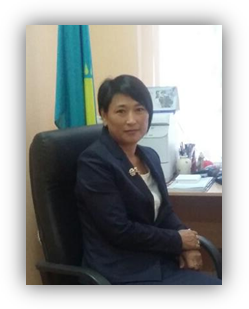 Директор школы – Касимова Айгуль Кадырбаевна,окончившая курсы по Программе  повышения квалификации Руководителей  общеобразовательных организаций РК, высшая категория. Заместитель директора по учебно-воспитательной работе –                                      Ибатова Бибигуль Гарифуллаевна, 3 уровень, высшая категория Заместитель директора по воспитательной работе –                                                             Узакбаева Гульмира Акадиловна, вторая категорияРежим работы школы		Режим работы школы определен в соответствии с Уставом школы  как пятидневный для 1-11  классах. Учебный год начинается 1 сентября. Продолжительность учебного года в 1-х классах 33 недели, 2-11 классах – 34 недели. Учебный год делится на учебные четверти в 1-11 классах.  Продолжительность урока – 40 минут, в 1 классе – 35 минут, в  I – IIчетверти, обучение проходит в две смены: в 1-смену учатся 1а, 1б, 2б , 5а, 5б,8,9,10,11 классы. Во 2-смену учатся 2,а3, 4а, 4б, 6,7 классы.В начальной школе:В соответствии с Санитарными правилами «Санитарно-эпидемиологические требования к объектам образования»,  утвержденными приказом Министра национальной экономики РК от 29 декабря 2014 года № 179, независимо от продолжительности учебной недели основная (инвариатная) учебная нагрузка учащихся составляет  не более пяти уроков в начальной школе. В первых классах применяют «ступенчатый» режим учебных занятий с постепенным наращиванием учебной нагрузки. Согласно ТУП начального образования , (Приказ МОН РК №453 от 15 июля 2016 года) недельная нагрузка в 1-х классах составляет 22 часа и вариативный компонент 2-часа («Драма» и «Штриховка и развитие речи») Начало занятий – 8.30. Окончание занятий в 12.30 с внеурочной деятельностью. Работа кружков с 14.00 до 17.00 часов, секций с 15.00 до 17.00 часов. Время проведения внеклассных мероприятий  с 1-4 классы до 16.00 часов. Дополнительные каникулы  для 1 класса  2 неделя февраля.В основной школе:Начало занятий – 8.30. Окончание занятий в 14.45 часов. Работа кружков с 16.00 до 18.00 часов, секций с 16.00 до 18.00 часов (в соответствии с расписанием). Время проведения внеклассных мероприятий  с 5-7  классы до 18.00 часов, 8-9 классы до 20.00 часов.Режим каникул – традиционный: осенние, зимние, весенние и летние.В старшей  школе:Начало занятий – 8.30. Окончание занятий в 14.45 часов. Работа кружков с 16.00 до 18.00 часов, секций, консультаций с 16.00 до 18.00 часов (в соответствии с расписанием). Время проведения внеклассных мероприятий до 20.00 часов.Режим каникул – традиционный: осенние, зимние, весенние и летние.	Формы получения образования -  очная 216 человек, индивидуальное обучение на дому-2 человек:Миссия школы: обеспечивать и поддерживать процессы самопознания и самореализации личности ребенка, развитие его индивидуальности, формирование конкурентоспособности и зрелой граджанской позиции.Основная идея образования в школе: образование ради нового качества жизни.Контингент учащихся на конец 2017-2018 учебного года:Средняя наполняемость классов составляет: 13 учащихся1 - 4      -   103   учащихся;5 - 9      -   94   учащихся;10-11      -  21 учащихся;Класс предшкольной подготовки -41 учащихся                                           3.Материально-техническая база.Одним из условий эффективного функционирования образовательного учреждения является материально-техническая база. В школе созданы все условия для организации учебно - воспитательного процесса.Одним из условий эффективного функционирования образовательного учреждения является материально-техническая база. В школе созданы все условия для организации учебно - воспитательного процесса.Школа располагает 12-ю учебными кабинетами,  актовым залом, отдельное здание  спортивного зала, приспособленная столовая на 24 посадочных мест, мастерская для мальчиков. Ежегодно проводится текущий ремонт школы: для  приведения  в соответствие условий обучения и труда отремонтированы учебные кабинеты, проведен косметический   ремонт  здания школы, установлен пандус в здании школы и спорт зала. Произведён ремонт помещения:  покраска стен и пола, ремонт потолка. Для создания безопасных условий имеется 47 огнетушителей. Огнетушителями школа укомплектована полностью.  Установлена автоматическая пожарная сигнализация. Запасные выходы находятся в рабочем состоянии. Установлено внутреннее и внешнее видеонаблюдение общим количеством 28 камер  (в зданиий школы 10 наружных и 10 внутренних: в спорт зале 4 внутренних и 4 наружных) .На территории школы расположены стадион. Имеется пришкольный учебно-опытный участок , разбит цветник. Территория озеленена. На территории школы установлен памятник-мемориал Герою Отечественной войны Садык Шакеловичу Жаксыгулову, ухаживание за которым проводится учащимися и работниками школы.        В школе имеется в наличии холодное и горячее водоснабжение, туалетные комнаты расположены непосредственно в помещении. Канализация в рабочем состоянии.Техническое обеспечение:В 2016-2017 учебном году установлены три интерактивных досок в кабинете физики, биологии и информатики.В целом по школеИнформационно-техническое обеспечение образовательного процесса.     Школьная библиотека  занимает важное место в системе  информационного обеспечивания процессов образования, являясь главным источником информации , как для учащихся , так и для учителей.. Миссия школьной библиотеки 21 века заключается в формировании  информационной культуры личности.Работа  школьной библиотеки  СОШ им. С.Жаксыгулова  строится на тесной связи учителей предметников, классных руководителей, завуча. Потому что  школьная библиотека не может существовать  отдельно от школы. Задачи школы это и задачи библиотеки. Первая направляющая линия это учебная деятельность  педагогического  коллектива, в которой школьная библиотека  работает с завучем, руководителями МО, Это сотрудничество позволяет обеспечить научно- педагогическую основу годового плана, также работа с учебниками.        Вторая направляющая линия- это взаимосвязь библиотеки в воспитательной работе с классными руководителями, завучем по воспитаельной части, учениками.Я совместно с педагогами   провожу  работу с читателями. Школьная  библиотека располагает   10346 экземплярами  книг  :Учебники  - 4037Художественная литература  -3363 каз -266 на рус -3097По отраслям знаний -1393  каз.-158 на рус -1230 , анг- 5Энциклопедии  -299.   каз 84   на рус  -175, на анг яз-  40Электронные учебники -.  37 экз   . каз-6,  на рус-31Детская  литература – 836экз  на каз яз -450 на рус яз -386Методика : 381экз          на каз яз -46 на рус яз -212, на анг яз -123                                             2017-18 учебный год  Общий фонд :     10346 дана  Основной фонд:    Учебный фонд:                                       Работа с фондом учебной литературы                Обеспечение учебниками  по ступеням обучения на 2017-18 уч.год.                       Количество учебников приходящих на одного ученика             Количество учебников приходящих на одного ученикаII. Структура управления школой, ее органов самоуправления.Управление школой и образовательно - воспитательным процессом осуществляется в соответствии с Законом РК «Об образовании»,  Уставом школы, нормативно – правовыми актами на принципах демократичности, открытости, приоритетов общечеловеческих ценностей и здоровья человека, свободного развития личности. В школе в целях развития демократического, государственно-общественного управления функционируют: Педагогический совет, Попечительский совет, Методический совет, творческие объединения учителей по направлениям: кафедра ЕМ-цикла, кафедра ОГ-цикла, кафедра учителей начального звена, кафедра здоровья и культуры, творческая лаборатория учителей-уровнивиков, профсоюз, самоуправление учащихся: «Жас қыран», «Жас ұлан».Управляющий совет СОШ имени Жаксыгулова в 2016-2017 учебном году осуществлял свою деятельность  совместно со школьным сообществом по разработке и принятию решений, входящих в его компетенцию, согласно Устава школы. Заседания Совета проводились регулярно, в соответствии с принятым планом работы на год. Заседания проходили при необходимом кворуме, явка членов Совета была высокой, работа членов Совета  на заседаниях Совета и его комиссий была  активной. Тесное взаимодействие членов УС с другими общественными органами (с общешкольным родительским комитетом, с советом старшеклассников, администрацией школы, внешкольными организациями, ИДН ) позволило объединить максимум усилий в решении самых сложных школьных проблем.  II. Структура управления школой, ее органов самоуправления.Управление школой и образовательно - воспитательным процессом осуществляется в соответствии с Законом РК «Об образовании»,  Уставом школы, нормативно – правовыми актами на принципах демократичности, открытости, приоритетов общечеловеческих ценностей и здоровья человека, свободного развития личности. В школе в целях развития демократического, государственно-общественного управления функционируют: Педагогический совет, Попечительский совет, Методический совет, творческие объединения учителей по МО:  МО учителей географии, биологии, химии, МО учителей  МИФ, МО учителей  русского, английского языка, МО учителей казахского языка, МО учителей начального класса, МО здоровья и культуры, МО учителей  истории и самопознании,  профсоюз, самоуправление учащихся: «Жас қыран», «Жас ұлан».Управляющий совет СОШ имени Жаксыгулова в 2017-2018 учебном году осуществлял свою деятельность  совместно со школьным сообществом по разработке и принятию решений, входящих в его компетенцию, согласно Устава школы. Заседания Совета проводились регулярно, в соответствии с принятым планом работы на год. Заседания проходили при необходимом кворуме, явка членов Совета была высокой, работа членов Совета  на заседаниях Совета и его комиссий была  активной. Тесное взаимодействие членов УС с другими общественными органами (с общешкольным родительским комитетом, с советом старшеклассников, администрацией школы, внешкольными организациями, ИДН ) позволило объединить максимум усилий в решении самых сложных школьных проблем.  Работа Попечительского Совета:31 мая 2018 года с целью сохранения правопорядка в школе, оказания материальной помощи учащимся из социально уязвимых семей, посещение родителями уроков в школе был создан Попечительский Совет. Общее количество членов составило 9:Председатель - Тастембекова Л.В., начальник отдела РайФОСекретарь – Капарова О.Т., Тельнов П.С. – ИП «Тельнов П.С.»Касимов А.А. – начальник полицейской службы ОВД Таскалинского района ДВД ЗКОНигметова  К.Т. – ведущий специалист Управлшения статистикиТуркешева А.С – ИП «Бакыт»Сабирова Л.Б- архивистШинбаева Г.Ж- дома работница9.Дюсенгалиев А.Ш – председатель районного суда Попечительский совет является  координирующим органом усилий родителей, общественности по оказанию помощи педсовету и администрации школы в организации учебно-воспитательного процесса  и совершенствованию материально – технической базы школы. Попечительский совет школы определяет направления, формы, размер и порядок исполнения внебюджетных средств, поступивших в школу в виде спонсорской помощи.                                               Контингент учащихся  школы  В школе обучается 218 учащихся с 1 по 11 классы, 41 детей в КПП и 13 детей в миницентре. Наполняемость по классам составляет в среднем 13 учеников.         Деятельность школы направлена на повышение качества предоставляемых услуг дошкольными организациями образования увеличение охвата детей в возрасте от 3 до 6 лет. В школе данной категории детей охвачено 28% (в 2015-2016 уч.году -18%) от общего количества учащихся школы (243учащихся в этом учебном году, в прошлом 212 учащихся вместе с КПП и миницентром). (в 2014г- 24%, в 2015 г – 20%).2017-2018 учебном году  35%. Обеспечены учебно-методическими пособиями, программами воспитания и обучения детей, направленные на развитие их творческих и интеллектуальных способностей. По данным социального паспорта:Моя работа велась по следующим направлениям:- исследовательская работа.- работа с родителями;- работа с педагогами;- работа с учащимися;Сравнительна таблица неблагополучных семей за  2014-2018 учебные годы.Основные  причины  постановки на учет:(в 2016-2017 учебном году): - злоупотребление спиртными напитками (две семьи: Потопавы и Хамияровы);- уклонение от воспитания и педагогическая несостоятельность родителей (одна семья Потаповых);        В школе функционирует Совет по профилактике правонарушений среди несовершеннолетних, заседания, который проходят один раз в месяц. Он организует и руководит всей работой по профилактике правонарушений, бродяжничества, безнадзорности в образовательном учреждении.	В завершении учебного года (март- июнь) проведена  работа по организации отдыха малообеспеченных детей на каникулах. В мае был составлен график летнего отдыха детей. Бесплатное питание:Количество учащихся, обучающихся в начальном звене- 101 детей.На внутри школьном учёте – нету.Количество учащихся, обучающихся в среднем звене- 117 детей.На внутри школьном учёте – один ребенок. (Хамияров Даурен ученик 5«А» класса).        Если проанализировать ситуацию по школе за три года, то мы увидим следующие результаты: Таким образом, мы видим, что количество учащихся на ВШУ уменьшилась, связанных с невыполнением родительских прав.  С учащимися и их родителями (законными представителями) были проведены ряд профилактических работ: индивидуальная беседа, круглые столы, приглашение ИДН за круглый стол, беседа родителей с администрацией школы.                              4.Условия   осуществления   образовательного  процессаПедагогический коллектив  школы – это  талантливые, творческие учителя, многие из которых  отмечены   различными наградами:   Знаком «Почётный работник  образования РК», Знаком «Отличник образования РК», Званием «Отличник народного просвещения КССР», Почетными грамотами Министерства образования и науки РК, Благодарственными письмами Министерства образования и науки РК, медалью «За трудовое отличие»,  медалью «Ерен еңбегі үшін», медалью к 25-летию Независимости Республики Казахстан.В школе работают 1 психолог – высшей категории;1 педагог дополнительного образования – высшей категории;1 социальный педагог;1 старший вожатый;1 зав. библиотекой.-высшей категорииПо стажу работы:От 0-3 лет - 4  От 3-5 лет - 2От 5-10 лет - 7От 10- 15 лет – 6От 15-20 лет – 3От 20-25 лет – 3Свыше 25 лет - 13Средний возраст педколлектива 41 лет.Высшую квалификационную категорию имеют 11 педагогов  (30%)  первую – 6 (16 % ) вторую категорию – 15 (41%), без категории – 4 (11,1%).По сравнению с 2016-2017 учебным годом количество учителей высшей категории увеличилось на ТРИ  учителя (Суюнгалиева Л.Е .-учитель физики, Мухтарова А.А – педагог – психолог, Иргалиева С.М – педагог допольнительного образование) иодин  учитель получил вторую категорию (Фофонов И.В.- учитель физической культуры). Прибыли в новом учебном году  два   учителя   (Мендыбаева Р.К .-учитель английского языкав, Тасмуханова Ж.М.-вопитатель КПП)Высшая категория   -    Первая категория -  Вторая  категория - выбывшие учтеля    -    декретный отпуск   -прибывшие       -Повышение квалификации педагогических кадров:В своих выступлениях и обращениях Президент страны Нурсултан Абишевич Назарбаев неоднократно говорил о важности и значимости развития полиязычия для многонационального казахстанского общества. «Казахстан должен восприниматься во всем мире как высокообразованная страна, — неоднократно подчёркивал Президент, — население которой пользуется тремя языками. Это: казахский язык —    государственный язык, русский язык — как язык межнационального общения и английский язык —    язык успешной интеграции в глобальную экономику». Благодаря инициативе Президента наше государство приступило к реализации концепции полиязычия в образовании, потому что именно полиязычие послужит укреплению конкурентоспособности Казахстана.С 2017-2018 учебного ученики 1,2,5,7 класса прошли обучение по новой программе обновленного содержания образования. С 2018-2019 учебного года переходят 6 и 8 классы. Обновление содержания образования в Республике Казахстан ставит перед собой главную цель: совершенствование педагогического мастерства учителей в контексте обновления образовательной программы и внедрение системы критериального оценивая. В соответствии с Государственной программой развития образования Республики Казахстан на 2011-2020 годы Государственный общеобязательный стандарт среднего общего образования должен быть «ориентирован на результаты, обеспечивающие личное саморазвитие, самостоятельность в приобретении знаний, формирующие коммуникативные навыки, умения управлять информацией и технологиями, решать проблемы, предприимчивость и креативность. …… элементы опыта Назарбаев интеллектуальных школ будут внедряться в систему образования» [1, С.33].Реализация задач Программы осуществляется через подготовку педагогов к переходу на обновленное содержание среднего образования. В связи с этим в прошлом 2015-2016 учебном году 5 учителей (14 %) (учителя, работающие в 1-классах) прошли курсы по программе обновления содержания образования, а в 2016-2017 учебном году 14 учителей (2 учителя начальных классов, 10 учителей-предметников 5, 7 классов, 1 - курсы координаторов школы, 1 –по воспитательной работе), что составляет 37 % , повышение на 20% , а также  в течении летнего периода планируется прохождение курсов по  программе обновления содержания среднего образования 4 учителя, а также по курсу обучения  робототехнике – 1 учитель, 2017-2018 учебном году 3 учителя прошли курсы по обновленке, 2 учителя прощли курс по ведущей школе.  В течении учебного года велась по плану работа координатора школы по обновленному содержанию образования. Проводилась модерация СОЧ по предметам в 1,2,5,7-х классах.Президент нашей Республики Нурсултан Абишевич Назарбаев сказал что: «Учитель новой формации — духовно- развитая, социально зрелая, творческая личность, компетентный специалист, профессионально владеющий всем арсеналом педагогических средств, стремящийся к постоянному самосовершенствованию. Он несет ответственность в формировании и развитии высокообразованной творческой личности и максимальной самореализации». И поэтому, мы должны воспитывать более ответственных, активных, самостоятельных учеников, обладающих коммуникативными и творческими способностями. В целях реализации данной задачи в  2015-2016 учебном году один учитель прошел уровневые курсы ( 3-базовый уровень) и  2016-2017 учебном году также один учитель прошел курсы по 3-базовому уровню (Суиндикова Г.Б-учитель химии), 1 учитель курсы тренера (Вологин Н.В.-учитель географии, 2 продвинутый уровень)., 2017-2018 учебном году прошла курс по новому формату Мухтарова А.А (3 уровень). Итого на 2017-2018 учебный год 32 % учителей прошедших уровневые курсы.Учителя –предметники прошедшие уровневые курсы:  В период с 10.10.2017 года – по 25.05.2018 проводились занятия внутришкольных курсов по образовательной программе профессионального развития педагогических в  кадров  в образовательных школах «Рефлексия в практике». По итогом данных курсов  в 2017-2018 учебном году 13 учителей школы   были сертифицированны.   Основной целью данных курсов является обучение педагогов по образовательной программе профессионального развития педагогических кадров в образовательных школах «Рефлексия в практике», разработанной ЦПМ АОО «Назарбаев интеллектуальные школы» в связи с переходом на обновленное содержание образования в общеобразовательных школах Казахстана.Совместно с завучем школы и тренером был определен список учителей, которым было предложено пройти данные курсы по программе обновления содержания образования. Двадцать педагогов школы написали личные заявления, в котором просили включить их в состав слушателей для прохождения внутришкольных курсов по образовательной программе профессионального развития педагогических кадров в образовательных школах «Рефлексия в практике», разработанной ЦПМ АОО «Назарбаев интеллектуальные школы» в объеме 100 (сто) академических часов. По школе был издан приказ о организации настоящих курсов. Для контроля посещаемости занятий учителями ведется журнал, в котором отмечаются посещение учителя, количество часов, тема занятия. По итогам каждого занятия проводится рефлексия, пишется отчет тренером, проводятся различные анкетирования, накапливается доказательная база в виде фото- и видеоматериалов, подтверждающих деятельность школьного тренера. Вологин Н.В. постоянно поддерживает связь с тренерами ЦПМ в городе Уральск и школьными тренерами в профессиональных сообществах и сайтах.Анализ педагогической деятельности сертифицированных учителей за учебный год показал стойкую динамику улучшения качества образовательного процесса. Их уроки стали принципиально отличаться от традиционных, активно используются развивающее обучение, коллективная, индивидуальная, парная, групповая формы работы, формативное и суммативное оценивание, формируют у учащихся более сложные формы мышления (анализ, синтез, оценка) на основе специально разработанных заданий. Заметно активизировались пассивные педагоги. В классах, где преподают сертифицированные учителя, у учащихся отмечается высокая мотивация к изучению школьных предметов, формируются более сложные формы мышления, как анализ, синтез, оценка информации, умение работать самостоятельно и в группе.Заметно меняется уровень взаимоотношений между учащимися, учителем и учениками. Повышается качество знаний учащихся, что подтверждают результаты письменных работ и устных ответов. Учащиеся учатся самостоятельно по информационным листам, материалам учебников, используют интернет.  ВЫВОД: Школа имеет хороший кадровый потенциал стабильно работающих педагогов высшей и 1 квалификационной категории, учителей-уровнивиков. Это позволяет отметить имеющиеся перспективы роста и основу стабильности функционирования системы школьного образования.       5.Диагностика результатов учебной работы школы за 2 годаВ целом по школе качество знаний по предметам: По сравнению с 2016-2017 учебным годом качество знаний выше. Но все же есть отдельные классы, где по предметам идет снижение. Это влияет движение учащихся в течении года. Выбывают в другие школы области ученики, имеющие положительные , а на смену им ученики с более низким результатом, адаптация учащихся, либо предмет ученику дается сложно. Учителям еще нужно поработать над качеством знании учащихся, над повышением мотивации к учебной деятельности отдельных учащихся, в целом класса. Усовершенствовать свою систему работы.После итоговой аттестации 12 выпускников 9 класса сдав экзамены, 11 -получили аттестат об основной школе и 1 ученица Гильманова Аида  аттестат особого образца, 9  выпускников 11 класса получили аттестат о среднем образовании, из них 1 выпускница Кожева Екатерина  получила аттесат с отличием.Показатель ЕНТ:                                         Результаты ЕНТ 2017-2018 учебный год Учителя, готовившие к ЕНТ: Математика: Утарова С.Р.Физика: Суюнгалиева Л.Е.Биология: Касимова А.К География: Вологин Н.В. Химия: Бигазиева А.СМатематичечкая грамотность: Утарова С.Грамотность чтения: Воронцов В.Ф.История Казахстана: Сапаков Д.А.                                                       Аттестат с отличием                         Количество отличников, ударниковРезультаты ВОУД 2017-2018 г 6.Результаты  деятельности    учреждения, качество образования Методическая тема школы: «Результативность  деятельности  школы  по  организации  и  управлению  образовательным  пространством  в  условиях  перехода  на  обновленнное  содержание  образование»Изучение и анализ темы школы осуществляется через семинары, методсоветы, педсоветы.По плану запланировано было 7 педсоветов, проведены 7. Основные вопросы педсоветов:Педсовет№1:Основные  концептуальные  подходы к реализации  программы  «Туған жер» - составного  элемента  программы  модернизации  общественного  сознания  «Рухани  жаңғыру».2. Анализ и  утверждение плана работы школы на 2017-2018 учебный год3. Утверждение учебного плана на 2017-2018 учебный годПедсовет №2.«Обновления содержания образования: ориентир на будущее»Мастер-класс ( координатор - Ивакина Ж.М.)Итоги первой четвертиПедсовет №3.:1. «Классный руководитель – ключевая фигура воспитательного процесса, в рамках обновленного содержания образования»2. Подготовка учащихся 9, 11 классов к итоговой аттестации,  ВОУД и ЕНТП      3.  Итоги первого полугодия.Педсовет №4.«Трехъязычие в школе - требование времени»Анализ по итогам 3 -й четвертиОрганизация и проведение промежуточной аттестации. Определение предметов сдачи экзаменов в 5-8,10 классах. Предметов по выбору в 9,11 классах.Педсовет №5.1. Итоги второго полугодия и года .2. Допуск учащихся к промежуточной и итоговой аттестации. О переводе учащихся 1-4 классов.3. Организация  летнего отдыхаРассмотрение заявления учителей на квалификационную аттестациюПедсовет №61 Итоги промежуточной аттестации.2. Перевод учащихся 5-8,10 классов.Педсовет  № 71.Итоги государственной аттестации в  9  и 11 классахВыдача аттестатов об окончании основной школы и аттестатов о среднем образованииМетодические  семинары :1.«Активные  методы  преподавания  и  обучения» (коучинг)2.«Ключевые  идеи  и принципы  оценивания» (коучинг)3.Методы  использования   формативного  оценивания  в рамках  программы  обновленного  содержания   образования на уроках (коучинг)4.Двадцать  способов  обеспечения  эффективной  обратной  связи.5.«Оценивание: проблемы роль учителя» (коучинг)6. «Формативное оценивание – важнейший  фактор повышения  мотивации   учащихся  к  обучению» (коучинг)7. Перспективы  развития  полиязычия  на уроках  ЕМ  цикла(коучинг).8. Дидактические приемы  обучения.Все коучинги прошли по плану, методический семинар-практикум. Цель коучингов:Определить сущность активных методов обучения и необходимость применения отдельных элементов данных методов обучения для развития самостоятельности младших школьников в познавательной деятельности.Задачи:•познакомить учителей начальных классов с понятием, содержанием, особенностью активных методов обучения; показать эффективность применения отдельных элементов данных методов обучения для развития самостоятельности младших школьников в учебном процессе;•вовлечь каждого участника семинара в активный познавательный процесс,расширить кругозор, инициативность педагогов в освоении технологии АМО;• создать коллаборативную среду для формирования коммуникативной компетентностипедагогов в процессе конструктивного взаимодействия с коллегами.Результат обучения:В конце коучинг- сессии учителя должны:- знать понятие АМО, их особенности, основополагающие идеи данных методов;- понимать, как меняются роль ученика и учителя при внедрении АМО;- осуществлять отбор наиболее приемлемых и эффективных элементовАМО для формирования метапознания и навыков саморегуляции обучающихся;- применять элементы данных методов при организации образовательных мероприятий;- стать участниками профессионального сообщества по внедрению активных методов обучения в своей практике.Основные (ключевые) идеи и понятия:Активные методы обучения – это система методов, обеспечивающих активность и разнообразие мыслительной и практической деятельности учащихся в процессе освоения учебного материала.Активные методы обеспечивают многоуровневую и разностороннюю коммуникацию всех участников образовательного процесса, строятся в основном на диалоге, предполагающем свободный обмен мнениями о путях разрешения той или иной проблемы.Учитель и ученики являются равноправными участниками образовательного процесса. Ученик перестает быть объектом обучения, занимая активную позицию в образовательном процессе, с большим удовольствием участвует в образовательном процессе, понимая свою значимость.1.Изменение роли учителя с традиционной в учителя - наставника, психолога, консультата, модератора.2.Для целенаправленного и планомерного применения активных методов в образовании используетсятехнология модерации, обеспечивающая гармоничное встраивание АМО в учебно-воспитательный процесс.Проведенные семинары, коучинги, рабочие методические заседания дали свой положительный результат. Учителя применяли полученные на обучающих коучингах и семинарах методы и формы обучения учащихся на своих уроках, тем самым повысив у многих учащихся мотивацию к обучению. Также для молодых учителей это было методической помощью в их начинающем педагогическом пути. В течении года учителями проводилось апробация факультативных курсов, кружковых занятий и секций. 3 работы  обобщены на уровне района, 2 на уровне области. Остальные работы  отправлены на дополнение и будут рассмотрены в августе 2017 года.  Проведены пять рабочих заседании методических советов:Заседание №1Ознакомление с нормативными документами и ИМП на 2017-2018 учебный год..2. Утверждение  годового плана методической  работы на 2017-2018 учебный год.3. Рассмотрение и утверждение планов школьных методических объединений на 2017-2018 учебный год .4. Утверждение программ прикладных курсов, факультативов,  кружков и секций.Заседание №21.Итоги предметных недель  ШМО казахского , русского, английского языка  и ШМО здоровья, культуры и творчества.2. Итоги школьных предметных олимпиад.3. О степени готовности учащихся 4-х, 9-х, 11-х классов к ВОУД и итоговой аттестации.4.Проверка планов работы с одаренными детьми5.Применение активных методов работы  по обновленному содержанию 1,2,5,7 классах6.Работа учителей-предметников с одаренными детьми по подготовке к олимпиадам и НПК7.Контроль уровня подготовки к ВОУД и итоговой аттестации Заседание №31.Итоги предметных недель ШМО математики, физики, информатики  и недели истории и право.2.Итоги административных срезов ЕМ-цикла3.  Проведение и организация научно-исследовательской конференции.Заседание № 41. Методическая неделя открытых уроков учителей по темам самообразования2.Итоги недели ШМО  начального звена и недели самопознания3.  Состояние преподования  физики. 4.Уровень подготовка к итоговой аттестации учащихся  11 классов5.Административные срезы по математика  начальном звене.Заседание № 51.Административные срезы по предметам ОГ-цикла2. Утверждение экзаменационных билетов и материалов по предметам промежуточной аттестации в 5-8, 10 классов, и предмета по выбору итоговой аттестации 9 класса3. Итоги смотра знаний в 8 классе по математике, 10 классе по физике.   Цель деятельности методсовета: обеспечить высокое качество организации, координации и функционирования методической службы школы.  Задачи, реализуемые методсоветом: определять и формулировать приоритетные направления работы, консолидировать творческие усилия всего педагогического коллектива для их успешного разрешения; осуществлять стратегическое планирование методической работы школы; стимулировать создание благоприятных условий для проявления педагогической инициативы учителей, активизировать их творчество в научно исследовательской, опытно-экспериментальной и другой деятельности, направленной на совершенствование, обновление и развития образовательного процесса в школе и работы учителя; способствовать поиску и использованию в образовательном процессе современных методик, форм, средств и методов преподавания, новых педагогических и образовательных технологий; мотивировать формирование педагогического самосознания учителя как педагога-организатора учебно-воспитательного процесса, строящего педагогическое общение на гуманистических принципах сотрудничества; проводить первичную экспертизу стратегических документов школы (программы развития, образовательных программ, учебных планов и др.); контролировать ход и результаты комплексных исследований, программ и проектов, экспериментов, осуществляемых образовательной организацией; анализировать результаты педагогической деятельности и вносить предложения по совершенствованию деятельности педагогического коллектива школы; способствовать совершенствованию профессионально-педагогической подготовки учителя: научно-теоретической, методической, навыков научноисследовательской работы, приемов педагогического мастерства; создавать условия для совершенствования профессионализма педагогических работников и повышения продуктивности их преподавательской деятельности, способствовать развитию личностно-ориентированной педагогической деятельности, обеспечивать условия для самообразования, совершенствования и самореализации личности педагога. В течении года по плану ВШК проводился соовещание при заместителя  директора. На котором были рассмотрены следующие вопросы:  Совещание №1Обеспечение  школы учебниками, учебно-методической литературой  2.Утверждение списка учащихся из малообеспеченных семей.Совещание №21.Мониторинг поступления и профориентации выпускников 2017 года 9-11 классов.2.Работа с детьми из «группы риска», малообеспеченных семей. Уточнение  списка.3.Правильность заполнения классных журналов классными руководителями.4.Состояние личных дел учителей.5.Посещение уроков молодых  специалистов.6.Проверка тетрадей по предметам для контрольных работ, диктантов, лаборатоных работ.Совещание №31.Посещение уроков в 1 классе2.Работа учителей КПП и миницентра3.Применение активных методов  работы по обновленному  содержанию 1,2,5,7 классах4. Обучить коллектив СОШ им.С.Жаксыгулова использовать образовательную платформу Bilimland.kz.Совещание №41. Организация домашнего задания по рус яз, каз яз, анг языку2. Проверка классных журналов3.Посещение уроков казахского языка, английского в 2,3 классе4.День открытых  дверей в 7 классеСовещание №51.Проверка электронного журнала Күнделік2. Состояние преподавания физической культуры и НВП3.Контроль  кружковых занятий4.Итоги  классно – обобщающего контроля в 4 «А», 4 «Б» классах.Совещание №61.Смотр знаний по истории  Казахстана  11 класс2.Проверка рабочих  тетрадей  по английскому  языку 6,8,9 классах3.Уровень техники чтения во 3-4 классах по казахскому языку4. Отчет учителей учителей нового формата.5. Итог  смотра  знаний  в 3 классе  по математикеСовещание №71. Итоги  январского рейда2. Проверка  лабораторных  и  практических  тетрадей  в 5,7  классах  по  химии, физики, биологии.3. Проверка состояния  ГО и ЧССовещание №81.Итоги движения, успеваемость за 3-четверть2.Итоги смотра знаний   в 7 классе по русскому  языку.Совещание №91. Выполнение учебных программ с детьми индивидуального обучения2. Проверка классных журналовСовещание №101.Контроль за состоянием кабинетов2.Итоги промежуточной аттестации в переводных классах3. Выполнении учебных программ за 2016-2017 учебный год.    В течении года 2 работы  обобщены на уровне области:  Учителя участвовали в различных конкурсах, семинарах, как районного масштаба, так и областного, республиканского, международного уровня. С каждом годом количество  участников увеличивается. Это сказывается целенаправленная работа методической службы школы и МО.                 Участие учителей в конкурсах, олимпиадах  районного масштаба Областные конкурсыРеспубликанские, международные конкурсыПроводилась работа с педагогическими  кадрами в форме консультации, собеседования, подготовки к конкурсам, подготовки к аттестации.Организована работа творческих групп кафедр:Учителей гуманитарного цикла;Учителей естественно-математического цикла;Учителей начальных классов;Учителей физкультуры, технологии, музыки, изо, нвпТворческая лаборатория учителей-уровнивиков Классных руководителей.Каждая группа работа по плану, согласованному с планом работы МС школы.Итог  работы по ВШК    Всеобуч: По итогам учебного года, движения учащихся за 2017-2018 учебный год и трудоустройства выпускников 9, 11 классов, на основании списочного состава 1-х, 11-ого классов было укомплектовано 15 классов комплектов с общей численностью 214 учащихся. Комплектование 1-х , 10- го, 5-9-х классов осуществлялось на законодательной и нормативно- правовой основе, предусматривающей бесплатность и общедоступность образования на первой, второй и третьей ступенях обучения. При комплектовании 1-х классов администрацией школы, учителями начальной школы весной 2017 года была проведена работа по организации учёта детей  школьного возраста, были составлены предварительные списки организованных и неорганизованных первоклассников в микрорайоне, С целью организованного приема в 10-й  класс и реализации конституционных прав граждан на получение полного общего среднего образования, директором школы Касимовой А.К. была создана комиссия, которая проанализировала охват детей обучением на третьей ступени образования в 2017-2018 уч.году и условия для организации учебно- воспитательного процесса. В начальном звене 103учащихся, в среднем звене 94,  в старших классах -21 учащихся. В период 2017-2018 уч.года из   СОШ  С.Жаксыгулова  выбыло 5 учащихся, прибыло 11 учащихся. С целью отработки списочного состава учащихся в соответствии с ОШ-1, были проверены личные дела , их соответствие с регистрацией учащихся в Алфавитной книге, классные журналы. Замечания, выявленные в ходе проверки ,были устранены. В рамках реализации всеобуча на начало 2017-2018 уч.год . В течении 2017-2018 учебного года наблюдалась сравнительно небольшое движение учащихся по сравнению с первой четверть предыдущего учебного года. На конец учебного года количество учащихся составляет 218 учащихся 1-11 классов. 
                               Отчет за ведением  школьной  документации    Согласно плану внутришкольного контроля в течение 2017-2018 учебного года администрацией школы систематически осуществлялся контроль за ведением школьной документации.  В ходе контроля были проверены тетради для контрольных работ. Цель проверки: соблюдение единого орфографического режима, объективность оценивания работ, соответствие оценки и даты контрольной работы в тетради для контрольных работ и в классном журнале. Были проверены тетради для контрольных работ по русскому языку, по математике и физике , лабораторные тетради по биологии и физики (5-11). Рабочие тетради  по казахскому, русскому, английскому языку(6,8,9 классах), рабочие тетради по математике и физике ( 6,8,9 классах), рабочие тетради по оснавным предметам в нчальных классаз (2,3,4 классах).  Проверкой установлено, что в тетрадях для контрольных работ соблюдается единый орфографический режим, объём работ соответствует норме, оценки выставлены объективно в соответствии с критериями учебных достижений учащихся.  Дата написания работы и оценка в тетради для контрольных работ совпадает с датой и оценкой в классном журнале. Следует отметить, что выполнена практическая часть учебной программы, при составлении текстов контрольных работ учителя используют разноуровневые задания.   За 2017-2018 учебном году  2 раза была проведена проверка личных дел учащихся 1-11 классов. Цель проверки: своевременность и правильность заполнения личных дел классными руководителями. Проверкой установлено, что личные дела учащихся хранятся в папке, количество личных дел соответствует списочному составу учащихся. Личные дела расположены согласно алфавитному списку. На титульном листе указан № личного дела. В личных делах есть № приказа о зачислении в школу, заполнены сведения об учащихся и родителях, сведения об учебных достижениях учащихся за год, запись о переводе в следующий класс, наличие печати за каждый учебный год. В приложении есть заявления от родителей с указанием языка обучения и копия свидетельства о рождении учащегося.   Администрацией школы в течение года 4 раза   осуществлялся контроль за ведением классных журналов и электронного  журнала. Цель проверки: выполнение требований инструкции по ведению классного журнала, своевременность заполнения классного журнала, объективность оценивания учащихся и накопляемость оценок, выполнение учебных программ. В результате проверки установлено, что классные журналы заполняются в соответствии с инструкцией по ведению классных журналов. Записи в журнале ведутся четко, аккуратно, пастой черного  цвета, на русском языке. Классные руководители заполнили разделы: «Общие сведения об учащихся», «Сводный учёт учебных достижений учащихся», «Сводная таблица движения учащихся». В разделе «Общие сведения об учащихся» номера личных дел соответствуют записи в алфавитной книге, дата рождения соответствует записи в свидетельстве о рождении, в ответствующих графах указаны фамилия, имя, отчество родителей, место их работы, домашний адрес, контактные телефоны. На предметных страницах в алфавитном порядке записаны фамилия, имя учащихся, название учебного предмета в соответствии с рабочим планом, фамилия,, имя, отчество учителя. Проведенные уроки записаны своевременно, часы темы соответствуют указанному количеству, ежемесячно выставляются оценки за ведение тетрадей, оценивание учащихся проводится в соответствии с критериями оценивания учебных достижений учащихся. Своевременно выставляются оценки за контрольные работы, тематические. В графе «Содержание урока» в соответствии с календарным планом записывается тема урока, своевременно записывается домашнее задание. Следует отметить аккуратность, правильность и своевременность заполнения классного журнала учителями: Пустобаева Е.Ю., Газизова К.В.  (1 классы),Новенькова В.П, Айтасова Н.К, Образкова М.Е.  В основном все учителя выставляют объективно оценки за четверть и год. Все журналы подготовлены и сданы в архив, замечания нету.  Электронный журнал заполнен в соответствии с классными журналами  и своевременно.      Основные замечания при заполнении журналов, которые необходимо учесть в следующем учебном году:  Классным руководителям  - неправильное распределение страниц;Учителям – предметникам:-допускается исправление оценок обведением,  а не в соответствии с рекомендациями «Положения  о ведении классного журнала».- недостаточная периодичность устных опросов уч-ся, ведет к малой накопляемости отметок и необъективному оцениванию за учебный период,- не всегда фиксируется повторение на уроках учебного материала, особенно при подготовке к промежуточной  и итоговой аттестации. Выводы:1.Классным руководителям и учителям-предметникам при заполнении журнала руководствоваться Инструкцией по заполнению классного журнала.2.Учителям-предметникам изучить повторно критерии оценивания достижений учащихся.3.Классным руководителям и учителям-предметникам своевременнои аккуратно заполнять классные журналы, не допускать исправлений.Отчет контроль  за состоянием  преподования учебных предметов  и выполнение ГОСО  Календарно-тематическое планирование по всем предметам составлено на основании Государственного общеобразовательного стандарта и инструктивно-методического письма на 2017-2018 учебный год который рассмотрен на МО и запротоколирован.Кабинеты соответствуют требованиям технической спецификации, обучающие программы соответствуют учебным программам ГОСО. Качество установленных интерактивных, мультимедийных кабинетов подтверждается соответствующими сертификатами и лицензионными соглашениями.Для отслеживания внедрения информационно-коммуникационных технологий, в каждой кабинете , имеющей интерактивные доски, ведется журнал регистрации применения интерактивного оборудования в учебно-воспитательном процессе, составлено расписание уроков с использованием интерактивной доски. Составлены графики занятости кабинетов, оснащенных интерактивным оборудованием.           2017-2018 учебном году  по плану ВШК  проводился  смотр знания в следующих классах: 5 класс (казахский язык), 11 класс (история Казахстана), 3 класс (математика), 8 класс (математика), 10 класс (физика), 7 класс (русский язык).       26 января 2018 года согласно плану ВШК в 11 классе был проведен смотр знаний по истории Казахстана. Приняло участие в смотре знании 10 учащихся. Цель: показать успеваемость и качество знаний по предмету история Казахстана.        На основе западающих тем по итогам пробных тестировании были составлено 20 билетов по 2 вопроса в каждом, охватывающие курс 6-9 классов. В ходе подготовки к итоговой аттестации учащихся и к смотру знаний по предмету проводились консультации с целью усвоения материала и своевременной коррекции знаний по истории Казахстана.         Смотр знаний был проведен в формате сдачи государственных экзаменов по билетам в устной форме.  По плану ВШК в 3 классе с……  проводился смотр знаний по математике.Цель проведения: выявить   уровень усвоения     В классе занимается  всего 18 учащихся, отсутствовала  ученица -Юмашева Н.  В данном классе занимается ученица Бактыгали Д., которая по решению ПМК от 25 апреля 2017 г., занимается по программе 3 класса с индивидуальным подходом. И ученице была предложена  индивидуальная карточка с заданиями, соответствующие ее уровню развития.  У учащихся проверялось умение выполнять письменные приемы сложения и вычитания, умение решать текстовую задачу в три действия, умение решать уравнения на нахождение неизвестного множителя, неизвестного делимого, делителя, умение преобразовывать единицы длины, единицы времени, умение выполнять деление с остатком.    Смотр  знаний  в 7 классе  проводился  по  русскому  языку. На слушание , говорение, чтение  и письмо. По – первому   вопросу  был  зачитан  текст «Что такое  ГМО?». Учащимся  выполнялось  задание  «Концептуальное   колесо», где они  записали  основную   мысль  текста, ключевые  слова  и  словосочетания  и  свои  рекомендации, а также  ответили   устно  на вопросы.По – второму  вопросу:  работа  в парах. Диалог  «Плюсы  и минусы  ГМО». Оценивает  весь  класс  . Отрабатываются  навыки  оценивания.  Задание  №3 (письмо). Составить  и написать  план  эссе. На следующие  темы: Ваши  ассоциации  со  словам  ГМО? ГМО – это.............        Смотр  знаний  в 8 классе  проводился  по  математике (контрольная работа).Дата проведения: 19.04.2018г.Учитель математики: Утарова С.Р. Качество знаний-44, ср. балл- 3,5. Западающие темы: свойства арифметического квадратного корня; преобразование выражений, содержащих квадратные корни;квадратные уравнения.Допущенные ошибки: квадратные неравенства;преобразование выражений, содержащих квадратные корни; квадратный трехчлен. 2017-2018  учебном году   проводился административный  срез  по предметам  ЕМ І полугодие, ІІ  полугодие ОГ , в 3,4 классе  по математике.     Цель: отслеживание уровня учебных достижений; определение стабильности полученных знаний, умений, навыков за период обучения в 4 классе.  Форма проведения: административный срез в форме контрольного  работа.Сроки проведения: март , 2018г.   Согласно по плану ВШК  в 2017—2018  учебном году был проведен контроль ЗУН по математике в3, 4 классах. Анализ административного среза по математике учащихся 4 «А» класса.Выполняли административный срез- 14 учащихся, что составило 93 % учащихся. Отсутствовала ученица Вычегжанина М.Содержание текста административного среза включало в себя основные вопросы курса математики 4 класса. Были составлены задания с учетом требований к знаниям, умениям и навыкам учащихся, это умение выполнять письменное сложение и вычитание многозначных чисел, умение выполнять письменно умножение и деление многозначных чисел на однозначное и двузначное число, знание взаимосвязи между такими величинами, ка : скорость, время, расстояние (при равномерном движении) , применять эти знания к решению текстовых задач, умение находить периметр и площадь прямоугольника, умение вычислять значение числового выражения, умение решать уравнение сложной структуры.Качество знаний по выполненному срезу составило-71%. Средний балл-4,1    Анализ   административного  среза  по математике 4 «Б» класс.  Административный срез  по математике выполняли 12 учащихся.  На «5» выполнили 2  уч-ся (Галихан Аделина, Огильба Дмитрий)  на «4» - 4уч-ся (Ташмухамбетова Ясмин, Бондарева Юлия, Удут Петр, Халыбай Аделя), на «3» - 6  уч-ся.  И качество знаний составило 50%. Административный срез по математике состоял  из пяти заданий: задача на движение, письменные приемы  сложения ,вычитания, умножения и деления, уравнения, решение выражений и задача на вычисление площади и периметра прямоугольника по заданной длине и ширине.  Проводился  административного  среза  по математике 3  классе.  Он содержал 4 задания:  текстовая задача в 3 действия (2 умножения и сложение), 8 примеров  на  внетабличное  умножение и деление и 4 примера на сложение и вычитание трехзначных чисел столбиком, а также 2 уравнения сложной структуры и задачу  на нахождение периметра и площади прямоугольника. Из 18 учащихся задания контрольного среза выполняли 13 учащихся,  ( что составляет 72 % от всех учащихся класса), 5 учащихся отсутствовали по  причине болезни. Качество знаний по контрольному  срезу составило -69%. После проверки работ с учащимся проводилась работа над ошибками, допущенными в контрольном  срезе. Повторялись правила, алгоритмы решения подобных заданий.Решение:1)продолжить  работу  по  выработке у учащихся  вычислительных  навыков , умение  решать  простые и сложные  задачи.       1,2,5,7 классах Обновление содержания образования – это, прежде всего, пересмотр самой модели среднего образования, его структуры, содержания, подходов и методов обучения и воспитания, внедрение принципиально новой системы оценивания достижения учащихся. Весь комплекс мероприятий в рамках обновления содержания образования направлен на создание образовательного пространства, благоприятного для гармоничного становления и развития личности. 
  Качественные изменения в любой области нашей жизни, а тем более в образовании невозможны без формирования нового взгляда учителя на свое место и роль в учебном процессе. Без осмысления, нами учителями, новых целей и задач в обновлённом содержании и технологии обучения, новых форм оценивания с учетом компетентностно-ориентированного подхода в обучении это сделать практически невозможно. Именно поэтому педагогу необходима готовность к восприятию методологии и содержания обновленного ГОСО среднего общего образования, к изменению программного и методического обеспечения образовательного процесса, к изменению целей и способов педагогической деятельности. 
  Переход на обновление содержания образования предъявляет новые требования к работе в рамках компетентностного подхода к образованию, формированию готовности работать в условиях возросшей индивидуализации образовательного процесса. Обновление структуры образования заключается в преодолении традиционного репродуктивного стиля обучения и переход к новой развивающей, конструктивной модели образования, обеспечивающей познавательную активность и самостоятельность мышления школьников. Программа обновления содержания образования предполагает, что обучение должно быть активным, проводиться в условиях созданной коллаборативной среды, должна осуществляться дифференциация обучения, в процессе обучения должны реализовываться межпредметные связи. Кроме перечисленного обязательным является использование ИКТ, диалоговое обучение, осуществляться методы исследования и своевременное реагирование на потребности учащихся. По плану ВШК   в обновленных классах  проводились 
общешкольные родительские собрании по теме «Критериальное оценивание». В 7 классе  с участием родителей проводился  День открытых дверей. По плану  ВШК  24 ноября 2017 года  в школе был проведен День открытых дверей для родителей.   Цель :      данное мероприятие проводилось в целях информирования родителей о состоянии и результатах деятельности учащихся  7 класса;     создания условий для формирования механизма обратной связи между образовательным учреждением и социумом;    привлечения внимания к необходимости повышения роли родительской общественности в организации воспитательной работы через взаимодействие с семьёй.    В этот день родители учащихся стали участниками  открытых  уроков , внеклассные  мероприятия, пообщаться с педагогами. На каждом уроке в 7 классе  присутствовали от 5 до 10 родителей. Кроме мамы или папы, в школу пришли бабушки, чтобы увидеть своих внуков в обстановке учебного процесса.      Прошли открытые уроки учителей  Сапаков Д.А  (История Казахстана)   тема «Какова была  роль  Караканитов  в политической  истории  средневековие»,   Суюнгалиева Л.Е (математика)  тема «Третий  признак  равенства  треугольников», Измагамбетова М.С (казахский язык)  тема «Футбол ойнаймыз», Габдуллина Т.Д (русский  язык) тема «Как изучать иностранные  языки?», Ерекенов Р.Ш, Фофонов И.В( физкультура)  тема «Различные упражнение гимнастических снарядов», художественный  труд (Канаев Е.К, Акишева А.К)  тема «Подготовка  инструментов и материалов», воспитательный  час (кл рук  Суюнгалиева Л.Е).Так традицией нашей школы является проведение Дня открытых дверей. В этот день родителям предоставляется возможность встать на одну ступеньку вместе с детьми. Кто - то вспомнит свое школьное детство, кто - то лучше начнет понимать своего ребенка. В течение дня они являются непосредственными участниками всего происходящего: наблюдают за детьми во время уроков, внеклассных занятий. На заключительном этапе все желающие родители получают профессиональные консультации у учителей – предметников  и классного руководителя.  По данным анкетирования родителей, мы пришли к выводу, что данное мероприятие позволяет родителям увидеть детей и учителей в работе, познакомиться с разными видами деятельности в школе.Решение: продолжить работу с родителями для активное участие в жизне школы.  По плану ВШК 2017-2018 учебном году 5,9,10,4, КПП  классах были проведены  классно – обобщающий контроль.Цель: получение информации о состоянии образовательного процесса в  классах., изучение комплекса учебно-воспитательной работы, уровня преподавания учебных предметов всех учителей, определение уровня сформированности классного коллектива, проверка уровня ЗУН учащихся, оформление документации.Для осуществления классно-обобщающего контроля была проведена следующая работа:1.  Посещены и проанализированы уроки русского языка, алгебры, немецкого языка, истории, географии, химии.2.  Проведен контрольный срез по русскому языку.3.  Проведен контроль за ведением дневников.4.  Проверены тетради для контрольных работ по математике и русскому языку.5.  Проверено выполнение учебных программ.7.Работа с одаренными детьмиГлавной целью дополнительного образования в школе является развитие в человеке потребности и возможностей выйти за пределы изучаемого, способности к самореализации творческого потенциала, направленности на саморазвитие и самообразование.Согласно анализу работы за период 2016-2017 уч.г. задачами работы педагога дополнительного образования  на  2017-2018 учебный год явились: продолжить работу педагогического коллектива по исследовательской и творческой работе с учащимися по предметам по следующей схеме:а)  контролировать планирование каждого учителя по работе с одаренными детьмиб)  провести школьные научно-практические конференции по предметным блокам и среди младших школьниковв)  продолжить работу по проведению школьных творческих конкурсов с активным привлечением учителей-предметников организовать работу с педагогами по использованию различных форм методической работы.С 2014 года в школе утверждена комплексно-целевая программа «Одаренные дети». Программа определяет стратегию, основные направления деятельности педагогического коллектива по выявлению, поддержке и развитию академической одаренности учащихся школы.Программа разработана на основе проекта Концепции развития системы работы с одаренными детьми в Республике Казахстан была составлена программа работы со способными детьми.По этапам основных направлений Программы был разработан план работы педагога дополнительного образования в школе на 2017-2018 уч.г. Он был изменен и дополнен мероприятиями в рамках реализации программы «Туған жер» и Патриотического Акта «Мəнгілік ел».В сентябре по итогам 2016-2017 уч.года был обновлен банк данных об одаренных детях СОШ им.С.Жаксыгулова. В список банка одаренных включено 47 учащихся с 4 по 11 по достижениям на внешкольных мероприятиях (в сравнении с банком данных прошлого года – 43 учащихся). К сроку, к 15 сентября, была собрана информация о планировании подготовки учащихся к проектной деятельности и предметным олимпиадам. Информация о тематике проектов и участников олимпиад размещена на школьном стенде «Дополнительное образование».Планы работы с одаренными детьми сдали не все учителя (возможно, такие планы присутствуют в личных папках учителей).Список учителей, подготовивших планы работы с одаренными детьми:Зулкашева Ю.А.Сапаков Д.А.Канаев Е.К.Уразалиева Д.Е.Суиндикова Г.Б.Воронцов В.Ф.Фофонов И.В.Утарова С.Р.Ибатова Б.Г.Жалмурзина Ж.Н.Иргалиева С.М.Измагамбетова М.С.В сентябре организована и начата работа с педагогическим коллективом по обучению исследовательской деятельности с учащимися на школьной интернет-странице на образовательном портале nsportal. Цель: оказание методической помощи учителям при планировании исследовательской деятельности с учащимися. Создан дистанционный курс «Исследовательская деятельность – основа деятельностного подхода в образовании». Темы и материалы курса периодически пополняются. Вопросов по материалам курса у учителей не возникало. С другой стороны, часть учителей-предметников не готовят учащихся к научно-практическим конференциям. Это значит, что педагоги не готовы к дистанционной форме работы.Традиционно, осуществляется выпуск школьной информационной газеты о достижениях школьного коллектива во внешкольных мероприятиях «Достижения школы». 5 октября выступала с докладом «Экология на практике» на Международной научно-практической конференции (Уральск), 13 октября - на Республиканском семинаре (Атырау) с целью обобщения опыта работы.В соответствии с планом работы, проводились школьные мероприятия.21-22 сентября были организованы мероприятия, посвященные Дню языков народов Казахстана. Цель: формирование у учащихся казахстанского патриотизма посредством культурного наследия народов Казахстана; активизация  у учащихся познавательного интереса к познанию и изучению государственного языка; воспитание у учащихся любви, уважения, толерантности к культурам, историческому прошлому и наследию народов, проживающих в Казахстане. Первый этап прошел в формате школьного флешмоба. Второй этап прошел в формате акции. Были подготовлены буклеты, учащиеся прошли по районным организациям, информируя население села о празднике и мероприятиях, проводимых в школе. Отчет и фото-отчеты подготовлены.В период 2-9 октября 2017 года в школе прошел конкурс, посвященный Всемирному дню защиты животных. Цель: формирование экологической культуры и экологической этики. Школьный конкурс включал несколько номинаций, за каждой из которых был закреплен ответственный учитель. В конкурсе приняли участие учащиеся 2-10 классов. По номинациям были выбраны лучшие работы, учащиеся были награждены грамотами на общешкольной линейке. По результатам конкурса были оформлены школьные стенды, на которых представлены рисунки и фотографии учащихся. По материалам школьного конкурса создан эколого-географический бюллетень «Школьная планета». По итогам школьного конкурса была составлена заявка работ на традиционную районную конференцию к Всемирному дню защиты животных. Отчет и фото-отчет подготовлены.  27 октября прошел школьный этап предметной олимпиады среди учащихся 5-11 классов. 42 учащихся приняли участие. Все учителя-предметники своевременно подготовили задания по своим предметам. Каждым учителем были подведены итоги и заполнена форма отчета по предмету. Наибольшую активность в участии приняли учащиеся 5-х (11 участников) и 8 (9 участников) классов. Наибольшее участников по предметам: история (Сапаков Д.А.) – 6 участников, физика (Тюлюбаева Д.У.) – 5 участников. Подготовлены отчет и мониторинг. По итогам школьного этапа предметной олимпиады составлены заявки на предметную и Малую олимпиады районного этапа.В рамках школьной декады МО «ЗОЖ, культуры и творчества» (16-20.10.2017) была проведена работа по исследованию уровня восприятия окружающей среды среди школьников. Для оценки были использованы следующие методики: метод свободных ассоциаций и диагностика системы ценностей. По результатам исследований оформлен школьный стенд «Здоровье – в наших руках!». Отчет и фото-отчет исследования подготовлены.Разработан план проведения экологических мероприятий в рамках школьной акции «Птицы – наши друзья!» в рамках программы «Туған жер» (ноябрь, 2017 – март, 2018). Цели мероприятий:Воспитывать заботливое отношение и интерес к зимующим птицам.Развивать  внимание детей, умение соотносить изменения в природе с жизнью зимующих птиц.Развитие творческого потенциала учащихся.В соответствии с планом, проведены ряд мероприятий.В план работы педагога дополнительного образования  на осенних каникулах (30.10 – 5.11.2017 г) включены: - подготовка учащихся к районному форуму юных экологов и натуралистов - начальный этап школьной акции «Птицы – наши друзья!» в рамках программы «Туған жер».1 ноября 2017 года был проведен конкурс электронных презентаций в рамках программы «Туған жер». Мероприятие включено в план работы педагога дополнительного образования в период осенних каникул и в план проведения экологических мероприятий в рамках школьной акции «Птицы - наши друзья!». В конкурсе приняли участие ученики 5-8 классов. По результатам конкурса две работы были рекомендованы для участия в районном форуме юных экологов и натуралистов. По итогам районного форума Иньшина Арина заняла 3 призовое место.В период с 6 по 18 ноября в 1-2-х классах прошла викторина «Что мы знаем о птицах?». Этапы викторины проходили в игровой форме на больших переменах.27 ноября 2017 года среди учащихся 4 класса проведена мини-конференция «Удивительные факты». Цели мини-конференции: воспитывать интерес и заботливое отношение к птицам; развивать  внимание детей, умение соотносить изменения в природе с жизнью зимующих птиц; развитие творческого потенциала учащихся. Ребята на подготовительном этапе выбрали название птиц, обитающих в нашей местности. К мини-конференции было предложено подобрать интересные факты из жизни птиц, начав свое выступление со слов «А знаете ли вы?». На конференции выступили 10 учащихся. Каждый участник конференции получил сертификат.С 13 по 27 ноября  был организован конкурс «Улица, на которой я живу» в рамках подготовки к школьной конференции предметов ОГ-цикла «Туған жер».Задачи конкурса: - воспитание любви и уважения к родному краю, к Родине;- формировать у школьников представления о родном крае через исследовательскую деятельность;- содействовать развитию сотрудничества учащихся, родителей и учителей;- выявление, поддержка и поощрение одаренных детей.Одной из целей организации конкурса - методическая помощь учителям и учащимся в планировании и организации начального этапа исследовательской деятельности с учащимися.Исследование предлагалось проводить по следующим направлениям:«История названия улицы» (рассказать, почему улица так названа, в честь кого, в честь какого события) «Старое название улицы» (рассказать, почему улица была ранее так названа, в честь кого, в честь какого события)«Знаменитые люди моей улицы» (рассказать о тех людях, которые проживают на улице, чем они прославляют наш край)«Память» (рассказать о тех людях, которые проживали на улице, чем они прославляли наш край)«Моя семья» (рассказать историю своей семьи, о профессиях своих родителей, бабушек-дедушек, прабабушек-прадедушек).По результатам школьного конкурса «Улица, на которой я живу» был оформлен стенд с творческими работами участников. Итоги конкурса подведены на школьной научно-практической конференции «Туған жер».28 ноября 2017 года, в соответствии с планом работы педагога дополнительного образования, состоялась  школьная научно-практическая конференция предметов общественно-гуманитарного цикла «Туған жер». С целью оказания методической помощи в планировании начального этапа исследовательской деятельности с учащимися, в рамках подготовки к Конференции, был организован школьный конкурс «Улица, на которой я живу». В рамках Конференции были подведены итоги конкурса и победителям вручены дипломы. 5 исследовательских работ, представленных на Конференции, стали продолжением творческой работы к конкурсу. В работе Конференции принимали участие ученики 5-9 классов. 9 участников представили свои исследовательские работы. По результатам Конференции членами жюри заполнялась итоговая ведомость, где по критериям выставлялись баллы каждым представителем жюри. Среди критериев оценивания: актуальность темы, качество содержания, качество презентации, ораторское искусство. 13 декабря 2017 года среди учащихся 5 классов было организовано экологическое мероприятие по плану педагога дополнительного образования школьной акции «Птицы – наши друзья!» в рамках программы «Туған жер». Мероприятие прошло в формате квест-игры «В мире пернатых». Цели: - проверить и углубить знания учащихся о птицах родного края, их пользе; - выявить лучших знатоков пернатых друзей; -  развивать память, мышление, расширять кругозор, эрудицию; - воспитывать любовь и бережное отношение к живой природе. Квест-игру проводили учащиеся 8 класса.14 декабря 2017 года среди учащихся 6 класса было организовано мероприятие «Создай свою птицу» по плану педагога дополнительного образования - школьной акции «Птицы – наши друзья!» в рамках программы «Туған жер». Мероприятие проведено педагогом дополнительного образования Иргалиевой С.М. совместно с учителем информатики Зулкашевой Ю.А. Цели: - организовать мероприятие в рамках реализации и продвижения программной статьи «Рухани жаңғыру»; - формирование умений работать с технологией Stop-motion при создании анимации;-  развитие мышления и эрудиции, расширение кругозора. Учащиеся в групповой работе собирали части птицы – символа Рухани жаңғыру. При этом, они  вносили небольшие изменения, постепенно соединяя отдельные части. Обработав результаты покадрового фотографирования, создали видеоролики.В декабре 2017 года началась агитационная работа по созданию кормушек для птиц в соответствии с программой школьной акции «Птицы – наши друзья!»  в рамках программы «Туған жер». В апреле были подведены итоги школьной акции «Позаботимся о зимующих птицах!», на общешкольной линейке всем учащимся, создавшим кормушки для птиц, были вручены сертификаты.9 января состоялась научно-практическая конференция предметов естественно-математического цикла «Маңгілік ел». На конференции были представлены 9 работ. Принимали участие школьники 5-9 классов. Конференция началась с выступления победителя областной туристско-краеведческой конференции Тастембековой Алины, которая представила мастер-класс по проекту «Овражная система Таскалинского района». По результатам Конференции членами жюри заполнялась итоговая ведомость, где по критериям выставлялись баллы каждым представителем жюри. Среди критериев оценивания: ораторское искусство, представление (презентации) работы, практическая часть, значимость проекта. К конференции были подготовлены листы оценивания. Каждый участник конференции и руководители имели возможность отдать свой голос при помощи цветного стикера. Для подготовки школьных научных проектов к районному этапу научных соревнований школьников каждому учителю – научному руководителю были подготовлены буклеты-памятки с подробным описанием оформления документации проекта. На районный этап от школы было представлено 7 научных проектов. Все проекты заняли призовые места.В период с 5-11 января 2018 года проводился школьный конкурс на лучшие фотографии по разным номинациям, принять участие предлагалось всем школьникам (от 8 до 16 лет, в соответствии с положением районного конкурса «Таңғажайып сәт»). Более 80 работ приняли участие в школьном конкурсе  «Таңғажайып сәт». Были представлены фотографии учащихся по 4 номинациям: «Таңғажайып әсер», «Туған жер табиғаты», «Мектеп өмірі», «Менің сүйікті кәсібім». По итогам конкурса были отобраны 27 работ для участия в районном конкурсе.  Конкурсные работы были представлены на школьных стендах: «Природа родного края» и «Мир увлечений».По плану работы педагога дополнительного образования 13 апреля 2018 года турнир был проведен в формате интеллектуальной викторины «Моя Родина - Казахстан» в рамках школьной декады предметов естественного цикла, в рамках реализации Патриотического Акта «Мəнгілік ел». В интеллектуальной викторине приняло участие 42 ученика. Цель турнира: Воспитание у подрастающего поколения любви к своей Родине.Задачи:Формирование патриотизма, активизация познавательного интереса к культуре, историческому прошлому и наследию казахского народаСпособствовать воспитанию доброты, верности, гордости за свою страну и свой народФормирование уважение к законам и символам нашего государства.Победителями интеллектуальной викторины «Моя Родина Казахстан» стали учащиеся, набравшие наибольшее количество баллов.12 апреля 2018 года были проведены мероприятия, посвященные Дню космонавтики, в рамках школьной декады предметов естественного цикла. Цели:- познакомить учащихся с информацией об известных космонавтах, о значении праздника – Дня космонавтики- сформировать представление о Вселенной, Солнечной системе, ее планетах, о созвездиях и космических телах.- развивать познавательный интерес и умение наблюдать, анализировать, делать выводы- развитие творческих способностей учащихся. По итогам мероприятий оформлен школьный стенд «Мы – о Дне космонавтики».19 апреля 2018 года в 5 «А» классе совместно с классным руководителем Зулкашевой Ю.А. был организован экологический классный час «Дети и природа-общее будущее». Мероприятие проведено в рамках школьной декады предметов естественного цикла. Цели: расширить представление детей об экологических законах; способствовать воспитанию патриотизма и гуманного отношения к родной природе; формировать негативную нравственную оценку нарушений в сфере природы, негативное отношение к бездумному, безответственному отношению к природе; побуждать детей к участию в природоохранных мероприятиях, к пропаганде экологических идей. Материалы мероприятия были подготовлены для участия в районном конкурсе «Саябақтар шеруі», где заняли 1 место. На областном этапе получена номинация. 14 марта 2018 года прошел районный Форум юных краеведов и экологов, где команда школы заняла 1 место, успешно представив доклады по всем н6оминациям Форума.В апреле был организован школьный конкурс «Мы – друзья природы!» по номинациям «Экологический коллаж», «Рисунок о природе», «Экологическая сказка». Активное участие приняли 5-е классы (классные руководители: Зулкашева Ю.А., Уразалиева Д.Е.). Лучшие работы принимали участие в районном конкурсе «Біз табиғаттың достарымыз». Две работы отмечены на областном этапе конкурса призовыми местами. Подготовлены учащиеся для участия на внешкольных мероприятиях:9 сентября состоялся районный конкурс об озеленении территории школы «Гүлденген мектеп». Совместно с учителями Суиндиковой Г.Б. и Суюнгалиевой Л.Е. был подготовлен отчет, который представили Ялфимова А. и Гадельшина Д. 16 сентября на районный этап был подготовлен отчет о работе пришкольного участка «Мектеп жанындағы үздік оқу – тәжірибе үлескесі».Муратова Диана – 1 место районной научно-технической конференции «Мектеп табалдырығынан  ғылымға» (10.10.2017).По итогам областного конкурса «Саябақтар шеруі» коллектив школы получил номинацию, альбом на конкурс был подготовлен по школьным мероприятиям экологического направления.3-4 октября работы учащихся школы участвовали в областном конкурсе «Қорықты ел». В соответствии с планом работы с одаренными детьми, с Хисаметдиновой Элиной был подготовлен проект для участия в номинации «Исследовательская работа».4 ноября Иньшина Арина заняла 3 призовое место на районном конкурсе к Всемирному дню защиты животных.7 апреля 2018 года на базе районного центра внешкольной работы состоялся конкурс «Құстар – біздің досымыз». По итогам конкурса Иньшина Арина (6 класс) заняла 1 место, на областном этапе Арина заняла 3 место. Личное участие: заняла 1 место районного конкурса «Құстар – біздің досымыз» в секции «Лучшая методическая разработка» и номинация по итогам областного этапа конкурса.2 февраля 2018 года ученица 8-го класса Ялфимова Анна участвовала в районном форуме юных экологов и натуралистов, по итогам которого получила номинацию в секции «Фауна экологиясы». Выводы: Практически все запланированные мероприятия в школе проходят в сроки. По мониторингу данных банка одаренных детей за три года можно сделать вывод, что количество достижений на внешкольных мероприятиях увеличивается с каждым годом.С целью оказания методической помощи учителям при планировании исследовательской деятельности с учащимися был  создан дистанционный курс «Исследовательская деятельность – основа деятельностного подхода в образовании». Однако, школьная научно-практическая конференция предметов ЕМ-цикла перенесена на январь, в связи с тем, что исследовательские работы были не подготовлены к сроку. Большинство работ на конференции предметов ОГ-цикла явились продолжением школьного конкурса «Улица, на которой я живу». Учителя–предметники не готовят учащихся к научно-практическим конференциям. Значит, педагоги не готовы к дистанционной форме работы. Учащиеся школы участвуют во всех внешкольных мероприятиях. Активно готовят учащихся учителя, которые своевременно подготовили  планы работы с одаренными детьми: Зулкашева Ю.А., Канаев Е.К., Вологин Н.В., Суюнгалиева Л.Е., Измагамбетова М.С., Иргалиева С.М. Следует особо отметить работу классных руководителей по вовлечению учащихся к активному участию во всех мероприятиях: Зулкашева Ю.А., Уразалиева Д.Е., Зулкашева Г.М., Айтасова Н.К., Новенькова В.П.8.Воспитательная работы школы. 
Pабота методического объединения классных руководителей СОШ им.С.Жаксыгулова за 2017-2018 учебный год 	Вопросы, проблемы, результаты и оценку эффективности воспитательной работы педагогов мы рассматриваем на Методическом Объединении классных руководителей – руководитель заместитель директора по воспитательной работе Узакбаева Г.А. С целью повышения и совершенствования методов воспитательной работы школы через творчества классных руководителей.Задачи:Формирование теоретической и практической базы классных руководителей при созданий воспитательной системы в классе; Обобщение опыта работы классных руководителей;Развитие системы воспитания;Развитие творческих способностей классных руководителей.      	В 2017 – 2018 учебном году в КГУ «СОШ им.С.Жаксыгулова» обучалось 218 обучающихся 1 – 11 классов. В 1 – 4 классах обучались 103 учащихся, в 5 – 11 классах - 115 обучающихся. Педагогический коллектив состоял из 36 учителей.         В воспитании учащихся, при сотрудничестве с родителями, были задействованы педагоги, общие сведения о которых представлены выше.	 По данным таблицы можно сделать вывод: большинство педагогического коллектива имеет достаточный опыт работы. Однако есть специалисты, которых можно отнести к разрядам начинающих (страж работы до 3лет) и работающих в развивающем режиме (стаж работы от 3-10 лет) ,что составляет 50% от общего количества классных руководителей.  		 Воспитательная работа школы охватывает весь педагогический процесс, интегрируя учебные знания, внеклассные и внешкольные мероприятия, экскурсионную деятельность, семейное воспитание, социум и реализуется через:Формы реализации: -классные часы, часы общения встречи  единые уроки викторины, игры КВН, круглые столы конференции, форумы дополнительное образование, кружковая работа конкурсы, проекты, акции экскурсии, походы, поездки Основной целью воспитательной работы школы на 2017 – 2018 учебный год является - воспитание всесторонне и гармонично развитой личности на основе общечеловеческих и национальных ценностей.Задачи: 1) содействовать формированию патриота и гражданина, способного жить в новом демократическом обществе; формировать политическую, правовую и антикоррупционную культуру личности; росту правосознания детей и молодежи, их готовности противостоять проявлениям жестокости и насилия в детской и молодежной среде.2) способствовать формированию духовно-нравственных и этических принципов личности, ее моральных качеств и установок, согласующихся с нормами и традициями жизни казахстанского общества. 3) способствовать ориентации личности на общечеловеческие и национальные ценности, уважение к родному языку и культуре казахского народа, этносов и этнических групп Республики Казахстан. 4) способствовать просвещению родителей, повышению их психолого-педагогической компетентности в формировании личности ребенка, повышению их ответственности за воспитание детей.5) формировать трудовые навыки, экономическое мышление личности и осознанное отношение к профессиональному самоопределению, развивать экологическую культуру. 6) создать пространство для эффективного формирования навыков здорового образа жизни, сохранения физического и психологического здоровья, умения определять факторы, наносящие вред здоровью.Воспитательная система школы работает по следующим восьми направлениям:- Воспитание казахстанского патриотизма и гражданственности, правовое воспитание;- Духовно-нравственное воспитание;- Национальное воспитание;- Семейное воспитание;- Трудовое, экономическое и экологическое воспитание;- Поликультурное и художественно – эстетическое воспитание;- Интеллектуальное воспитание, воспитание информационной    культуры;- Физическое воспитание, здоровый образ жизни;Данные направления воспитательной работы реализуются через:- традиционные школьные мероприятия;- систему работы дополнительного образования;- работу органов ученического самоуправления, ДЮО «Жас Ұлан»- внеклассную и внеурочную деятельность по предметам.Огромный воспитательный потенциал несут школьные традиции, которые представляют собой исторически культурное наследие, развивающееся с учетом современных реалий жизни.Реализация поставленных задач осуществляется через планомерную работу методического объединения классных руководителей, систему дополнительного образования, органов детского самоуправления и социально – психологической службы школы.Активное включение учащихся в коллективную творческую деятельность ученического самоуправления, ориентированную на общечеловеческие и национальные ценности;   	Включение максимального количества учащихся в систему внеурочной деятельности и дополнительного образования.   	Организация занятий в кружках и секциях, направленных на развитие мотивации личности к познанию и творчеству В течение года было проведено 5 заседаний:№1 заседание по теме «Организация воспитательной работы в школе» было проведено от 17 августа 2017 г.Заместитель директора по воспитательной работе ознакомила классных руководителей об особенностях организации образовательного процесса в общеобразовательных школах республики Казахстан в 2017-2018 учебном году. Инструктивно-методическое письмо. Концепция воспитательного процесса. Был рассмотрен и утвержден директором школы Касимовой А.К. годовой план воспитательной работы.Были назначены наставники над молодыми классными руководителями, а именно у Зулкашевой Ю.А. – Пустобаева Е.Ю., Уразалиевой Д.Е. – Сапаков Д.А., над Мендыбаевой Р.К. – Вологин Н.В. Заместителем директора была проведена разъяснительная работа о том, как нужно оформлять документацию классных руководителей. №2 заседание по теме  «Методическая мастерская классного руководителя» от 3 ноября 2017 года.Были рассмотрены вопросы: Использование новых технологий в воспитательной работе (выступали учитель начальных классов Айтасова Н.К., классный руководитель Сапаков Д.А.)Сотрудничество классного руководителя с педагогом-психологом и социальным педагогом (выступила педагог-психолог Мухтарова А.А.)Воспитание казахстанского патриотизма (выступила Зулкашева Ю.А.)№3 заседание по теме «Организация  досуга учащихся»«Организация досуга учащися во внеурочное время» (с докладом выступила ЗДВР Узакбаева Г.А.)Эффективность работы «Жас ұлан» в воспитательной работе (выступила вожатая школы Мухамбеткалиева Д.А.)Работа секции и кружков  Что нужно делать, чтобы ребенок хорошо учился? (психологическая консультация)№4 заседание по теме «Профилактика правонарушения»Организация работы по профилактике правонарушения среди несовершеннолетних  (с докладом выступила ЗДВР Узакбаева Г.А.)Профилактика религиозного терроризма и экстремизма  (из опыта классного руководителя 9 класса Сапакова Д.А.)Мероприяти по профилактике ВИЧ СПИДа, наркомании, токсикомании, вреда алкоголя среди несовершеннолетних (о проделанной работе социального педагога Есеркеновой А.Ж.)	№5 заседание по теме «Организация летнего отдыха учащихся» Классные руководители составили анализ работы и наметили цели и задачи на 2018-2019 учебный год.Организация работы по профориентации учащися (из опыта работы классных руководителей 9-11-х классов)Организация работы летней трудовой практики и безопасность учащихся в период летних каникулПовышение уровня качества образования – основная цель работы педагогических коллективов в рамках обновленного содержания образования. Рейтинг является одним из высокоэффективных методов, способствующих достижению цели. В 2017-2018 учебном году используя конкурсную методику как фактор личностного развития, состоящая из самостоятельных конкурсов (спортивных, творческих, интеллектуальных), в основе которых лежит  принцип соревновательности (рейтинг), когда каждый классный коллектив стремится и выделять себя, и взаимодействовать с другими, а также сформировать адекватную самооценку, развить свои волевые качества, коммуникативные способности. Воплощение программы происходило не всегда достаточно активно, хотя классные руководители должны понимать, как важно детям осознать свои способности и возможности, а также почувствовать силу коллектива, его поддержку.     Рейтинг в переводе с английского языка – это оценка, некоторая численная характеристика какого-либо качественного явления. Главный возрастной мотив школьников – мотив достижения. Это стремление личности добиваться успехов и избегать неудач с целью повышения или сохранения самоуважения, самооценки в деятельности. «Рейтинг класса» способствует формированию целостной личности, включающей учебную, социально и личностно значимую деятельность, взаимоотношение с другими людьми, затрагивает внутренний мир человека, учит чувству ответственности за других и уверенности в своих силах. Рейтинг проводился в течение четырёх четвертей, начиная с первой, т.е. с начала текущего учебного года. Участниками конкурса являлись все классы I, II и III ступени (2-4, 5-11 классов). В конце учебного года победил 8 класс (классный руководитель Утарова С.Р.), набравший наибольшее количество баллов. Кроме того, поощрялись классы, выигравшие в отдельных номинациях. Среди учащихся 2-4 классов:«Класс года» и «Самый интеллектуальный» - 4 «А» (классный руководитель Айтасова Н.К.)«Самый опрятный» - 2 «А» (классный руководитель Зулкашева Г.М.)«Самый творческий» - 2 «Б» (классный руководитель Жалмурзина Ж.Н.)«Самый спортивный» - 3 (классный руководитель Новенькова В.П.)«Надежда класса» - 4 «Б» (классный руководитель Образкова В.П.)Среди учащихся 5-7 классов:«Класс-интеллектуал года» - 5 «А» класс (классный руководитель Зулкашева Ю.А.)«Самый спортивный класс года» - 7 класс (классный руководитель Суюнгалиева Л.Е.)«Самый творческий» - 5 «Б» (классный руководитель Уразалиева Д.Е.)«Самый активный класс года» - 6 класс (классный руководительАкишева А.К.)Среди учащихся 8-11 классов:«Класс года» - 8 класс (классный руководитель Утарова С.Р.)«Самый активный класс года» - 9 класс (классный руководительСапаков Д.А.)«Самый спортивный класс года» - 10 класс (классный руководитель Мендыбаева Р.К.)«Класс-интеллектуал года» - 11 класс (классный руководитель Вологин Н.В.)Следует подчеркнуть, что в данном учебном году классные руководители принимали активное участие в различных конкурсах:Сапаков Даурен Амангельдиевич – победитель районного этапа конкурса «Самый лучший классный руководитель»Сапаков Даурен Амангельдиевич – призер (3 место) областного этапа конкурса «Самый лучший классный руководитель»Зулкашева Юлия Александровна – в рамках конкурса «Саябақтар шеруі» секция «Үздік тәрбие сағаты»	Личность классного руководителя оказывает неизмеримое влияние на его воспитанников. Увлеченность, ответственное отношение учителя к своему делу, чуткость и забота, вера в своих воспитанников, уважение помогают ему завоевать авторитет, стать значимым человеком в их жизни. На этот счет есть подтверждение мудрых: отношение к требованиям у детей зависит от отношения к требующему. Если требования исходят от духовно близкого учащимся педагога, они воспринимают их как целесообразные и лично значимые.	Обсуждая проблемы в воспитании учащихся на заседаниях МО, мывсегда говорим о таких проблемах, как: отсутствие сознательной дисциплины, равнодушное и пассивное отношение к общественной жизни многих учащихся (к участию в общешкольных мероприятиях, к самоуправлению, ведь активы многих групп не работают); низкий охват досуговой деятельностью. И все мы понимаем, что, прежде всего это объясняется формальным отношением классных руководителей к своим обязанностям, недостаточностью индивидуальной работы, отсутствием работы с активом класса.  	 	Продолжалось пополнение методической копилки материалов внеклассных мероприятий, классных часов, родительских собраний.  В соответствии с планом внутришкольного контроля по воспитательной работе посещались уроки, классные часы, внеклассные воспитательные мероприятия, родительские собрания. Постоянно наращивать, обогащать свой воспитательный потенциал – важная задача педагога, взявшегося работать с ученическим коллективом. Эта задача не выполнима без профессиональной диагностики, высвечивающей уровень и характер воспитательных возможностей педагога. Диагностика помогает определить эффективность воспитательного воздействия и взаимодействия педагогов и учеников.  Цель мониторинга воспитательной работы – повышение качества воспитательного процесса.  	 	Два раза в год (в начале и конце учебного года), проводится входная и итоговая диагностика уровня воспитанности  среди учащихся. Родители также являются участниками диагностики воспитанности своих детей. Они оценивают уровень домашнего воспитания.  Воспитанность учеников исходя из оценки родителей выше среднего и ближе к высокому.  Ниже процент в реакции на замечания, самокритичности в оценке своего поведения и отдельных поступков и выполнении режима дня и утренней зарядки. Самооценка учащихся на достаточно высоком уровне.  По оценке родителей ниже оценены критерии: правильное реагирование на замечания, чуть выше результат навыков самообслуживания. Выше - проявление интереса к делам семьи, вежливость с членами семьи, переживания с другими ее невзгоды. Общий результат – уровень воспитанности чуть выше среднего.  Уровень воспитанности учащихся по оценке классных руководителей – несколько выше среднего. Еще не все учащиеся могут совладать со своим поведением на переменах. Тяжело переживают отношение к успехам и неудачам.   	Таким образом, если говорить об оценивании эффективности воспитательного процесса   в школе, то можно констатировать следующее: у детей преобладает положительная самооценка; учащиеся уверены в своих силах и возможностях, преобладающее большинство чувствуют себя в школьном коллективе комфортно; воспитанность учащихся на достаточно высоком уровне. школьники с желанием идут в школу, любят учителей. В большинстве охотно учатся и активно принимают участие в общественной жизни школы;  родители оценивают работу ОУ достаточно высоко и считают, что школа в значительной степени воспитывает и развивает учащихся, удовлетворены их положением в школьном коллективе. 	В этом учебном году следует отметить следующие возникшие ключевые проблемы: 1. При проведении классных часов не все классные руководители используют разнообразные формы. Большинство из них ограничиваются проведением бесед, лекций, что способствует снижению уровня заинтересованности и активности учащихся. 2. При проведении смотра художественной самодеятельности и других торжественных мероприятий проводимых школой возникали ряд проблем, этодисциплины у учащихся. На основе анализа можно сформулировать задачи на будущий учебный год: 1.    Активизировать деятельность методического объединения классных руководителей; 2.      Продолжать формировать и развивать систему работы с родителями и общественностью; 3. 	Продолжить работу по воспитанию поликультурной личности, через проведение воспитательных мероприятий различной направленности.                 4. 	Активизировать работу с родителями для участия их в воспитательных мероприятиях.                                                                                                               5. 	Классным руководителям уделить особое внимание вопросам правового воспитания учащихся, с целью недопущения правонарушений среди несовершеннолетних.                                                                                                     6. 	Развивать внеурочную деятельность учащихся, направленную на формирование нравственной культуры, их гражданской позиции, интеллектуальное развитие, развитие их творческих способностей на основе их потребностей и возможностей;                         7. Продолжить работу по профориентации учащихся через проведение классных часов, родительских собраний, бесед, встреч.   Выводы о деятельности школы. Задачи на 2018-2019 учебный год Выводы : школа функционирует стабильно в режиме развития.  Школа предоставляет доступное, качественное образование, воспитание и развитие в безопасных, комфортных условиях, адаптированных к возможностям и способностям каждого ребёнка, что подтверждается качеством и уровнем участия в олимпиадах, фестивалях, конкурсах, смотрах различного вида.  Качество образовательных воздействий осуществляется за счёт эффективного использования современных образовательных технологий   Деятельность школы строится в соответствии с нормативной – правовой базой.   Школа планомерно работает над проблемой здоровья школьников.  В школе созданы все условия для получения качественного образования.  Родители, выпускники и местное сообщество высказывают позитивное отношение к деятельности школы.	 Задачи школы.В области реализации государственной политики в сфере образования:1. Совершенствование основной деятельности школы в рамках требований ГОСО.2. Создание условий для проявлений и развития индивидуальных дарований обучающихся через системную работу в рамках образовательной деятельности (урочной, внеурочной, дополнительного образования ).4. Внедрение новых форм сотрудничества семьи и школы, расширение круга социальных партнеров.В области профессиональной компетенции педагогов:Совершенствование профессионального мастерства педагогов через непрерывное образование: повышение квалификации по актуальным вопросам в сфере образования, профессиональная переподготовка и образование; самообразование.Стимулирование педагогов к применению адекватных методик обучения в рамках реализации деятельностного подхода в образовательном процессе, внедрению в практику современных педагогических образовательных и воспитательных технологий, новых форм обучения и повышения квалификации,  исследовательской деятельности, написанию авторских статей, программ и электронных учебных пособий.Усовершенствовать методическую работу с молодыми педагогамиОбеспечить усвоение обучающимися обязательного минимума содержания начального, основного, среднего (полного) общего образования на уровне требований государственного образовательного стандартаПродолжить создавать условия для успешной реализации обновленного содержания  в 1,2,3,5,6,7,8 классах 
В области управления школой:Обеспечение готовности участников образовательных отношений к выполнению новых норм закона об образовании.Продолжение реализации программы «Управление качеством образования».3.Продолжить пополнение электронной базы данных инновационной, опытно-экспериментальной деятельности.4. Продолжить проведение научных мероприятий: конференции, чтения, научно-практические семинары.5.Совершенствование структуры, содержания и технологии учебного процесса на основе ведения ГОСО6.Улучшение учебно-материальной базы и информационно-технические обеспечения в подготовке молодых специалистов.7.Расширение социального партнерства как одного из основных путей обеспечения трудоустройства выпускников.8.Сохранность контингента обучающихся.В области условий реализации образовательной программы:Совершенствование модели организации образовательной деятельности через реализацию образовательных программ школы в условиях реализации ГОСО общего образования (на всех ступенях образования).Совершенствование материально-технической базы школы через бюджетное и внебюджетное финансирование, взаимодействие школы с общественностью, органами местного самоуправления. Совершенствование условий реализации основной образовательной программы в рамках ГОСО общего образования.Продолжить работу по повышению качества образования и созданию условий для развития личности ученика.Повысить уровень профильного обучения по отдельным предметам в 10-11 классах.Обеспечить  эффективную подготовку  выпускников к сдаче государственной (итоговой) аттестации, всестороннюю помощь педагогам и учащимся при подготовке к ЕНТ .Создать максимальные условия для совершенствования единой системы воспитательной работы.Создать оптимальные условия для формирования у обучающихся положительной мотивации к здоровому образу жизни и навыков здоровьесбережения.Активизировать практику социального партнерства.Совершенствовать работу по аттестации, повышению квалификации педагогических кадров.Укрепление системы охраны труда, безопасных условий трудаУсилить работу по профилактике преступлений и правонарушений среди обучающихся школы, усилить контроль занятости во внеурочное время, и посещение занятий.Активизировать работу ПС, родительского участия в жизни школыСовершенствовать работу психолого-социальной службыВнедрить в практику учителей  магнитных школ  работу  Lesson Study и вести мониторинг.На старшей ступени обучения, продолжая реализацию принципа преемственности, направить работу в основном на формирование  самореализации и самовыражению в жизненном пространстве (социуме).Продолжить изучение критериального оценивания  5.Диагностика результатов учебной работы школы за 3 годаПриложение 17.Работа с одаренными детьми Приложение №1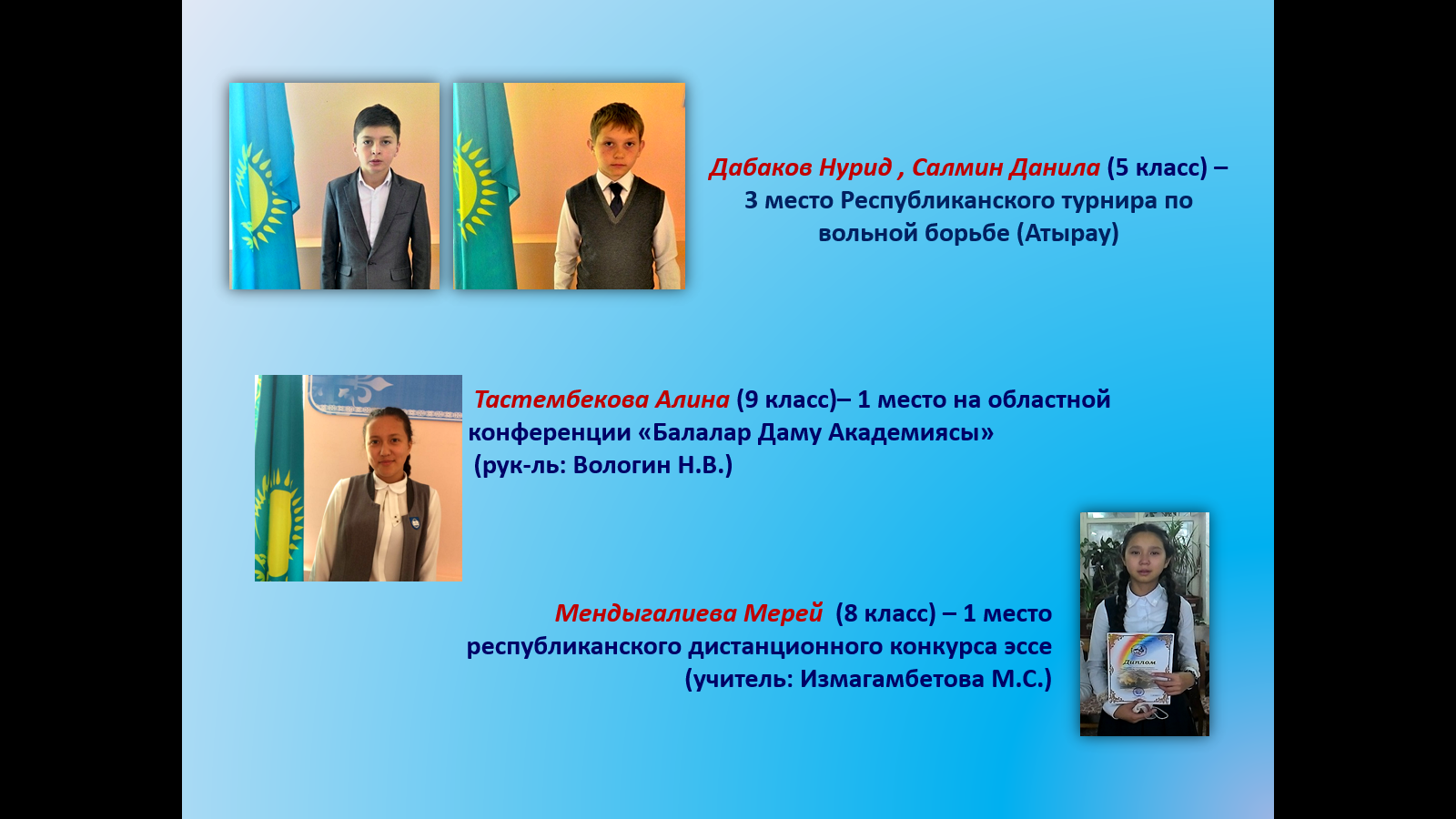 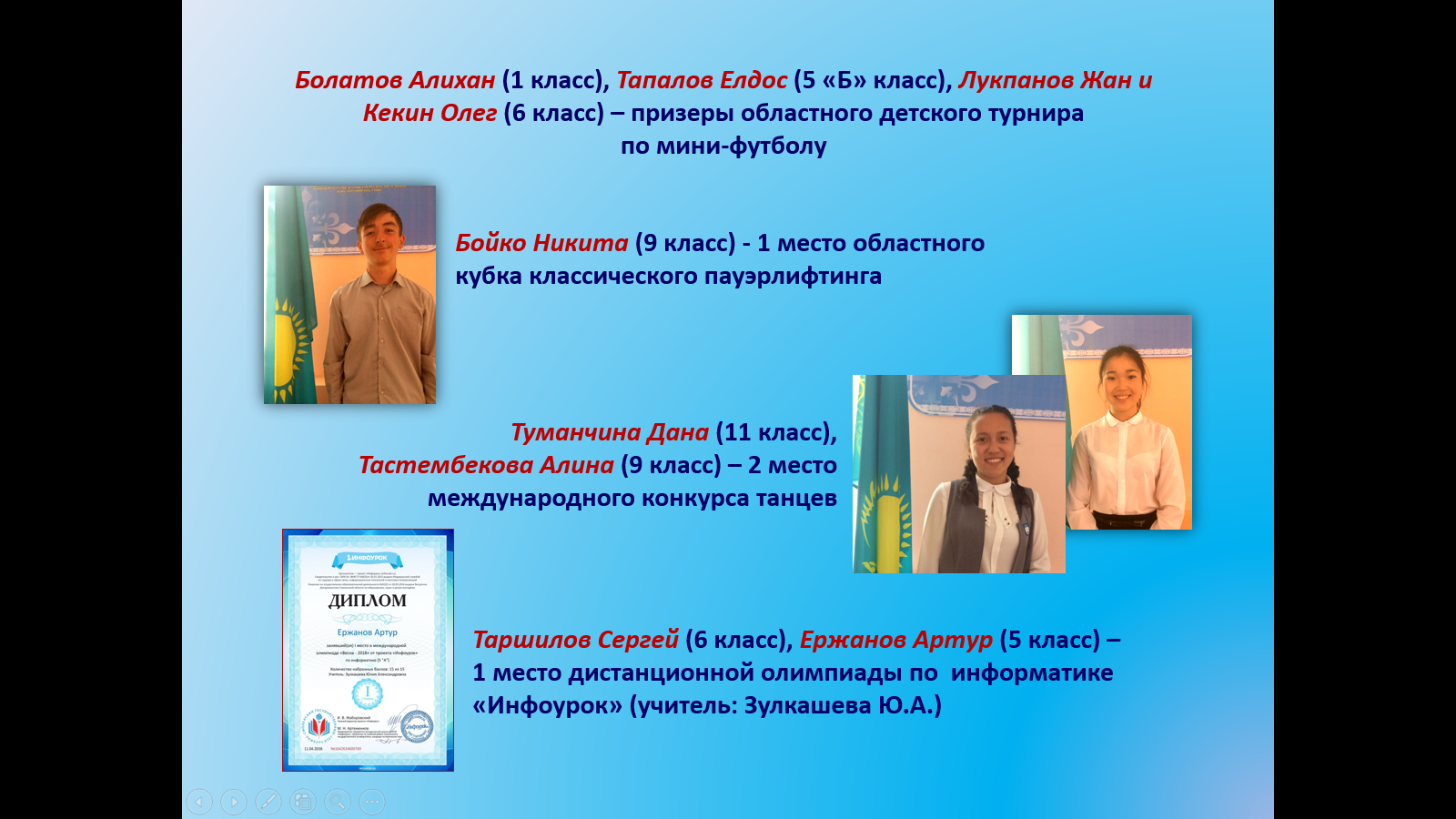 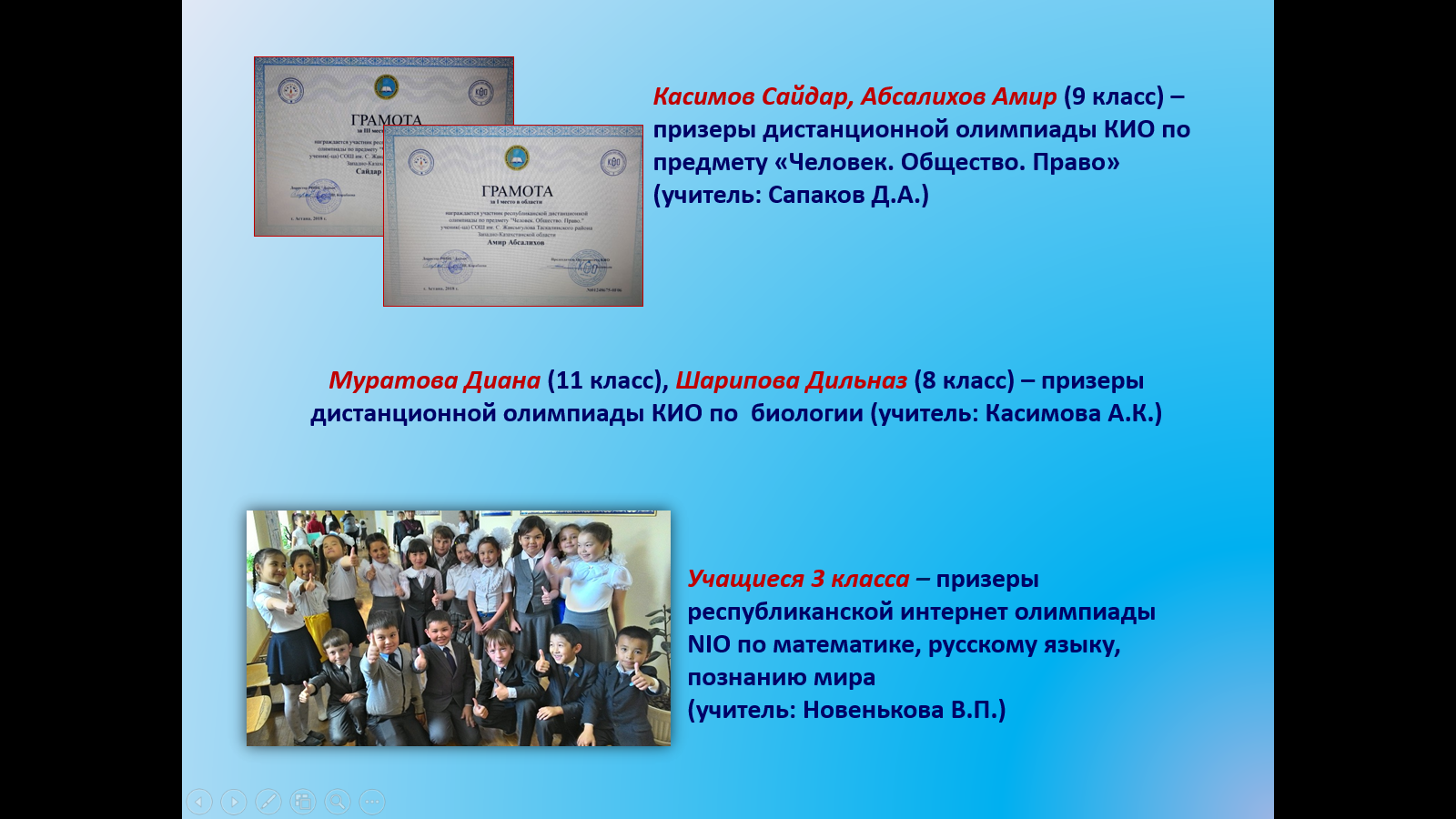 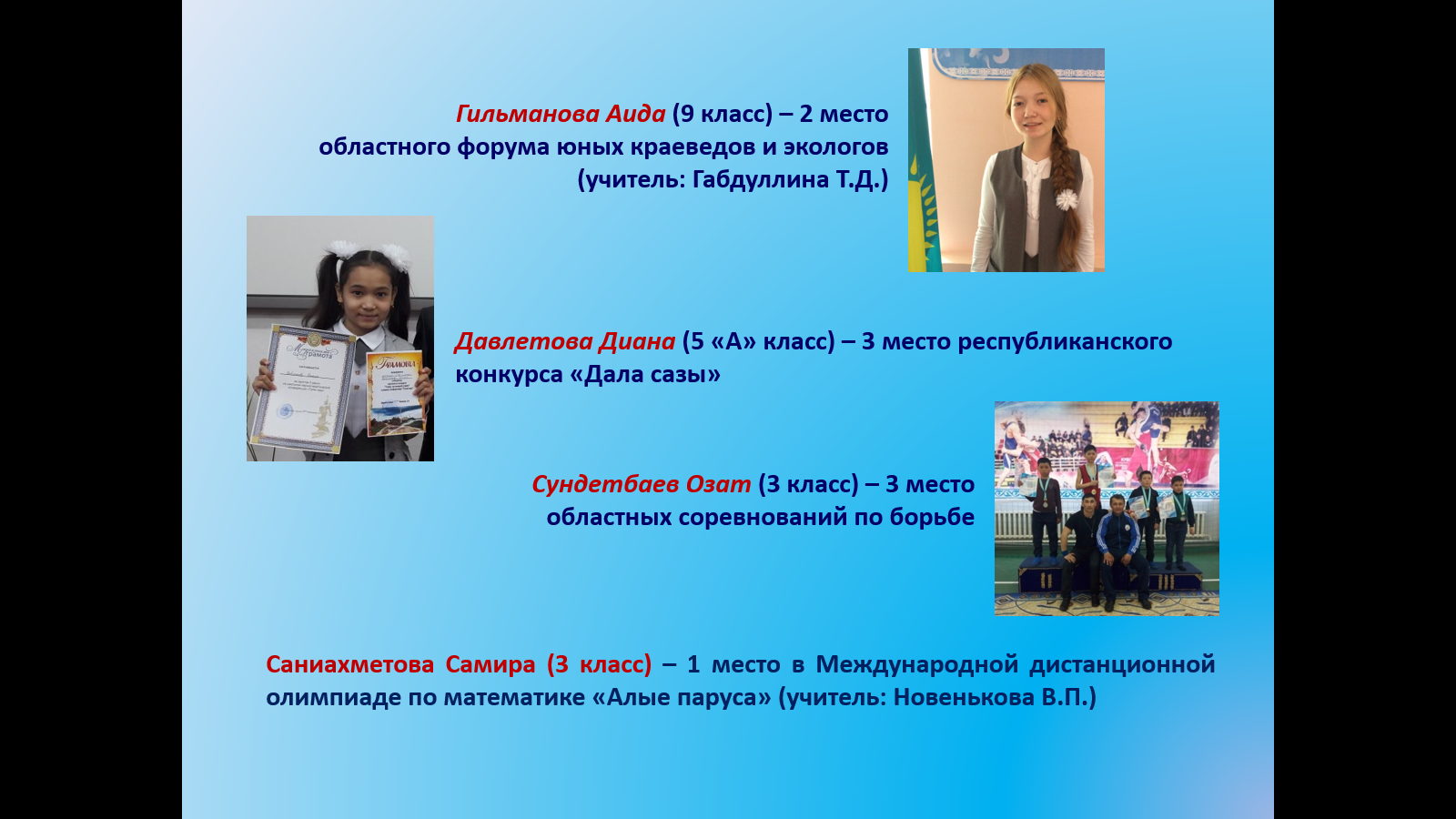 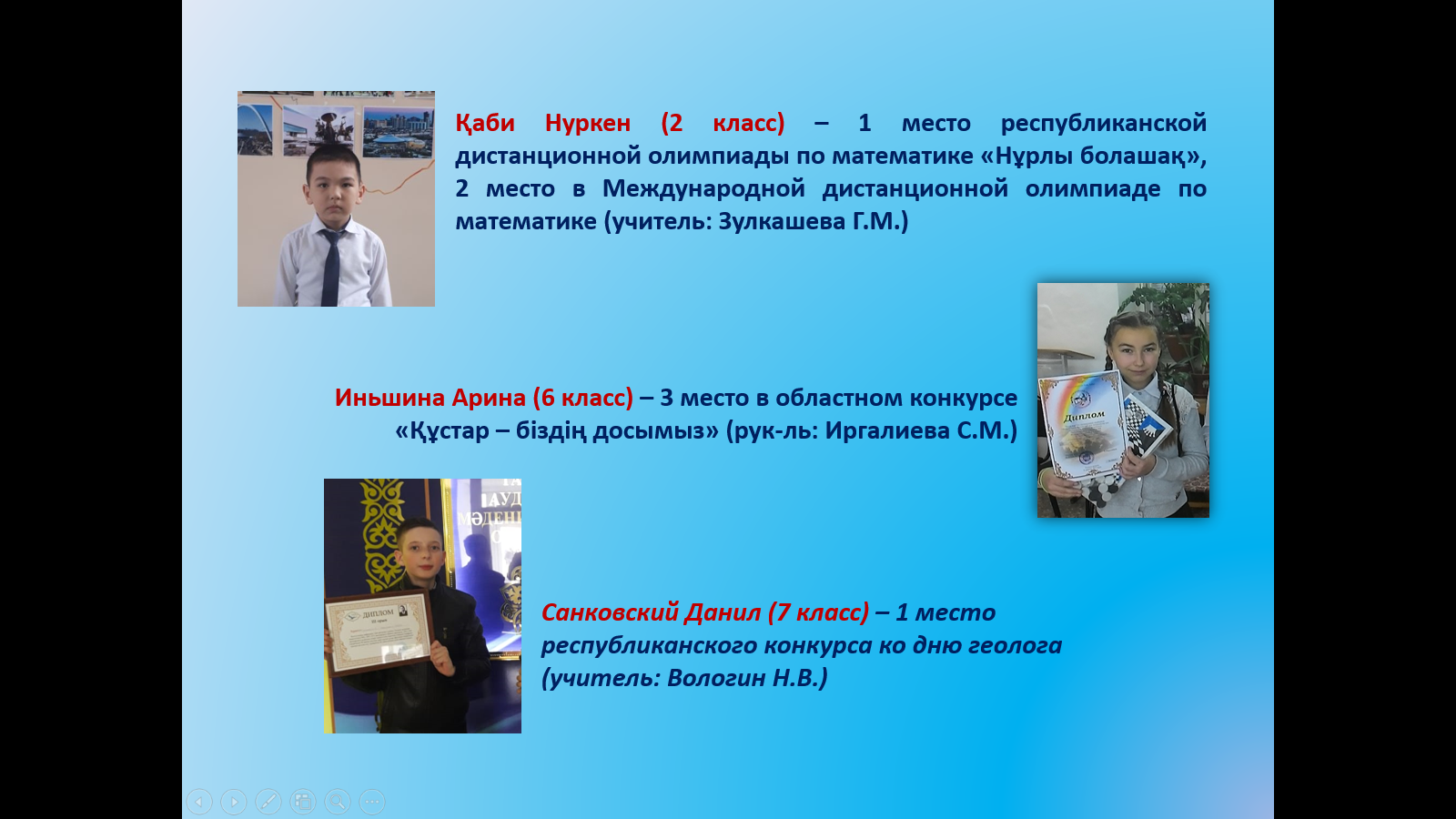 	Методическая тема школы:       «Результативность  деятельности  школы  по  организации  и  управлению  образовательным  пространством  в  условиях  перехода  на  обновленнное  содержание  образование» Задачи школы.В области реализации государственной политики в сфере образования:1. Совершенствование основной деятельности школы в рамках требований ГОСО.2. Создание условий для проявлений и развития индивидуальных дарований обучающихся через системную работу в рамках образовательной деятельности (урочной, внеурочной, дополнительного образования ).4. Внедрение новых форм сотрудничества семьи и школы, расширение круга социальных партнеров.В области профессиональной компетенции педагогов:Совершенствование профессионального мастерства педагогов через непрерывное образование: повышение квалификации по актуальным вопросам в сфере образования, профессиональная переподготовка и образование; самообразование.Стимулирование педагогов к применению адекватных методик обучения в рамках реализации деятельностного подхода в образовательном процессе, внедрению в практику современных педагогических образовательных и воспитательных технологий, новых форм обучения и повышения квалификации,  исследовательской деятельности, написанию авторских статей, программ и электронных учебных пособий.Усовершенствовать методическую работу с молодыми педагогамиВ области управления школой:Обеспечение готовности участников образовательных отношений к выполнению новых норм закона об образовании.Продолжение реализации программы «Управление качеством образования».-Продолжить пополнение электронной базы данных инновационной, опытно-экспериментальной деятельности.- Продолжить проведение научных мероприятий: конференции, чтения, научно-практические семинары.В области условий реализации образовательной программы:Совершенствование модели организации образовательной деятельности через реализацию образовательных программ школы в условиях реализации ГОСО общего образования (на всех ступенях образования).Совершенствование материально-технической базы школы через бюджетное и внебюджетное финансирование, взаимодействие школы с общественностью, органами местного самоуправления. Совершенствование условий реализации основной образовательной программы в рамках ГОСО общего образования.Продолжить работу по повышению качества образования и созданию условий для развития личности ученика.Повысить уровень профильного обучения по отдельным предметам в 10-11 классах.Обеспечить  эффективную подготовку  выпускников к сдаче государственной (итоговой) аттестации, всестороннюю помощь педагогам и учащимся при подготовке к ЕНТ .Создать максимальные условия для совершенствования единой системы воспитательной работы.Создать оптимальные условия для формирования у обучающихся положительной мотивации к здоровому образу жизни и навыков здоровьесбережения.Активизировать практику социального партнерства.Совершенствовать работу по аттестации, повышению квалификации педагогических кадров.Укрепление системы охраны труда, безопасных условий трудаУсилить работу по профилактике преступлений и правонарушений среди обучающихся школы, усилить контроль занятости во внеурочное время, и посещение занятий.Активизировать работу ПС, родительского участия в жизни школыСовершенствовать работу психолого-социальной службыПродолжить изучение и реализацию подхода Lesson Study в рамках школыНа старшей ступени обучения, продолжая реализацию принципа преемственности, направить работу в основном на формирование  самореализации и самовыражению в жизненном пространстве (социуме).Продолжить изучение критериального оцениванияП. Работа по выполнению прогнозов социально-экономического развития.Осуществление всеобуча.Ш. Деятельность педагогического коллектива, направленная на качественноеулучшение образовательного процесса.V. Работа по профессиональному развитию педагогов.VI.  ВНУТРИШКОЛЬНЫИ КОНТРОЛЬ УЧЕБНО-ВОСПИТАТЕЛЬНОГО ПРОЦЕССА   на 2018-2019 учебный годЦель: совершенствование деятельности организации образования, в том числе улучшение качества образования и воспитания; повышение профессионализма педагогических работников.Задачи:выявление случаев нарушений и неисполнения законодательных и иных нормативных правовых актов в области образования и принятие мер по их предупреждению;анализ и экспертная оценка эффективности результатов деятельности педагогических работников;выявление отрицательных и положительных тенденций в организации образовательного процесса и разработка предложений по их устранению;Создание обстановки заинтересованности, доверия и совместного творчества: учитель - ученик, руководитель – учитель.Обеспечение единства урочной и внеурочной деятельности учителя через сеть кружков, факультативов, индивидуальных занятий.Внедрение новых, передовых, индивидуальных методов и приемов работы в практику преподавания учебных предметов.Совершенствование системы контроля за состоянием и ведением школьной документации.План совещаний при заместителе директора школыПлан методического  совета при заместителе директора школыПлан   совещаний при директореІ.ВОСПИТАНИЕ  КАЗАХСТАНСКОГО  ПАТРИОТИЗМА  И ГРАЖДАНСТВЕННОСТИ,  ПРАВОВОЕ ВОСПИТАНИЕІІ. ДУХОВНО-НРАВСТВЕННОЕ ВОСПИТАНИЕІІІ. НАЦИОНАЛЬНОЕ ВОСПИТАНИЕ.ІV. СЕМЕЙНОЕ ВОСПИТАНИЕV. ТРУДОВОЕ, ЭКОНОМИЧЕСКОЕ И ЭКОЛОГИЧЕСКОЕ ВОСПИТАНИЕVІ. ИНТЕЛЛЕКТУАЛЬНОЕ  ВОСПИТАНИЕ,  ВОСПИТАНИЕ НФОРМАЦИОННОЙ КУЛЬТУРЫVІІ. ПОЛИКУЛЬТУРНОЕ И ХУДОЖЕСТВЕННО-ЭСТЕТИЧЕСКОЕ ВОСПИТАНИЕVІІІ. ФИЗИЧЕСКОЕ ВОСПИТАНИЕ, ЗДОРОВЫЙ ОБРАЗ ЖИЗНИДополнительное  образованияРабота  педагога – психолога 
Цель: способствование созданию оптимальных условий для сохранения психологического здоровья субъектов образовательного процесса.Работа социального педагогаI. ОРГАНИЗАЦИОННАЯ РАБОТАII. РАБОТА С ПЕДАГОГИЧЕСКИМ КОЛЛЕКТИВОМIII. РАБОТА  С  СЕМЬЕЙ.IV. РАБОТА   С   УЧАЩИМИСЯ  ШКОЛЫ.Работа вожатого.  Воспитание казахстанского патриотизма и гражданственности, правовое воспитание (Зерде)Духовно – нравственное воспитание (Руханият)Национальное воспитание (Отан)Здоровый образ жизни (Салауат)Трудовое воспитание (Еңбек)Правовое воспитание (Жеті жарғы)Экологическое воспитание (Экоәлем)КлассОбщее кол-во классовОбщее кол-во учащихсяНа индивидуальном обучении12311 Юмашев Игорь22253119422852256120711981181 Алтынбаев Ислям91121011111110Итого151152Класс предшкольной подготовки241Итого 162592Количество компьютеров (всего)96Количество ПК, используемых в учебном процессе54Количество ПК, для учителей37Количество компьютерных классов/ количество компьютеров2Число классов, оборудованных мультимедиа проекторами8Специализированная учебная мебель 6 кабинетов Наименование Жалпы саны Каз.тіліндеОрыс тіліндеАғылшын тілінде Учебники 40374883234315Худ лит  41997163483По отраслям знаний 139315812305Энциклопедии2998417540Методика 38146212123Эл. Учебники 376310Всего:1034614988365483аталуывсего На каз язНа рус язНа анг язХудож.лит-ра 419971634830По отраслям знаний  139315812305Энциклопедии2998417540всего:5891958488845ВсегоНа каз языкеНа рус язНа анг яз40374883234315класс2017-20182017-20182017-2018классКол-воучебниковКол-во Учащихся На одного ученика 1-4  класс1384102135-8 класс154382189-11 класс11103234всего:4037Сынып 2017-20182017-20182017-2018Сынып Кол-воучебниковКол-во учащихся На одного ученика 1-4 класс1384102135-9  класс2162932310-11 класс4912123Всего:4037№Категории семей и детей2014-2015 учебный год2015-2016 учебный год2016-2017 учебный год2017-2018 учебный год1.Всего детей1941721882182.Многодетных семей:-в них детей (всего)- в них детей обучающиеся в СОШ имени С.Жаксыгулова65663.Дети-ивалиды12334.Сироты----5.Беженцы----6Количество малообеспеченных семей- получили бесплатное питание7169117.Опекаемые1-118.Неполные семьи423833369.Неблагополучные семьи:- в них детей664310.Родители уклоняются от воспитания----11.Родители, лишенные родительских прав--1-12.Девиантные дети----13.Состоят на учете в ВШК661114.Состоят на учете в РУВД--332014 -2015учебный год2014 -2015учебный год2015-2016учебный год2015-2016учебный год2016-2017учебный год2016-2017учебный год2017-2018 учебный год2017-2018 учебный годОбщее количество учащихся 180180180180188188218218Всего количество  неблагополучных семей(1-11 классы)Начало годаКонец годаНачалогодаКонецгодаНачалогодаКонецгодаНачалогодаКонецгодаВсего количество  неблагополучных семей(1-11 классы)24634433Учебный год2014 -2015учебный год2015-2016учебный год.2016-2017учебный год.2017-2018учебный год.Количество обучающихся.180180188218Получали б/п24281214Учебный годна ВШУ1015-201612016-201722017-201812015-2016 уч.г.2016-2017 уч.г.2017-2018 уч.г.Количество педагогов363836С высшим образованием 34 / 94 %34  /89%33 /91%Со средне -специальным образованием2  / 6 %4 / 11 %3/8,3%Учебный годКоличество учителейІ уровень ІІ уровеньІІІ уровень2015-201610012016-2017 10012017-20181001№предметвсегоІ уровень ІІ уровеньІІІ уровень1Казахский язык и казахская литература10012Русский язык и литература10013Английский язык10014Начальные классы 20115Математика11006Информатика00007Физика10107Химия10018Биология11 (какруководитель)009География101010История Казахстана100111Самопознание200212Технология0000Всего 13238Курсы повышенияквалификацииКурсы повышенияквалификации2015-20162016-20172017-2018Обл ИПК «Өрлеу»5141ЦПМ342РИПКСО001Предметы 	2016-2017Качество знаний2017-20181Начального звена:математика79 %82 %Русский язык (обучениеграмоте)75 %77%Литература83 %64%Каз.язык88 %85 %Английскийязык80 %83%Познание мира84 %84 %Естествознание96%98%Трудовоеобучение (художественныйтруд)100%100%ИЗО100 %99 %Музыка 100 %100 %Физическое воспитание100 %100%2Естественно-математического циклаМатематика57 %60%Алгебра59 %55%Геометрия60 %54 %Физика76 %51 %Химия61,5 %50%Биология77%73%География73 %71 %Информатика100 %100 %Естествознание95 %72%3Общественно-гуманитарного циклаКазахский язык65 %66%Казахская литература76 %78%Русский язык74%71%Русская литература75 %76%Английский язык70%66%История Казахстана69 %64%Всемирная история64 %68%ЧОП82 %87№Ф.И.О.БаллыБаллыБаллыБаллыБаллыБаллыБаллыБаллыБаллы№Ф.И.О.Исто-рияКазах-станаМатемати-ческая грамот-ностьГрамотность чтенияПрофильный предмет 1Профильный предмет 1Профильный предмет 2Профильный предмет 2Всего№Ф.И.О.Исто-рияКазах-станаМатемати-ческая грамот-ностьГрамотность чтениябаллНаиме-нованиебаллНаименова-ниеВсего1Киреева Эльнара 551515биология7химия472Кожева Екатерина1581929биология20химия913Лапшин Дмитрий10141820биология8химия704Муратова Диана13101931биология24химия975Мустафин Миржан19151624физика29математика1036Подолинская Анастасия641513биология11химия497Темиргалиев Даурен8101611физика17математика628Туманчина Дана 10-18----289Чапурина Анна9121626биология26география8910Өмірбеков Азимар9121425физика19математика79СРЕДНИЙ БАЛЛ10,41016,6 Биология- 22,3Физика – 21,6Математика – 21,6Химия -14География-26 71,5 без творческого 76,3.ГодаСредний баллСредний баллМесто по районуГодапо районупо школеМесто по району2013-201480,28652014-2015878952015-201686,7885,462016-201773,788,532017-201885/ без творческого 8771,5/ без творческого 76,372015-20162016-20172017-20181 ученик Капаров Арман1 ученик Джайлюбаев Берик1 ученица Кожева Екатерина 2015-20162016-20172017-2018отличников -61отличников -48отличников-52ударников-40ударников -65ударников -82Фио тәжірибе тақырыбыкүні, хаттама №1Измагамбетова М.С «Қазақ тілі мен әдебиеті пәні  бойынша  оқу орыс тілінде  жүретін  мектептердің 10-11 сыныптарына  арналған  тыңдалым, лексика –грамматикалық тест, оқылым  тапсырмалар жинағы».                     Протокол №1 от 7.02.2018.2Вологин Н.ВМетодическое пособие для спецкурса «Основы генетики и селекции. Решение генетических задач».Протокол №2 от 7.06.2017Обобщение опыта2016-2017 уч. год2017-2018 уч.годРайонный 30областной23Конкурс, олимпиадаФИО учителяпредметкатегорияместоЗимняя  спартакиада среди  учителей (лыжные  гонки)ІІ зимняя  спартакиада(бег на коньках)Ерекенов Р.ШФизическая культуравысшая2 место3 местоІІ зимняя  спартакиада среди  учителей(биатлон)Фофонов И.В.Физическая культуравторая2 местоКонкурс среди учителей  казахского  языка «Кәсіби  педагог - 2018»Уразалиева Д.ЕҚазақ тілівторая1 местоРеспубликанская  дистанционная  олимпиада  по истории  Казахстана: Рухани  Жаңғыру  КИОУзакбаева Г.Аисториявторая1 местоПедагог  допольнительного  образования , учитель географииИргалиева С.Мгеографиявысшая1 местоКонкурс среди учителей  казахского  языка«Тіл шебері»Уразалиева Д.ЕҚазақ тілівторая1 местоОлимпиада среди  учителей  казахского языкаУразалиева Д.ЕҚазақ тілівторая1 местоКонкурс среди  учителей  НВПЗинекешев Н.МНВПпервая3 местоРеспубликанская  дистанционная  олимпиада по ИВТ КИОЗулкашева Ю.АинформатикаБез категории2 местоРеспубликанская  дистанционная  олимпиада для учителей  начальных учителей  КИОНовенькова В.ПНачальный класспервая2 местоУчитель информатикиПедагог ДОКонкурс Саябақтар шеруіЗулкашева Ю.АИргалиева С.МинформатикиПедагог ДОБез категориивысшая1 местоОлимпиада среди учителей физикиСуюнгалиева Л.Ефизикавысшая2 местоКонкурс, олимпиадаФИО учителяпредметкатегорияместоКонкурс руководителейКасимова А.КвысшаяНоминация«Креативный  руководитель»Конкурс руководителейКасимова А.КвысшаяНоминация«Лучший  менеджер в управлении»Конкурс Саябақтар шеруіИргалиева С.МПДОвысшаяноминацияКонкурс «Лучший контент урока»Суюнгалиева Л.Ефизикавысшая1 местоРеспубликанская  дистанционная  олимпиада по предмету «Человек. Общество. Право» КИОСапаков Д.Аисториявторая2 местоИтоги  областной  библиотеки  за вклад в работу с детьмиУразалиева Д.ЕҚазақ тілівтораяАлғыс хатКонкурс «Құстар – біздің  досымыз»Иргалиева С.МПДОвысшаяноминацияУчитель информатикиПедагог ДОКонкурс Саябақтар шеруіЗулкашева Ю.АИргалиева С.МинформатикиПедагог ДОБез категориивысшая1 местономинацияКонкурс «Ой - сана»Мухамбеткалиева Д.ААнглийский языкБез категории1 местоФестиваль – конкурс«Халық  мұрасы»Уразалиева Д.ЕҚазақ тілівтораяноминацияКонкурс предметФио учителякатегориярезультативность Конкурс «Болашаққа  бағдар :рухани жаңғыру»Физическая культураФофонов И.Ввтораяноминация	Интернет олимпиада НИОНачальный классАйтасова Н.Квысшая3 местоДистанционная  олимпиада для учителей  по английскому языкуКИОАнглийский языкМендыбаева Р.КБез категории1местоПредметКол-во учащихсяИз них писалиВыполнили работуВыполнили работуВыполнили работуВыполнили работуКачество знаний.ПредметКол-во учащихсяИз них писалина «5»на «4»на «3»на «2»Качество знаний.Математика1312(92%)246-50%№Содержание работыСрокиОтветствен-ные1Уточнение списков детей школьного возраста, проживающих на территории микрорайона: уточнение списков первоклассников и десятиклассников ( подворные обходы)До 30.08Ибатова Б.Г. соцпедагог.2Уточнение контингента учащихся по классам, обеспечение наличия подтверждений на выбывших в течение лета27.08-03.09.Ибатова Б.Г.; делопроизводитель3Собеседование с классными руководителями выпускных классов о трудоустройстве учащихся, уточнение списка трудоустройстваДо 30.08Ибатова Б.Г Узакбаева Г.А.Кл. руководители 9,11-х классов4Анализ обеспеченности учащихся школы УМК нового поколения и другими учебниками.Собеседование с библиотекаремДо 27.08.Ибатова Б.Г5Обследование условий жизни и воспитание детей, находящихся под опекой и попечениемАвгуст ,в течение годаСоц.педагог.6Уточнение списка учащихся школы из семей, получающих АСПДо 03.09.Узакбаева Г.А.соцпедагог.7Организация питания детей из малообеспеченных семейС 03.09.соцпедагог.Узакбаева Г.А.Ахметсафина К.С.8Составление социального паспорта каждого класса.В  течение сентябрясоцпедагог кл. руководит.9Изучение особенностей и степени приспособления учащихся к новому социально-педагогическим условиям обучения  (1 класс)В течении сентябряПсихолог,Кл. руководит.10Проведение месячника по всеобучу, акция «Мектепке жол».Август-сентябрьУзакбаева Г.М.11Оказание материальной помощи детям из многодетных и малообеспеченных семей, детям, находящимся под опекой.В течение годаУзакбаева Г.А.соцпедагог12Организация индивидуальной работы с детьми (трудными) из неблагополучных семей: анализ посещаемости уроков этими детьми, изучение системы занятости.Постоянно в течении учебного годаСоц.педагогзам по ВРУзакбаева Г.А.13Определение психологического статуса ребенка с ОВЗ22 сентябряПсихолог Мухтарова А.А. (педконсилиум)14Индивидуальные консультации с родителями учеников минимального уровня развития. (ПМПК)ноябрьПсихолог,Мухтарова А.А15Изучение и анализ работы по профессиональной ориентации учащихся 9,10 классовдекабрьУзакбаева Г.А.Мухтарова А.А.Ибатова Б.Г16Предварительное комплектование учащихся 1,10-х классовАпрельКасимова А.К.делопроизводитель№Содержание работыСрокиОтветственные1Совершенствование программ дополнительного образования через спецкурсы и факультативы:-в целях реализации программы «Социальная модернизация  Казахстана: 20 шагов к обществу всеобщего труда»: «Абайтану» в 10 классе,  «Светкость и  основы религиоведения» в 9 классе,- Трехъязычие - требование временем. Основной целью является формирование и развитие социально активной и высокопрофессиональной личности с высокой культурой, владеющей несколькими языками. «Я познаю английский» в КПП (1,2 группы)- повышение познавательного интереса к изучениюоснов  биологии  в 10 классе по биологии «Основы генетики и селекции», «11 классе   - Экология» -,-  развитие математического мышления и навыков решения задач, привитие умений к программированию, решения задач по прикладной физике:  «Решение занимательных задач»  в 4 классе,  «Элементы  математического  анализа» 11 класс,  «Механика: решение  задач» 10 класс,  «Физика и электротехника» 11 класс, «Робототехника» в 6 «А», 6 «Б» классе;- развитие творческих способностей ребенка, познавательного интереса, развитие речи и моторики рук учащихся начального звена : в 1 классах  «Штриховка и развитие речи», «Драма» в 1-х , 2-х классах, предшкольной подготовки  (1, 2 группа) «Песочная терапия», «Ритмика», «Мастерская  для умелцев».  С целью  укрепления физического здоровья школьников, привитие начальных навыков в искусстве танца и воспитание хореографической культуры  3,4- х классах 1 час распределен на ритмику. В 8 классе 1 час отведен на факультатив «Мой родной  край. Таскалаведение», с целью реализации программы «Туған жерВтечение годаИзмагамбетова М.ССапаков Д.А.Касимова А.К.Вологин Н.В.Суиндикова Г.Б..Суюнгалиева Л.Е.Утарова С.Р.Зулкашева Ю.А.Газизова К.В.Зулкашева Г.М.Пустобаева Е.Ю.Айтасова Н.К.Турсунбекова Ж.С.Новенькова В.П.Мухтарова А.А.Киреева Б.А.Киясова Б.Н.Тасмуханова Ж.ММухамбеткалиева Д.А2Школьная олимпиада. (5-11 класс)ОктябрьПДО Иргалиева С.М.Зам.директор по ВР Ибатова Б.Г.3Проведение олимпиад младших школьников( для учащихся 2-4 классов)МартАйтасова Н.К.Педагог дополнительного образования Иргалиева С.М.4смотры знаний учащихся:по английскому языку  10 класспо русскому языку  3 класс,по казахскому языку 7 класс по русскому языку 6 «Б» класспо истрии   Казахстана январьянварьФевральМартАпрельМендыбаева Р.КЗулкашева Г.М.Измагамбетова М.СВоронцов В.Ф.Сапаков Д.А5-районная олимпиада-областная олимпиадаСтатусное закрепление (награждение победителей интеллектуального марафона на школьном празднике «Слёт отличников и активистов».Предметные декады:1.Декада казахского, русского, английского  языка.2.Неделя кафедры здоровья, культуры и творчества физкультуры3.Неделя  математики, физики, ИВТ4. Неделя истории и право5. Декада начальных классов.6. Неделя самопознания и неделя психологии7.Неделя  биологии , географии, химии.ЯнварьФевральМайСентябрьОктябрь3-8 декабрь26-30 ноябряЯнварьФевральФевраль4-9Иргалиева С МИбатова Б.С..«Жас ұрпақ»Узакбаева Г.АИзмагамбетова.М.С.Акишева.А.КСуюнгалиева Л.ЕСапаков Д.А.Айтасова Н.К.Хаирова А.Е.Мухтарова А.А.Вологин Н.В№МероприятияСрокиОтветственные1Методическая тема школы:                    «Результативность  деятельности  школы  по  организации  и  управлению  образовательным  пространством  в  условиях  перехода  на  обновленнное  содержание  образование»Методическая тема школы:                    «Результативность  деятельности  школы  по  организации  и  управлению  образовательным  пространством  в  условиях  перехода  на  обновленнное  содержание  образование»Методическая тема школы:                    «Результативность  деятельности  школы  по  организации  и  управлению  образовательным  пространством  в  условиях  перехода  на  обновленнное  содержание  образование»22.1.Создание необходимых условий для обеспечения разработки и апробации темы школы:- организация работы школьных методических объединений.В течение учебногогодаИбатова Б.Г. замдиректор по УР2.2.Изучение и анализ темы школы через семинары, методсоветы, педсоветыПедсовет№1:Основные  концептуальные  подходы к реализации  программы  «Туған жер» - составного  элемента  программы  модернизации  общественного  сознания  «Рухани  жаңғыру».2. Анализ и  утверждение плана работы школы на 2018-2019 учебный год3. Утверждение учебного плана на 2018-2019 учебный год4.Утверждение годового плана  2018-2019 учебный год. Педсовет №2.Как правильно поставить цель урока: SMART- цель. Итоги первой четвертиПедсовет №3.:1. «Классный руководитель – ключевая фигура воспитательного процесса, в рамках обновленного содержания образования»2. Подготовка учащихся 9, 11 классов к итоговой аттестации,  ВОУД и ЕНТП      3.  Итоги первого полугодия.Педсовет №4.Как диалогическое обучение  влияет на познавательную активность учащихся?                                                      2.Мастер класс (русский язык- Воронцов В.Ф., английкий язык  –Булатова А.С.)Анализ по итогам 3 -й четвертиОрганизация и проведение промежуточной аттестации. Определение предметов по выбору в 9,11 классах.Педсовет №5.1. Итоги второго полугодия и года .2. Допуск учащихся к итоговой аттестации. О переводе учащихся 1-4 классов.3. Организация  летнего отдыхаПедсовет №61. Перевод учащихся 5-8,10 классов.2.Итоги государственной аттестации в  9  и 11 классахВыдача аттестатов об окончании основной школы и аттестатов о среднем образованииМетодические  семинары :1.«Какие  стратегии  организации  групповой  работы  могут  помочь эффективной  работе  на уроке» (коучинг)2.«Влияние  Lesson study  на профессиональное  развитие  учителя» (коучинг)3.Активное  участие  класса в диалоговом обучении. (коучинг)4.Система суммативного оценивание на уроках предметов ЕМ направления. (коучинг)5.«Как  средства  ИКТ  влияют  на учебную  мотивацию  учащихся?» (коучинг)6. «Внедрение  английского языка  на уроках физики » (коучинг)7. «Рефлексия» (коучинг).8. Использование различных стратегий  для  развития памяти. августНоябрьянварьМартМайМайИюньоктябрьноябрьдекабрьЯнварьфевральМартАпрельУзакбаева Г.А.Ибатова Б.Г. замдиректор по УВРИбатова Б.Г. замдиректор по УР Ивакина Ж.М.-координаторЗамдиректор по ВР Узакбаева Г.А.Ибатова Б.Г. -замдиректор по УРИбатова Б.Г. -замдиректор по УРСуюнгалиева Л.Е.-учитель 2 уровняИбатова Б.Г. замдиректор по УРИбатова Б.Г. замдиректор по УРВологин Н.Вучитель 2 уровняИбатова Б.Г. замдиректор по УР, Ивакина Ж.М учитель 1 уровняИбатова Б.Г.,Айтасова Н.К учитель 2 уровняЗамдиректора ИбатоваБ.Г.,Суюнгалиева Л.Е учитель ІІ  уровняИбатова Б.Г. замдиректор по УРВологин Н.Вучитель 2 уровняЗамдиректора ИбатоваБ.Г.,Суюнгалиева Л.Еучитель ІІ  уровня.,Ибатова Б.Г. замдиректор по УР, Ивакина Ж.М учитель 1 уровняИбатова Б.Г.,Айтасова Н.К учитель 2 уровняПСистема внутришкольной методической работы1Обеспечение подготовки и участия учителей в августовской конференции.АвгустАдминистрация2Собеседование со вновь прибывшими педагогами о режиме деятельности школы, ее традициях, основных направлениях деятельности.августКасимова А.К.3Организация работы школьных МО  и классных руководителейСентябрьЗамдиректора по УВР Ибатова Б.Г. Узакбаева Г.А.4Организация подписки педагогических работников на периодические изданияОктябрь апрельКасимоваА.К.Жубаншалиева5Реализация программ дополнительного образования через разработку программ спецкурсов и факультативных курсовСентябрьИбатова Б.Г.-зам. директора по УР6Описание педагогического опыта Представление опыта учителей в научных сборниках и конференциях.Представление опыта на заседании МО.Ноябрь-апрельРуководители МО9Проведение открытых уроков по LS.7,5 классыФевраль-апрельКоординаторИ учителя предметники11Работа по подготовке и проведению аттестации педагогических работников:-изучение  заявлений учителей;консультации учителей по вопросам подготовки к успешному прохождению аттестации;просмотр уроков с целью определения уровня достижений в педагогической деятельности;подготовка материалов к аттестации, разработка методических рекомендаций, методических сборников, публикаций)сентябрь-ноябрьВ течение всего периода аттестацииАдминистрацияРуководитель МО12Работа с молодыми учителями:консультация по ведению учебно-педагогической документации, по вопросам тематическо-календарного планирования и воспитательной работы с детьми.оказание помощи в подготовке экзаменационной документации;- Организация работы «Школа молодого педагога»- Конкурс молодых  учителей - Методическая неделя открытых уроков- Конкурс «Учителей начальных классов»Фестиваль школьных методический объединенийСентябрьВ течении годаЯнварьФевральАпрельМайИбатова Б.Г.Руководители МОИбатова Б.ГАдминистрацияАйтасова Н.К13Обеспечение своевременной курсовой переподготовки педагогов;По графику РМКАдминистрацияВопросы для контроляВопросы для контроляВопросы для контроляЦель контроляЦель контроляОбъект контроляФорма и методыОбъект контроляФорма и методыОбъект контроляФорма и методыОтветственные лицаОтветственные лицаРезультаты контроля,Подведение итогов               АВГУСТ               АВГУСТ               АВГУСТ               АВГУСТ               АВГУСТ               АВГУСТ               АВГУСТ               АВГУСТ               АВГУСТ               АВГУСТ               АВГУСТ               АВГУСТ               АВГУСТКонтроль за выполнением всеобучаКонтроль за выполнением всеобучаКонтроль за выполнением всеобучаКонтроль за выполнением всеобучаКонтроль за выполнением всеобучаКонтроль за выполнением всеобучаКонтроль за выполнением всеобучаКонтроль за выполнением всеобучаКонтроль за выполнением всеобучаКонтроль за выполнением всеобучаКонтроль за выполнением всеобучаСанитарное состояние кабинетов, спортивного зала проверка документации по ТБСанитарное состояние кабинетов, спортивного зала проверка документации по ТБСанитарное состояние кабинетов, спортивного зала проверка документации по ТБУстановление соответствия санитарного состояния кабинетов, раздевалок, спортивного зала, маркировка мебели требованиями нормативных документовУстановление соответствия санитарного состояния кабинетов, раздевалок, спортивного зала, маркировка мебели требованиями нормативных документовКлассные кабинеты, спортивный зал.ПерсональныйКлассные кабинеты, спортивный зал.ПерсональныйКлассные кабинеты, спортивный зал.ПерсональныйДиректор, зам.директор по УВР, АХЧДиректор, зам.директор по УВР, АХЧАкт разрешенияСДПроведение акции «Мектепке жол»Проведение акции «Мектепке жол»Проведение акции «Мектепке жол»обеспечение м/о всем необходимым в школеобеспечение м/о всем необходимым в школеСписки мало-обеспеченныхТематическийСписки мало-обеспеченныхТематическийСписки мало-обеспеченныхТематическийСоцпедагог,Зам.директор по УВРСоцпедагог,Зам.директор по УВРСправкаСДКомплектование классов, КППКомплектование классов, КППКомплектование классов, КППКомплектования классов;Августовский учет детей от 0 до 18 лет;Комплектования классов;Августовский учет детей от 0 до 18 лет;Списки  учащихся 1-11 классов,ТематическийСписки  учащихся 1-11 классов,ТематическийСписки  учащихся 1-11 классов,ТематическийДиректор, Замдиректор по УВРДиректор, Замдиректор по УВРПриказ по школе, отчет в РОООбеспечение  школы учебниками, учебно-методической литературойОбеспечение  школы учебниками, учебно-методической литературойОбеспечение  школы учебниками, учебно-методической литературойАнализ библиотечного фондаАнализ библиотечного фондабиблиотечный фондбиблиотечный фондбиблиотечный фондЗаведующая библиотекой, зам.директора по УВРЗаведующая библиотекой, зам.директора по УВРСправка, СЗКонтроль за ведением школьной документацииКонтроль за ведением школьной документацииКонтроль за ведением школьной документацииКонтроль за ведением школьной документацииКонтроль за ведением школьной документацииКонтроль за ведением школьной документацииКонтроль за ведением школьной документацииКонтроль за ведением школьной документацииКонтроль за ведением школьной документацииКонтроль за ведением школьной документацииКонтроль за ведением школьной документацииРазработка и утверждение  календарно-тематических планов, факультативов, курсов по выбору по предметамРазработка и утверждение  календарно-тематических планов, факультативов, курсов по выбору по предметамРазработка и утверждение  календарно-тематических планов, факультативов, курсов по выбору по предметамОценка соответствия КТП учебным программамОценка соответствия КТП учебным программамКТП учителей предметниковТематическийКТП учителей предметниковТематическийКТП учителей предметниковТематическийЗам.директор по УВРЗам.директор по УВРУтверждение КТП, метод совет Проверка личных дел уч-ся 1-11клПроверка личных дел уч-ся 1-11клПроверка личных дел уч-ся 1-11клНаличие необходимой документации, правильность оформленияНаличие необходимой документации, правильность оформленияЛичные дела учащихсяПросмотрЛичные дела учащихсяПросмотрЛичные дела учащихсяПросмотрКлассные руководители, Зам.директора по УВРКлассные руководители, Зам.директора по УВРРекоменда-цииКонтроль за состоянием  методической  работы педагогических  кадровКонтроль за состоянием  методической  работы педагогических  кадровКонтроль за состоянием  методической  работы педагогических  кадровКонтроль за состоянием  методической  работы педагогических  кадровКонтроль за состоянием  методической  работы педагогических  кадровКонтроль за состоянием  методической  работы педагогических  кадровКонтроль за состоянием  методической  работы педагогических  кадровКонтроль за состоянием  методической  работы педагогических  кадровКонтроль за состоянием  методической  работы педагогических  кадровКонтроль за состоянием  методической  работы педагогических  кадровКонтроль за состоянием  методической  работы педагогических  кадровРасстановка кадровРасстановка кадровРасстановка кадровУточнение и корректировка распределения нагрузки на новый учебный год.Уточнение и корректировка распределения нагрузки на новый учебный год.ПедкадрыУточнение, корректировкаПедкадрыУточнение, корректировкаПедкадрыУточнение, корректировкаДиректор , зам.директора по УВРДиректор , зам.директора по УВРПриказСДПроверка планов работы ШМО, творческой лаборатории.Проверка планов работы ШМО, творческой лаборатории.Проверка планов работы ШМО, творческой лаборатории.Анализ планов работы  ШМОАнализ планов работы  ШМОДокументации, планы ШМОТематическийДокументации, планы ШМОТематическийДокументации, планы ШМОТематическийЗам.директора по УВР, руководители ШМОЗам.директора по УВР, руководители ШМОМетод советРекомендации по введению документации строгой отчетностиРекомендации по введению документации строгой отчетностиРекомендации по введению документации строгой отчетностиКонсультация  молодым педагогамКонсультация  молодым педагогамДокументации строгой отчетностиДокументации строгой отчетностиДокументации строгой отчетностиЗам.директора по УВР, руководители ШМОЗам.директора по УВР, руководители ШМОинструктажКонтроль за состоянием  воспитательной работыКонтроль за состоянием  воспитательной работыКонтроль за состоянием  воспитательной работыКонтроль за состоянием  воспитательной работыКонтроль за состоянием  воспитательной работыКонтроль за состоянием  воспитательной работыКонтроль за состоянием  воспитательной работыКонтроль за состоянием  воспитательной работыКонтроль за состоянием  воспитательной работыКонтроль за состоянием  воспитательной работыКонтроль за состоянием  воспитательной работыИтоги летнего отдыха и трудовой четвертиИтоги летнего отдыха и трудовой четвертиИтоги летнего отдыха и трудовой четвертиОрганизация летнего отдыха и трудовой четвертиОрганизация летнего отдыха и трудовой четвертиДокументацияТематическийДокументацияТематическийДокументацияТематическийЗаместитель директора  по ВР Узакбаева Г.А.Заместитель директора  по ВР Узакбаева Г.А.Справка, педсоветСЕНТЯБРЬСЕНТЯБРЬСЕНТЯБРЬСЕНТЯБРЬСЕНТЯБРЬСЕНТЯБРЬСЕНТЯБРЬСЕНТЯБРЬСЕНТЯБРЬСЕНТЯБРЬСЕНТЯБРЬСЕНТЯБРЬСЕНТЯБРЬКонтроль за выполнением  всеобучаКонтроль за выполнением  всеобучаКонтроль за выполнением  всеобучаКонтроль за выполнением  всеобучаКонтроль за выполнением  всеобучаКонтроль за выполнением  всеобучаКонтроль за выполнением  всеобучаКонтроль за выполнением  всеобучаКонтроль за выполнением  всеобучаКонтроль за выполнением  всеобучаКонтроль за выполнением  всеобучаМониторинг поступления и профориентации выпускников 9-11 классовМониторинг поступления и профориентации выпускников 9-11 классовМониторинг поступления и профориентации выпускников 9-11 классовСбор информации  о трудоустройстве выпускников в динамикеСбор информации  о трудоустройстве выпускников в динамикеВыпускникиТематиче-скийКлассные руководители, Замдиректора по УВРКлассные руководители, Замдиректора по УВРКлассные руководители, Замдиректора по УВРКлассные руководители, Замдиректора по УВРОтчетСовещание при завучеРабота с детьми из «группы риска», малообеспечен-ных семейРабота с детьми из «группы риска», малообеспечен-ных семейРабота с детьми из «группы риска», малообеспечен-ных семейФормирование банка данных о детях из «группы риска», малообеспеченных семейФормирование банка данных о детях из «группы риска», малообеспеченных семейДети из «группы риска», малообеспеченных семейТематическийЗам.директора по УВР,соцпедагогЗам.директора по УВР,соцпедагогЗам.директора по УВР,соцпедагогЗам.директора по УВР,соцпедагогСписки детей из «группы риска», Совещание при завучеОрганизация горячего питанияОрганизация горячего питанияОрганизация горячего питанияПроверка организации горячего питанияПроверка организации горячего питанияСтоловаяТематческийЗам.директора по УВР, АХЧ,соцпедагогЗам.директора по УВР, АХЧ,соцпедагогЗам.директора по УВР, АХЧ,соцпедагогЗам.директора по УВР, АХЧ,соцпедагогСовещание при директореПосещаемость занятий учащимися 1-11 классов, КПППосещаемость занятий учащимися 1-11 классов, КПППосещаемость занятий учащимися 1-11 классов, КППАнализ посещаемости занятий учащимися 1-11 классов, КППАнализ посещаемости занятий учащимися 1-11 классов, КППЖурналы 1-11 классов и журнал КППЗаместитель директора  по ВР Узакбаева Г.А.Заместитель директора  по ВР Узакбаева Г.А.Заместитель директора  по ВР Узакбаева Г.А.Заместитель директора  по ВР Узакбаева Г.А.Справка совета при директореКонтроль за ведением школьной документацииКонтроль за ведением школьной документацииКонтроль за ведением школьной документацииКонтроль за ведением школьной документацииКонтроль за ведением школьной документацииКонтроль за ведением школьной документацииКонтроль за ведением школьной документацииКонтроль за ведением школьной документацииКонтроль за ведением школьной документацииКонтроль за ведением школьной документацииКонтроль за ведением школьной документацииКлассные журналы КПП и факультативные журналы.Классные журналы КПП и факультативные журналы.Инструктаж по заполнения классных журналов классными руководителями КППИнструктаж по заполнения классных журналов классными руководителями КППИнструктаж по заполнения классных журналов классными руководителями КППЖурналы КПП, факультативов, индивидуальное обучение.ПроверкаЖурналы КПП, факультативов, индивидуальное обучение.ПроверкаЖурналы КПП, факультативов, индивидуальное обучение.ПроверкаЗам.директора по УР Ибатова Б.Г.Зам.директора по УР Ибатова Б.Г.СправкаСовещание при завучеСостояние личных дел учителейСостояние личных дел учителейПроверка личных дел учителейПроверка личных дел учителейПроверка личных дел учителейЛичные дела учителейПросмотрЛичные дела учителейПросмотрЛичные дела учителейПросмотрЗам.директора по УР Ибатова Б.Г.Зам.директора по УР Ибатова Б.Г.Справка с рекомендациями, Совещание при завучеКонтроль за состоянием преподавания учебных предметов и выполнение ГОСОКонтроль за состоянием преподавания учебных предметов и выполнение ГОСОКонтроль за состоянием преподавания учебных предметов и выполнение ГОСОКонтроль за состоянием преподавания учебных предметов и выполнение ГОСОКонтроль за состоянием преподавания учебных предметов и выполнение ГОСОКонтроль за состоянием преподавания учебных предметов и выполнение ГОСОКонтроль за состоянием преподавания учебных предметов и выполнение ГОСОКонтроль за состоянием преподавания учебных предметов и выполнение ГОСОКонтроль за состоянием преподавания учебных предметов и выполнение ГОСОКонтроль за состоянием преподавания учебных предметов и выполнение ГОСОКонтроль за состоянием преподавания учебных предметов и выполнение ГОСОВходные контрольные срезы во 2-11 классахВходные контрольные срезы во 2-11 классахПроверка качества ЗУН учащихся на начало учебного годаПроверка качества ЗУН учащихся на начало учебного годаПроверка качества ЗУН учащихся на начало учебного годаУчащиеся 2-11 классовУчащиеся 2-11 классовУчащиеся 2-11 классовЗам.директора по УР Ибатова Б.Г.Зам.директора по УР Ибатова Б.Г.Справка,СДПосещение уроков молодых  специалистовПосещение уроков молодых  специалистовФормы и методы, применяемые на уроках и владение учебным материаломФормы и методы, применяемые на уроках и владение учебным материаломФормы и методы, применяемые на уроках и владение учебным материаломМолодые специалистыСобеседованиеКонсультацияМолодые специалистыСобеседованиеКонсультацияМолодые специалистыСобеседованиеКонсультацияЗам.директора по УР Ибатова Б.Г..Зам.директора по УР Ибатова Б.Г..Рекомендации, рефлексивный отчетСовещание при завучеПроверка планов работы по подготовке к ВОУД, ЕНТ и итоговой аттестации в 4, 9, 11 классахПроверка планов работы по подготовке к ВОУД, ЕНТ и итоговой аттестации в 4, 9, 11 классахСогласование организационно-педагогических мер по повышению качества подготовки учащихся к  ВОУДу, ЕНТ и итоговой аттестацииСогласование организационно-педагогических мер по повышению качества подготовки учащихся к  ВОУДу, ЕНТ и итоговой аттестацииСогласование организационно-педагогических мер по повышению качества подготовки учащихся к  ВОУДу, ЕНТ и итоговой аттестацииКТП, рабочие программы, планы руководителей МОПросмотр, рекомендацияКТП, рабочие программы, планы руководителей МОПросмотр, рекомендацияКТП, рабочие программы, планы руководителей МОПросмотр, рекомендацияРуководители ШМО, Зам.директора по УР Ибатова Б.Г.Руководители ШМО, Зам.директора по УР Ибатова Б.Г.Рекомендации,Метод советПроверка планов работы с учащимися низкой мотивациейПроверка планов работы с учащимися низкой мотивациейСогласование организационно-педагогических мер по повышению качества ЗУНСогласование организационно-педагогических мер по повышению качества ЗУНСогласование организационно-педагогических мер по повышению качества ЗУНРабочие программы, планы руководителей МОПросмотр , рекомендацияРабочие программы, планы руководителей МОПросмотр , рекомендацияРабочие программы, планы руководителей МОПросмотр , рекомендацияРуководители ШМО Зам.директора по УР Ибатова Б.Г.Руководители ШМО Зам.директора по УР Ибатова Б.Г.Рекомендации,  Совещание при завучеПроверка планов работы с одаренными детьмиПроверка планов работы с одаренными детьмиСогласование организационно-педагогических мер по повышению качества ЗУНСогласование организационно-педагогических мер по повышению качества ЗУНСогласование организационно-педагогических мер по повышению качества ЗУНРабочие программы, планы руководителей МОПросмотр, рекомендацияРабочие программы, планы руководителей МОПросмотр, рекомендацияРабочие программы, планы руководителей МОПросмотр, рекомендацияПедагог дополнительного образовании (ПДО) Иргалиева С.М.Руководители кафедр, Зам.директора по УР Ибатова Б.Г.Педагог дополнительного образовании (ПДО) Иргалиева С.М.Руководители кафедр, Зам.директора по УР Ибатова Б.Г.Рекомендации,  методсоветПроверка тетрадей по предметам для контрольных работ, диктантов, лабораторных работ.Проверка тетрадей по предметам для контрольных работ, диктантов, лабораторных работ.Соблюдение норм оценок, единого орфографического режимаСоблюдение норм оценок, единого орфографического режимаСоблюдение норм оценок, единого орфографического режимаТетради учащихсяПросмотрТетради учащихсяПросмотрТетради учащихсяПросмотрРуководители ШМО, Зам.директора по УР Ибатова Б.Г.Руководители ШМО, Зам.директора по УР Ибатова Б.Г.Справка,Совещание при завучеКонтроль за состоянием методической работы педагогических кадровКонтроль за состоянием методической работы педагогических кадровКонтроль за состоянием методической работы педагогических кадровКонтроль за состоянием методической работы педагогических кадровКонтроль за состоянием методической работы педагогических кадровКонтроль за состоянием методической работы педагогических кадровКонтроль за состоянием методической работы педагогических кадровКонтроль за состоянием методической работы педагогических кадровКонтроль за состоянием методической работы педагогических кадровКонтроль за состоянием методической работы педагогических кадровКонтроль за состоянием методической работы педагогических кадровПовышение квалификации учителей.Повышение квалификации учителей.Собеседование с учителями о посещении предметных курсов, уточнение графика прохождения курсовСобеседование с учителями о посещении предметных курсов, уточнение графика прохождения курсовСобеседование с учителями о посещении предметных курсов, уточнение графика прохождения курсовУчителяФронтальныйУчителяФронтальныйУчителяФронтальныйЗам.директора по УР Ибатова Б.Г.Зам.директора по УР Ибатова Б.Г.График прохождения курсов, заявка в РООЗаседание кафедрКонтроль за состоянием  воспитательной работыКонтроль за состоянием  воспитательной работыКонтроль за состоянием  воспитательной работыКонтроль за состоянием  воспитательной работыКонтроль за состоянием  воспитательной работыКонтроль за состоянием  воспитательной работыКонтроль за состоянием  воспитательной работыКонтроль за состоянием  воспитательной работыКонтроль за состоянием  воспитательной работыКонтроль за состоянием  воспитательной работыКонтроль за состоянием  воспитательной работыПроверка воспитательных планов классных руководителейПроверка воспитательных планов классных руководителейСоответствие единым требованиямСоответствие единым требованиямСоответствие единым требованиямПланы воспитательной работы классных руководителейПросмотр, корректировкаПланы воспитательной работы классных руководителейПросмотр, корректировкаПланы воспитательной работы классных руководителейПросмотр, корректировкаЗаместитель директора  по ВР Узакбаева Г.А.Заместитель директора  по ВР Узакбаева Г.А.Справка, СДПроверка школьной формыПроверка школьной формыСоответствие  у учащихся  школьных форм согласно уставу школыСоответствие  у учащихся  школьных форм согласно уставу школыСоответствие  у учащихся  школьных форм согласно уставу школыУчащиесяНаблюдение, собеседованиеУчащиесяНаблюдение, собеседованиеУчащиесяНаблюдение, собеседованиеЗаместитель директора  по ВР Узакбаева Г.А.Самоуправление,  вожатая Мухамбеткалиева Д.АЗаместитель директора  по ВР Узакбаева Г.А.Самоуправление,  вожатая Мухамбеткалиева Д.АСправка, совещание СДКонтроль  за состоянием  санитарно-гигиенического режима, техника безопасности  (ТБ)Контроль  за состоянием  санитарно-гигиенического режима, техника безопасности  (ТБ)Контроль  за состоянием  санитарно-гигиенического режима, техника безопасности  (ТБ)Контроль  за состоянием  санитарно-гигиенического режима, техника безопасности  (ТБ)Контроль  за состоянием  санитарно-гигиенического режима, техника безопасности  (ТБ)Контроль  за состоянием  санитарно-гигиенического режима, техника безопасности  (ТБ)Контроль  за состоянием  санитарно-гигиенического режима, техника безопасности  (ТБ)Контроль  за состоянием  санитарно-гигиенического режима, техника безопасности  (ТБ)Контроль  за состоянием  санитарно-гигиенического режима, техника безопасности  (ТБ)Контроль  за состоянием  санитарно-гигиенического режима, техника безопасности  (ТБ)Контроль  за состоянием  санитарно-гигиенического режима, техника безопасности  (ТБ)Работа классных руководителей, учителей предметников по вопросу соблюдения ТБ в школеРабота классных руководителей, учителей предметников по вопросу соблюдения ТБ в школеПроверка проведения педагогами инструктажа по ТБ, правила поведения на уроках и во внеурочное время и осуществление контроля за их исполнениемПроверка проведения педагогами инструктажа по ТБ, правила поведения на уроках и во внеурочное время и осуществление контроля за их исполнениемПроверка проведения педагогами инструктажа по ТБ, правила поведения на уроках и во внеурочное время и осуществление контроля за их исполнениемКлассные кабинеты, документацииПроверкаКлассные кабинеты, документацииПроверкаКлассные кабинеты, документацииПроверкаЗам.директора по УВР, АХЧЗам.директора по УВР, АХЧСправка, совещание при директореОКТЯБРЬОКТЯБРЬОКТЯБРЬОКТЯБРЬОКТЯБРЬОКТЯБРЬОКТЯБРЬОКТЯБРЬОКТЯБРЬОКТЯБРЬОКТЯБРЬОКТЯБРЬОКТЯБРЬКонтроль за выполнением  всеобучаКонтроль за выполнением  всеобучаКонтроль за выполнением  всеобучаКонтроль за выполнением  всеобучаКонтроль за выполнением  всеобучаКонтроль за выполнением  всеобучаКонтроль за выполнением  всеобучаКонтроль за выполнением  всеобучаКонтроль за выполнением  всеобучаКонтроль за выполнением  всеобучаКонтроль за выполнением  всеобучаОрганизация индивидуального обучения. Посещение уроков.Организация индивидуального обучения. Посещение уроков.Анализ состояния индивидуального обученияАнализ состояния индивидуального обученияАнализ состояния индивидуального обученияДокументация, учащиесяСобеседование, рекомендации, наблюдениеДокументация, учащиесяСобеседование, рекомендации, наблюдениеДокументация, учащиесяСобеседование, рекомендации, наблюдениеЗамдиректора по УР Ибатова Б.Г.соцпедагогПсихолог школыЗамдиректора по УР Ибатова Б.Г.соцпедагогПсихолог школыСправка, СДИтоги движения, успеваемость за 1-четвертьИтоги движения, успеваемость за 1-четвертьАнализ итогов учебной деятельности за 1-четвертьАнализ итогов учебной деятельности за 1-четвертьАнализ итогов учебной деятельности за 1-четвертьРезультаты учебных достиженийТематическийРезультаты учебных достиженийТематическийРезультаты учебных достиженийТематическийЗамдиректор по УР Ибатова Б.Г.Замдиректор по УР Ибатова Б.Г.Справка, педсоветКонтроль за школьной документацииКонтроль за школьной документацииКонтроль за школьной документацииКонтроль за школьной документацииКонтроль за школьной документацииКонтроль за школьной документацииКонтроль за школьной документацииКонтроль за школьной документацииКонтроль за школьной документацииКонтроль за школьной документацииКонтроль за школьной документацииКонтроль за состоянием класснногоэлектронного журнала. 1-11 класс, классный журнал КПП и факультативов, инд обучение. .Контроль за состоянием класснногоэлектронного журнала. 1-11 класс, классный журнал КПП и факультативов, инд обучение. .Рейтинг и процент  заполнении журнала учителями и классными руководителями. Рейтинг и процент  заполнении журнала учителями и классными руководителями. Рейтинг и процент  заполнении журнала учителями и классными руководителями. Электронные журналы 1-11 классов, классные журналы КПП и факультативов, инд обучение. ПросмотрЭлектронные журналы 1-11 классов, классные журналы КПП и факультативов, инд обучение. ПросмотрЭлектронные журналы 1-11 классов, классные журналы КПП и факультативов, инд обучение. ПросмотрЗамдиректор по УР Ибатова Б.ГЗамдиректор по УР Ибатова Б.ГСправка СДПроверка рабочих тетрадей по русскому языку, казахскому языку в 5-8 классахПроверка рабочих тетрадей по русскому языку, казахскому языку в 5-8 классахАнализ качества проверки тетрадей, соблюдение единого орфографического режимаАнализ качества проверки тетрадей, соблюдение единого орфографического режимаАнализ качества проверки тетрадей, соблюдение единого орфографического режимаТетради учащихсяПросмотрТетради учащихсяПросмотрТетради учащихсяПросмотрРуководитель ШМОИзмагамбетова М.СГабдуллина Т.Д, замдиректора Ибатова Б.Г.Руководитель ШМОИзмагамбетова М.СГабдуллина Т.Д, замдиректора Ибатова Б.Г.Справка, заседание Совещание при завучеПроверка дневников учащихся 2-11 классовПроверка дневников учащихся 2-11 классовПроверка выполнения единых требований к ведению дневниковПроверка выполнения единых требований к ведению дневниковПроверка выполнения единых требований к ведению дневниковДневники учащихся 2-11 классыПросмотрДневники учащихся 2-11 классыПросмотрДневники учащихся 2-11 классыПросмотрЗамдиректор по ВР Узакбаева Г.А.Замдиректор по ВР Узакбаева Г.А.СправкаСДКонтроль за состоянием преподавания учебных предметов и выполнение ГОСОКонтроль за состоянием преподавания учебных предметов и выполнение ГОСОКонтроль за состоянием преподавания учебных предметов и выполнение ГОСОКонтроль за состоянием преподавания учебных предметов и выполнение ГОСОКонтроль за состоянием преподавания учебных предметов и выполнение ГОСОКонтроль за состоянием преподавания учебных предметов и выполнение ГОСОКонтроль за состоянием преподавания учебных предметов и выполнение ГОСОКонтроль за состоянием преподавания учебных предметов и выполнение ГОСОКонтроль за состоянием преподавания учебных предметов и выполнение ГОСОКонтроль за состоянием преподавания учебных предметов и выполнение ГОСОКонтроль за состоянием преподавания учебных предметов и выполнение ГОСОПосещение уроков в 10 классеПосещение уроков в 10 классеОтслеживание адаптации учащихся 10-го класса к обучению в старшей ступениС 1.10-20.10Отслеживание адаптации учащихся 10-го класса к обучению в старшей ступениС 1.10-20.10Отслеживание адаптации учащихся 10-го класса к обучению в старшей ступениС 1.10-20.10Учащиеся 10-го классаФронтальныйУчащиеся 10-го классаФронтальныйУчащиеся 10-го классаФронтальныйЗам.директора по УВР, психолог школы, соцпедагогЗам.директора по УВР, психолог школы, соцпедагогАналитическая справка, педконсилиумоктябрьПосещение уроков химии  в 7 классеПосещение уроков химии  в 7 классеФормы и методы, применяемых на урокахФормы и методы, применяемых на урокахФормы и методы, применяемых на урокахУчащиеся 7 классаТематическийУчащиеся 7 классаТематическийУчащиеся 7 классаТематическийЗам.директора по УР Ибатова Б.Г..Зам.директора по УР Ибатова Б.Г..Наблюдениярекомендации,аналитическая справка. Совещание при завучеПосещение уроков в 1 классеПосещение уроков в 1 классеприменение программы обновленного содержания образования учителями, работающих в 1 классеприменение программы обновленного содержания образования учителями, работающих в 1 классеприменение программы обновленного содержания образования учителями, работающих в 1 классеУчащиеся 1 класса, педагогиТематический, Наблюдение , методическая помощьУчащиеся 1 класса, педагогиТематический, Наблюдение , методическая помощьУчащиеся 1 класса, педагогиТематический, Наблюдение , методическая помощьРуководитель ШМОначального звена Айтасова Н.К., Зам.директора по УРИбатова Б.ГКоординаторИвакина Ж.М.Психолог школыРуководитель ШМОначального звена Айтасова Н.К., Зам.директора по УРИбатова Б.ГКоординаторИвакина Ж.М.Психолог школыНаблюдениерекомендацииСовещание при завучеКлассно-обобщающий контроль:Посещение уроков в 5 классе. Единство требований к учащимся 5-х классов а) посещение уроков б) проведение контрольных работ в) проверка рабочих тетрадей и дневников г)психологический климат в классе    д) социальный паспорт классаДень открытых дверей 5 классеКлассно-обобщающий контроль:Посещение уроков в 5 классе. Единство требований к учащимся 5-х классов а) посещение уроков б) проведение контрольных работ в) проверка рабочих тетрадей и дневников г)психологический климат в классе    д) социальный паспорт классаДень открытых дверей 5 классеОтслеживание адаптации учащихся 5-х классов в рамках преемственности. Учет индивидуальных особенностей личных качеств, как важнейшие факторы формирования личности школьника. Система организационной работы классного руковадителя.С 1.10-31.10Отслеживание адаптации учащихся 5-х классов в рамках преемственности. Учет индивидуальных особенностей личных качеств, как важнейшие факторы формирования личности школьника. Система организационной работы классного руковадителя.С 1.10-31.10Отслеживание адаптации учащихся 5-х классов в рамках преемственности. Учет индивидуальных особенностей личных качеств, как важнейшие факторы формирования личности школьника. Система организационной работы классного руковадителя.С 1.10-31.10Учащиеся 5 –го классаФронтальныйУчащиеся 5 –го классаФронтальныйУчащиеся 5 –го классаФронтальныйЗам.директора по УВР, психолог школы, соц.педагогЗам.директора по УВР, психолог школы, соц.педагогАналитическая справка, педконсилиумноябрьКонтроль за состоянием   методической   работы  педагогических    кадровКонтроль за состоянием   методической   работы  педагогических    кадровКонтроль за состоянием   методической   работы  педагогических    кадровКонтроль за состоянием   методической   работы  педагогических    кадровКонтроль за состоянием   методической   работы  педагогических    кадровКонтроль за состоянием   методической   работы  педагогических    кадровКонтроль за состоянием   методической   работы  педагогических    кадровКонтроль за состоянием   методической   работы  педагогических    кадровКонтроль за состоянием   методической   работы  педагогических    кадровКонтроль за состоянием   методической   работы  педагогических    кадровКонтроль за состоянием   методической   работы  педагогических    кадровПрофессиональ-ная компетентность вновь прибывших учителей, молодых специалистовПрофессиональ-ная компетентность вновь прибывших учителей, молодых специалистовОказание методической помощи учителям и оценка профессионального уровня, коррекция методов и приемов, используемых на уроках.Оказание методической помощи учителям и оценка профессионального уровня, коррекция методов и приемов, используемых на уроках.Оказание методической помощи учителям и оценка профессионального уровня, коррекция методов и приемов, используемых на уроках.Мухамбеткалиева Д.АМендыбаева Р.К.Посещение уроков, Собеседование, методическая помощьМухамбеткалиева Д.АМендыбаева Р.К.Посещение уроков, Собеседование, методическая помощьМухамбеткалиева Д.АМендыбаева Р.К.Посещение уроков, Собеседование, методическая помощьНаставникиЗамдиректор по УР Ибатова Б.Г.НаставникиЗамдиректор по УР Ибатова Б.Г.Собеседование, рекомендацииПрименение активных методов работы  по обновленному содержанию2,3 классахПрименение активных методов работы  по обновленному содержанию2,3 классахоценка профессионального уровня, коррекция методов и приемов, используемых на уроках.оценка профессионального уровня, коррекция методов и приемов, используемых на уроках.оценка профессионального уровня, коррекция методов и приемов, используемых на уроках.Учителя уровнивикиПосещение уроков, Собеседование, методическая помощьУчителя уровнивикиПосещение уроков, Собеседование, методическая помощьУчителя уровнивикиПосещение уроков, Собеседование, методическая помощьЗамдиректор по УР Ибатова Б.Г.Замдиректор по УР Ибатова Б.Г.Анкетирование,Рекомендации, Справка, методсоветРабота учителей КПП и миницентраРабота учителей КПП и миницентраИзучение методов работы учителяИзучение методов работы учителяИзучение методов работы учителяВоспитатели ДОПосещение уроков, методическая помощьВоспитатели ДОПосещение уроков, методическая помощьВоспитатели ДОПосещение уроков, методическая помощьЗамдиректор по УР Ибатова Б.Г..Замдиректор по УР Ибатова Б.Г..Рекомендации, СправкаСовещание при завучеОрганизациядомашнего задания2-4 классОрганизациядомашнего задания2-4 классОбьем домашнего задания и форма информированиеОбьем домашнего задания и форма информированиеОбьем домашнего задания и форма информированиеПосещение уроковПосещение уроковПосещение уроковЗамдиректор по УР Ибатова Б.Г..Замдиректор по УР Ибатова Б.Г..СправкаСовещание при завучеРабота учителей-предметников с одаренными детьми по подготовке к олимпиадам и НПКРабота учителей-предметников с одаренными детьми по подготовке к олимпиадам и НПКАнализ работы по подготовке к олимпиадам и НПКАнализ работы по подготовке к олимпиадам и НПКАнализ работы по подготовке к олимпиадам и НПКДокументация, учащиеся, педагогиФронтальныйДокументация, учащиеся, педагогиФронтальныйДокументация, учащиеся, педагогиФронтальныйПДО Иргалиева С.М. Замдиректор по УР Ибатова Б.Г.ПДО Иргалиева С.М. Замдиректор по УР Ибатова Б.Г.методсоветКонтроль за состоянием  воспитательной работыКонтроль за состоянием  воспитательной работыКонтроль за состоянием  воспитательной работыКонтроль за состоянием  воспитательной работыКонтроль за состоянием  воспитательной работыКонтроль за состоянием  воспитательной работыКонтроль за состоянием  воспитательной работыКонтроль за состоянием  воспитательной работыКонтроль за состоянием  воспитательной работыКонтроль за состоянием  воспитательной работыКонтроль за состоянием  воспитательной работыРабота классных руководителей,  ПДО, руководителей кружков по подготовке к организации и проведению осенних каникулРабота классных руководителей,  ПДО, руководителей кружков по подготовке к организации и проведению осенних каникулАнализ организации досуга обучающихся во время осенних каникулАнализ организации досуга обучающихся во время осенних каникулАнализ организации досуга обучающихся во время осенних каникулПланы работ классных руководителей, руководителей кружковТематическийПланы работ классных руководителей, руководителей кружковТематическийПланы работ классных руководителей, руководителей кружковТематическийЗам.директор по ВР Узакбаева Г.А.Зам.директор по ВР Узакбаева Г.А.План работы на каникулы, справкаДеятельность классных руководителей по духовно-нравственному воспитаниюДеятельность классных руководителей по духовно-нравственному воспитаниюАнализ работы по осуществлению Концептуальных основ воспитания от 22.04.2015г. №227Анализ работы по осуществлению Концептуальных основ воспитания от 22.04.2015г. №227Анализ работы по осуществлению Концептуальных основ воспитания от 22.04.2015г. №227Мероприятия, классные часы по данному направлениюМероприятия, классные часы по данному направлениюМероприятия, классные часы по данному направлениюЗам.директор по ВР Узакбаева Г.А.Зам.директор по ВР Узакбаева Г.А.Справка СДКонтроль  за состоянием санитарно-гигиенического режима, техника безопасности  (ТБ)Контроль  за состоянием санитарно-гигиенического режима, техника безопасности  (ТБ)Контроль  за состоянием санитарно-гигиенического режима, техника безопасности  (ТБ)Контроль  за состоянием санитарно-гигиенического режима, техника безопасности  (ТБ)Контроль  за состоянием санитарно-гигиенического режима, техника безопасности  (ТБ)Контроль  за состоянием санитарно-гигиенического режима, техника безопасности  (ТБ)Контроль  за состоянием санитарно-гигиенического режима, техника безопасности  (ТБ)Контроль  за состоянием санитарно-гигиенического режима, техника безопасности  (ТБ)Контроль  за состоянием санитарно-гигиенического режима, техника безопасности  (ТБ)Контроль  за состоянием санитарно-гигиенического режима, техника безопасности  (ТБ)Контроль  за состоянием санитарно-гигиенического режима, техника безопасности  (ТБ)Изучение состояния бесплатного питания в школеИзучение состояния бесплатного питания в школеОхват детей льготной категории бесплатным питаниемОхват детей льготной категории бесплатным питаниемОхват детей льготной категории бесплатным питаниемСтоловая, документцияСтоловая, документцияСтоловая, документцияСоцпедагог, зам.директор по ВР Узакбаева Г.А.Соцпедагог, зам.директор по ВР Узакбаева Г.А.Справка, отчетНОЯБРЬНОЯБРЬНОЯБРЬНОЯБРЬНОЯБРЬНОЯБРЬНОЯБРЬНОЯБРЬНОЯБРЬНОЯБРЬНОЯБРЬНОЯБРЬНОЯБРЬКонтроль за выполнением  всеобучаКонтроль за выполнением  всеобучаКонтроль за выполнением  всеобучаКонтроль за выполнением  всеобучаКонтроль за выполнением  всеобучаКонтроль за выполнением  всеобучаКонтроль за выполнением  всеобучаКонтроль за выполнением  всеобучаКонтроль за выполнением  всеобучаКонтроль за выполнением  всеобучаКонтроль за выполнением  всеобучаСостояние и меры по профилактике правонарушенийСостояние и меры по профилактике правонарушенийФормирование банка данных учащихся «группы риска» и неблагополучных семейФормирование банка данных учащихся «группы риска» и неблагополучных семейФормирование банка данных учащихся «группы риска» и неблагополучных семейУчащиесяНаблюдение, собеседованиеУчащиесяНаблюдение, собеседованиеУчащиесяНаблюдение, собеседованиеУзакбаева Г.А.Психолог,Соц.педагог, кл.рук.Узакбаева Г.А.Психолог,Соц.педагог, кл.рук.Заседание МО кл.рук.Организациядомашнего заданияанг языку в 5-8 классхОрганизациядомашнего заданияанг языку в 5-8 классхОбьем домашнего задания и форма информированиеОбьем домашнего задания и форма информированиеОбьем домашнего задания и форма информированиеПосещение уроковПосещение уроковПосещение уроковЗамдиректор по УР Ибатова Б.Г..Замдиректор по УР Ибатова Б.Г..СправкаСовещание при завучеКонтроль за школьной документацииКонтроль за школьной документацииКонтроль за школьной документацииКонтроль за школьной документацииКонтроль за школьной документацииКонтроль за школьной документацииКонтроль за школьной документацииКонтроль за школьной документацииКонтроль за школьной документацииКонтроль за школьной документацииКонтроль за школьной документацииКонтроль за состоянием класснногоэлектронного журнала. 1-11 класс, классный журнал КПП и факультативов, инд обучение. .Контроль за состоянием класснногоэлектронного журнала. 1-11 класс, классный журнал КПП и факультативов, инд обучение. .Рейтинг и процент  заполнении журнала учителями и классными руководителями. Рейтинг и процент  заполнении журнала учителями и классными руководителями. Рейтинг и процент  заполнении журнала учителями и классными руководителями. Электронные журналы 1-11 классов, классные журналы КПП и факультативов, инд обучение. ПросмотрЭлектронные журналы 1-11 классов, классные журналы КПП и факультативов, инд обучение. ПросмотрЭлектронные журналы 1-11 классов, классные журналы КПП и факультативов, инд обучение. ПросмотрЗамдиректор по УР Ибатова Б.ГЗамдиректор по УР Ибатова Б.ГСправка СДПроверка  рабочих тетрадей по  математике 6,8,9,10-11 классахПроверка  рабочих тетрадей по  математике 6,8,9,10-11 классахСостояние ведения тетрадей учащимисяСостояние ведения тетрадей учащимисяСостояние ведения тетрадей учащимисяТетради учащихсяПросмотрТетради учащихсяПросмотрТетради учащихсяПросмотрРуководитель ШМО, зам.директора по УР Ибатова Б.ГРуководитель ШМО, зам.директора по УР Ибатова Б.ГСправка.СДКонтроль за состоянием преподавания учебных предметов и выполнение ГОСОКонтроль за состоянием преподавания учебных предметов и выполнение ГОСОКонтроль за состоянием преподавания учебных предметов и выполнение ГОСОКонтроль за состоянием преподавания учебных предметов и выполнение ГОСОКонтроль за состоянием преподавания учебных предметов и выполнение ГОСОКонтроль за состоянием преподавания учебных предметов и выполнение ГОСОКонтроль за состоянием преподавания учебных предметов и выполнение ГОСОКонтроль за состоянием преподавания учебных предметов и выполнение ГОСОКонтроль за состоянием преподавания учебных предметов и выполнение ГОСОКонтроль за состоянием преподавания учебных предметов и выполнение ГОСОКонтроль за состоянием преподавания учебных предметов и выполнение ГОСОПосещение уроков казахского языка, английского в 1,2,3 классеПосещение уроков казахского языка, английского в 1,2,3 классеПроверка использования дифференцированные  заданий на урокахПроверка использования дифференцированные  заданий на урокахПроверка использования дифференцированные  заданий на уроках2-3 классТематическийПосещение уроков2-3 классТематическийПосещение уроков2-3 классТематическийПосещение уроковРуководитель МО зам.директора по УР Ибатова Б.Г.Руководитель МО зам.директора по УР Ибатова Б.Г.СправкаСовещание при завучеКонтроль уровня подготовки к ВОУД и итоговой аттестацииКонтроль уровня подготовки к ВОУД и итоговой аттестацииАнализ работы учителей-предметников по подготовке учащихся к ВОУД и итоговой аттестацииАнализ работы учителей-предметников по подготовке учащихся к ВОУД и итоговой аттестацииАнализ работы учителей-предметников по подготовке учащихся к ВОУД и итоговой аттестацииУчителя-предметники, учащиеся 9, 11 классовПосещение консультацииУчителя-предметники, учащиеся 9, 11 классовПосещение консультацииУчителя-предметники, учащиеся 9, 11 классовПосещение консультацииРуководители МО зам.директора по УР Ибатова Б.Г.Руководители МО зам.директора по УР Ибатова Б.Г.Справка,Заседание  метод советСостояния преподования русского языка 5-9 классыСостояния преподования русского языка 5-9 классывыявить качество преподавания предмета эффективность использования форм и средств обучения, умений и навыков по казахскому языку, выполнение образовательных стандартов.выявить качество преподавания предмета эффективность использования форм и средств обучения, умений и навыков по казахскому языку, выполнение образовательных стандартов.выявить качество преподавания предмета эффективность использования форм и средств обучения, умений и навыков по казахскому языку, выполнение образовательных стандартов.Посещение уроковПосещение уроковПосещение уроковРуководители МО зам.директора по УР Ибатова Б.Г.Руководители МО зам.директора по УР Ибатова Б.Г.СправкаСДКлассно-обобщающий контроль в 4 классеКлассно-обобщающий контроль в 4 классеВнедрение активных форм обучение в рамках  перехода на обновленной содержание образованиеВнедрение активных форм обучение в рамках  перехода на обновленной содержание образованиеВнедрение активных форм обучение в рамках  перехода на обновленной содержание образованиеФронтальныйФронтальныйФронтальныйзам.директора по УР Ибатова Б.Гкоординатор  Ивакина Ж.Мзам.директора по УР Ибатова Б.Гкоординатор  Ивакина Ж.МНаблюдение, рекомендации, справка-анализпедконсилиумИзучение преподавания факультативов в среднем звенеИзучение преподавания факультативов в среднем звенеПрофессиональная компетентность и результаты деятельностиПрофессиональная компетентность и результаты деятельностиПрофессиональная компетентность и результаты деятельностиУчащиеся 5-9ТематическийУчащиеся 5-9ТематическийУчащиеся 5-9Тематическийзам.директора по Ибатова Б.Гзам.директора по Ибатова Б.ГСправка, совещание при директореДень открытых  дверей в 7 классеДень открытых  дверей в 7 классеДемострация  фунционального и творческого применения  знаний.Демострация  фунционального и творческого применения  знаний.Демострация  фунционального и творческого применения  знаний.ТематическийТематическийТематическийзам.директора по Ибатова Б.Гзам.директора по Ибатова Б.ГСовещание при завучеКонтроль за состоянием методической работы педагогических кадровКонтроль за состоянием методической работы педагогических кадровКонтроль за состоянием методической работы педагогических кадровКонтроль за состоянием методической работы педагогических кадровКонтроль за состоянием методической работы педагогических кадровКонтроль за состоянием методической работы педагогических кадровКонтроль за состоянием методической работы педагогических кадровКонтроль за состоянием методической работы педагогических кадровКонтроль за состоянием методической работы педагогических кадровКонтроль за состоянием методической работы педагогических кадровКонтроль за состоянием методической работы педагогических кадровПодготовка к аттестации педагоговПодготовка к аттестации педагоговКонтроль за уровнем преподавания  аттестуемых учителейКонтроль за уровнем преподавания  аттестуемых учителейКонтроль за уровнем преподавания  аттестуемых учителейАттестуемые учителяИзучение документации, рекомендацииАттестуемые учителяИзучение документации, рекомендацииАттестуемые учителяИзучение документации, рекомендациизам.директора по УР Ибатова Б.Г Ж.М., члены аттестационной комиссиизам.директора по УР Ибатова Б.Г Ж.М., члены аттестационной комиссииДокументы к аттестацииДЕКАБРЬДЕКАБРЬДЕКАБРЬДЕКАБРЬДЕКАБРЬДЕКАБРЬДЕКАБРЬДЕКАБРЬДЕКАБРЬДЕКАБРЬДЕКАБРЬДЕКАБРЬДЕКАБРЬКонтроль за выполнением всеобучаКонтроль за выполнением всеобучаКонтроль за выполнением всеобучаКонтроль за выполнением всеобучаКонтроль за выполнением всеобучаКонтроль за выполнением всеобучаКонтроль за выполнением всеобучаКонтроль за выполнением всеобучаКонтроль за выполнением всеобучаКонтроль за выполнением всеобучаКонтроль за выполнением всеобучаИтоги движения, успеваемость за 2-четвертьИтоги движения, успеваемость за 2-четвертьАнализ итогов учебной деятельности за 2-четвертьАнализ итогов учебной деятельности за 2-четвертьАнализ итогов учебной деятельности за 2-четвертьРезультаты учебных достиженийРезультаты учебных достиженийРезультаты учебных достиженийЗам.директор по УР Ибатова Б.ГЗам.директор по УР Ибатова Б.ГСправка, отчет в РОООрганизациядомашнего заданияпо казахскому, английскому языку в  5-9 классахОрганизациядомашнего заданияпо казахскому, английскому языку в  5-9 классахОбьем домашнего задания и форма информированиеОбьем домашнего задания и форма информированиеОбьем домашнего задания и форма информированиеПроверка  журналаПроверка  журналаПроверка  журналаЗамдиректор по УР Ибатова Б.Г..Замдиректор по УР Ибатова Б.Г..СправкаСовещание при завучеКонтроль за школьной документацииКонтроль за школьной документацииКонтроль за школьной документацииКонтроль за школьной документацииКонтроль за школьной документацииКонтроль за школьной документацииКонтроль за школьной документацииКонтроль за школьной документацииКонтроль за школьной документацииКонтроль за школьной документацииКонтроль за школьной документацииПроверка электронного журнала КүнделікПроверка электронного журнала КүнделікСвоевременного заполнение журналаСвоевременного заполнение журналаСвоевременного заполнение журналаЭлектронныйжурналПросмотрЭлектронныйжурналПросмотрЭлектронныйжурналПросмотрЗамдиректора по КР Ибатова Б.ГИнженер Зулкашева Ю.А.Замдиректора по КР Ибатова Б.ГИнженер Зулкашева Ю.А.СправкаСовещание при завучеПроверка тетрадей 2-4 классахПроверка тетрадей 2-4 классахСоблюдение единого орфографического режимаСоблюдение единого орфографического режимаСоблюдение единого орфографического режимаТетради учащихсяТетради учащихсяТетради учащихсяРуководитель МО Айтасова Н,К.Руководитель МО Айтасова Н,К.Справка, метод советПроверка дневников 2-11 классовПроверка дневников 2-11 классовПроверка выполнения единых требований к ведению дневниковПроверка выполнения единых требований к ведению дневниковПроверка выполнения единых требований к ведению дневниковДневники учащихся 2-11 классыПросмотрДневники учащихся 2-11 классыПросмотрДневники учащихся 2-11 классыПросмотрЗамдиректор по ВР Узакбаева Г.А.Замдиректор по ВР Узакбаева Г.А.СправкаСДКонтроль за состоянием преподавания учебных предметов и выполнение ГОСОКонтроль за состоянием преподавания учебных предметов и выполнение ГОСОКонтроль за состоянием преподавания учебных предметов и выполнение ГОСОКонтроль за состоянием преподавания учебных предметов и выполнение ГОСОКонтроль за состоянием преподавания учебных предметов и выполнение ГОСОКонтроль за состоянием преподавания учебных предметов и выполнение ГОСОКонтроль за состоянием преподавания учебных предметов и выполнение ГОСОКонтроль за состоянием преподавания учебных предметов и выполнение ГОСОКонтроль за состоянием преподавания учебных предметов и выполнение ГОСОКонтроль за состоянием преподавания учебных предметов и выполнение ГОСОКонтроль за состоянием преподавания учебных предметов и выполнение ГОСОСостояние преподавания математики, информатики в 5-11 классахСостояние преподавания математики, информатики в 5-11 классахОбновление процесса обучения и современного содержания преподавания математики, информатикиОбновление процесса обучения и современного содержания преподавания математики, информатикиОбновление процесса обучения и современного содержания преподавания математики, информатикиУчителя математики, информатикиФронтальныйУчителя математики, информатикиФронтальныйУчителя математики, информатикиФронтальныйЗам.директора по УВР  Ибатова Б.ГЗам.директора по УВР  Ибатова Б.ГСправка,Совещание при завучеАдминистративные  срезы  по предметам общественно – гуманитарного   циклаАдминистративные  срезы  по предметам общественно – гуманитарного   циклаАнализ уровня сформированности ЗУН по итогам 1-полугодиеАнализ уровня сформированности ЗУН по итогам 1-полугодиеАнализ уровня сформированности ЗУН по итогам 1-полугодиеУчащиеся 7-11 классыУчащиеся 7-11 классыУчащиеся 7-11 классыРуководители МО администрацияРуководители МО администрацияСправка, методсоветПроверка тематических и календарных планов по предметам (при наличии)Проверка тематических и календарных планов по предметам (при наличии)Календарные планыКалендарные планыКалендарные планыПо всем предметамПо всем предметамПо всем предметамРуководители МО УВР  Ибатова Б.ГРуководители МО УВР  Ибатова Б.ГМетод советПолугодовые контрольные срезы по основным предметамПолугодовые контрольные срезы по основным предметамАнализ контрольных срезов, диктантов, тестовАнализ контрольных срезов, диктантов, тестовАнализ контрольных срезов, диктантов, тестовУчащиеся 5-11 классовУчащиеся 5-11 классовУчащиеся 5-11 классовРуководитель ШМОРуководитель ШМОМетод советПроверка выполнения учебных программ по предметамПроверка выполнения учебных программ по предметамСоответствие тем календарного планировния с записями в журналахСоответствие тем календарного планировния с записями в журналахСоответствие тем календарного планировния с записями в журналахЖурналы 5-11 классовЖурналы 5-11 классовЖурналы 5-11 классовРуководитель МО зам.директора по УР Ибатова Б.ГРуководитель МО зам.директора по УР Ибатова Б.ГСправка, совещание при директореКонтроль за состоянием методической работы педагогических кадровКонтроль за состоянием методической работы педагогических кадровКонтроль за состоянием методической работы педагогических кадровКонтроль за состоянием методической работы педагогических кадровКонтроль за состоянием методической работы педагогических кадровКонтроль за состоянием методической работы педагогических кадровКонтроль за состоянием методической работы педагогических кадровКонтроль за состоянием методической работы педагогических кадровКонтроль за состоянием методической работы педагогических кадровКонтроль за состоянием методической работы педагогических кадровКонтроль за состоянием методической работы педагогических кадровКонтроль  факультативных занятийКонтроль  факультативных занятийЭффективность факультативных  занятий, анализ преподавания учителейЭффективность факультативных  занятий, анализ преподавания учителейЭффективность факультативных  занятий, анализ преподавания учителей1-11 классы, учителяТематический1-11 классы, учителяТематический1-11 классы, учителяТематическийЗамиректора по УВРЗамиректора по УВРСправка, Совещание при завучеКонтроль за состоянием воспитательной работыКонтроль за состоянием воспитательной работыКонтроль за состоянием воспитательной работыКонтроль за состоянием воспитательной работыКонтроль за состоянием воспитательной работыКонтроль за состоянием воспитательной работыКонтроль за состоянием воспитательной работыКонтроль за состоянием воспитательной работыКонтроль за состоянием воспитательной работыКонтроль за состоянием воспитательной работыКонтроль за состоянием воспитательной работыКонтроль кружковых  работКонтроль кружковых  работИзучение кружковых работИзучение кружковых работИзучение кружковых работКружкиКружкиКружкиЗам.директор по УВР Узакбаева Г.АЗам.директор по УВР Узакбаева Г.АСправка, Совещание при завучеАнализ работы классных руководителей по направлению воспитание казахстанского патриотизма и гражданственностиАнализ работы классных руководителей по направлению воспитание казахстанского патриотизма и гражданственностиПроверка мероприятий, классных часов по данному направлениюПроверка мероприятий, классных часов по данному направлениюПроверка мероприятий, классных часов по данному направлениюКлассные руководителиКлассные руководителиКлассные руководителиЗам.директор по УВР Узакбаева Г.АЗам.директор по УВР Узакбаева Г.АСправка заседание МО классных руководителейЯНВАРЬЯНВАРЬЯНВАРЬЯНВАРЬЯНВАРЬЯНВАРЬЯНВАРЬЯНВАРЬЯНВАРЬЯНВАРЬЯНВАРЬЯНВАРЬЯНВАРЬКонтроль за выполнением всеобучаКонтроль за выполнением всеобучаКонтроль за выполнением всеобучаКонтроль за выполнением всеобучаКонтроль за выполнением всеобучаКонтроль за выполнением всеобучаКонтроль за выполнением всеобучаКонтроль за выполнением всеобучаКонтроль за выполнением всеобучаКонтроль за выполнением всеобучаКонтроль за выполнением всеобучаПосещаемость занятий учащимися  1-11Посещаемость занятий учащимися  1-11Своевременный учет присутствия обучающих на занятияхСвоевременный учет присутствия обучающих на занятияхСвоевременный учет присутствия обучающих на занятияхТетради посещаемостиТетради посещаемостиТетради посещаемостиЗам.директора по УВРЗам.директора по УВРЗаседание МО классных руководителейКонтроль за состоянием индивидуального обучения, детей состоящих на учете по ПМПК, м/о, выполнение обязанностей соцпедагога. Итоги акции «Забота»Контроль за состоянием индивидуального обучения, детей состоящих на учете по ПМПК, м/о, выполнение обязанностей соцпедагога. Итоги акции «Забота»Оказание помощи м/о, многодетным семьям,Оказание помощи м/о, многодетным семьям,Оказание помощи м/о, многодетным семьям,Документации, спискиТематическийДокументации, спискиТематическийДокументации, спискиТематическийЗам.директора по УВРЗам.директора по УВРсовещание при директореАкция “Забота”, итог подворного обходаАкция “Забота”, итог подворного обходаСвоевременный учет подворного обходаСвоевременный учет подворного обходаСвоевременный учет подворного обходаТетради подворного обходаТетради подворного обходаТетради подворного обходаЗамдиректора по УВР, соцпедагогЗамдиректора по УВР, соцпедагогОтчетсовещание при директореКонтроль за школьной документацииКонтроль за школьной документацииКонтроль за школьной документацииКонтроль за школьной документацииКонтроль за школьной документацииКонтроль за школьной документацииКонтроль за школьной документацииКонтроль за школьной документацииКонтроль за школьной документацииКонтроль за школьной документацииКонтроль за школьной документацииПроверка рабочих тетрадейпо физике в 7-11 классахПроверка рабочих тетрадейпо физике в 7-11 классахАнализ качества проверки тетрадей, соблюдение единого орфографического режимаАнализ качества проверки тетрадей, соблюдение единого орфографического режимаАнализ качества проверки тетрадей, соблюдение единого орфографического режимаТетради учащихсяПросмотрТетради учащихсяПросмотрТетради учащихсяПросмотрРуководитель ШМОСуюнгалиева Л.Е замдиректора Ибатова Б.Г.Руководитель ШМОСуюнгалиева Л.Е замдиректора Ибатова Б.Г.Справка, Совещание при завучеПроверка соответствия контрольных работ, СОР, СОЧ по утвержденному графикуПроверка соответствия контрольных работ, СОР, СОЧ по утвержденному графикуАнализ соответсвия контрольных работАнализ соответсвия контрольных работАнализ соответсвия контрольных работТетради учащихсяКлассный журналТетради учащихсяКлассный журналТетради учащихсяКлассный журналЗам.директора по УР Ибатова Б.ГРуководители МОКоординаторЗам.директора по УР Ибатова Б.ГРуководители МОКоординаторСправка СДКонтроль за состоянием преподавания учебных предметов и выполнение ГОСОКонтроль за состоянием преподавания учебных предметов и выполнение ГОСОКонтроль за состоянием преподавания учебных предметов и выполнение ГОСОКонтроль за состоянием преподавания учебных предметов и выполнение ГОСОКонтроль за состоянием преподавания учебных предметов и выполнение ГОСОКонтроль за состоянием преподавания учебных предметов и выполнение ГОСОКонтроль за состоянием преподавания учебных предметов и выполнение ГОСОКонтроль за состоянием преподавания учебных предметов и выполнение ГОСОКонтроль за состоянием преподавания учебных предметов и выполнение ГОСОКонтроль за состоянием преподавания учебных предметов и выполнение ГОСОКонтроль за состоянием преподавания учебных предметов и выполнение ГОСОПосещение уроков в 5-8 классахПосещение уроков в 5-8 классахФормы и методы формативного оцениваниеФормы и методы формативного оцениваниеФормы и методы формативного оцениваниеУчащиеся 5-8 классыУчащиеся 5-8 классыУчащиеся 5-8 классыАдминистрация школы, координаторАдминистрация школы, координаторСправка, методсоветСмотр знаний по английскому языку  10 классСмотр знаний по английскому языку  10 классУровень подготовленности учащихся по английскому языкуУровень подготовленности учащихся по английскому языкуУровень подготовленности учащихся по английскому языку10 класс10 класс10 классадминистрацияадминистрацияСправка,Совещание при завучеСостояние преподавания химииПосещение уроков химии 7,8,9,10 классСостояние преподавания химииПосещение уроков химии 7,8,9,10 классУровень подготовленности учащихся по химииУровень подготовленности учащихся по химииУровень подготовленности учащихся по химии7-10  классы7-10  классы7-10  классыадминистрацияадминистрацияСправка,Заседание метод советСмотр знаний по русскому языку в  3 классеСмотр знаний по русскому языку в  3 классеУровень подготовленности учащихся по русскому языку качество ЗУН Уровень подготовленности учащихся по русскому языку качество ЗУН Уровень подготовленности учащихся по русскому языку качество ЗУН 3 класс3 класс3 классАдминистрация Администрация СправкаЗаседание метод советПробное тестирование в 4, 9, 11 классах по предметам подготовка к  ВОУДуПробное тестирование в 4, 9, 11 классах по предметам подготовка к  ВОУДуАнализ сформированности ЗУНАнализ сформированности ЗУНАнализ сформированности ЗУНУчащиеся 4, 9, 11 классовУчащиеся 4, 9, 11 классовУчащиеся 4, 9, 11 классовРуководители МО администрацияРуководители МО администрацияСправка,  Совещание при завучеУровень техники чтения во 3-4 классах по казахскому языкуУровень техники чтения во 3-4 классах по казахскому языкуФормирование читательской грамотности в начальном звенеФормирование читательской грамотности в начальном звенеФормирование читательской грамотности в начальном звенеУчащиеся 3-4 классовУчащиеся 3-4 классовУчащиеся 3-4 классовРук.МО Зам.директора по УР Ибатова Б.ГРук.МО Зам.директора по УР Ибатова Б.ГСправка, Совещание при завучеКонтроль за состоянием методической работы педагогических кадровКонтроль за состоянием методической работы педагогических кадровКонтроль за состоянием методической работы педагогических кадровКонтроль за состоянием методической работы педагогических кадровКонтроль за состоянием методической работы педагогических кадровКонтроль за состоянием методической работы педагогических кадровКонтроль за состоянием методической работы педагогических кадровКонтроль за состоянием методической работы педагогических кадровКонтроль за состоянием методической работы педагогических кадровКонтроль за состоянием методической работы педагогических кадровКонтроль за состоянием методической работы педагогических кадровитоги работы ШМО за 1-полугодиеитоги работы ШМО за 1-полугодиеАнализ выполнения планов методической работы за 1-е полугодиеАнализ выполнения планов методической работы за 1-е полугодиеАнализ выполнения планов методической работы за 1-е полугодиеДокументация МОДокументация МОДокументация МОЗамиректора по УВРЗамиректора по УВРСправка, методсоветПосещение конкурсных  уроков, конкурс молодых  учителей.Посещение конкурсных  уроков, конкурс молодых  учителей.Изучение результативности работы учителейИзучение результативности работы учителейИзучение результативности работы учителейУчителя, прошедшие курсы 3 уровняУчителя, прошедшие курсы 3 уровняУчителя, прошедшие курсы 3 уровняЗамиректора по УРЗамиректора по УРПротокол конкурсаКонтроль за состоянием воспитательной работыКонтроль за состоянием воспитательной работыКонтроль за состоянием воспитательной работыКонтроль за состоянием воспитательной работыКонтроль за состоянием воспитательной работыКонтроль за состоянием воспитательной работыКонтроль за состоянием воспитательной работыКонтроль за состоянием воспитательной работыКонтроль за состоянием воспитательной работыКонтроль за состоянием воспитательной работыКонтроль за состоянием воспитательной работыРабота классных руководителей5-7 классовРабота классных руководителей5-7 классовОценка взаимодействия семьи и школыОценка взаимодействия семьи и школыОценка взаимодействия семьи и школыРодительские собранияПосещение, наблюдение, рекомендацииРодительские собранияПосещение, наблюдение, рекомендацииРодительские собранияПосещение, наблюдение, рекомендацииЗам.директора по ВРЗам.директора по ВРСправка МО заседание классных руководителейРабота школы по антикоррупционному воспитаниюРабота школы по антикоррупционному воспитаниюАнализ работы школы по формированию антикоррупционной культурыАнализ работы школы по формированию антикоррупционной культурыАнализ работы школы по формированию антикоррупционной культурыТематическийТематическийТематическийЗам.директора по ВРЗам.директора по ВРСправка СДФЕВРАЛЬФЕВРАЛЬФЕВРАЛЬФЕВРАЛЬФЕВРАЛЬФЕВРАЛЬФЕВРАЛЬФЕВРАЛЬФЕВРАЛЬФЕВРАЛЬФЕВРАЛЬФЕВРАЛЬФЕВРАЛЬКонтроль за выполнением   всеобучаКонтроль за выполнением   всеобучаКонтроль за выполнением   всеобучаКонтроль за выполнением   всеобучаКонтроль за выполнением   всеобучаКонтроль за выполнением   всеобучаКонтроль за выполнением   всеобучаКонтроль за выполнением   всеобучаКонтроль за выполнением   всеобучаКонтроль за выполнением   всеобучаКонтроль за выполнением   всеобучаИтоги  январского рейдаИтоги  январского рейдаАнализ состояния учета детей микрорайонаАнализ состояния учета детей микрорайонаАнализ состояния учета детей микрорайонаПодворные тетрадиПодворные тетрадиПодворные тетрадиЗамдиректор по УВРЗамдиректор по УВРСправка, отчетСовещание при завучеКонтроль за школьной документацииКонтроль за школьной документацииКонтроль за школьной документацииКонтроль за школьной документацииКонтроль за школьной документацииКонтроль за школьной документацииКонтроль за школьной документацииКонтроль за школьной документацииКонтроль за школьной документацииКонтроль за школьной документацииКонтроль за школьной документацииКонтроль за состоянием класснногоэлектронного журнала. 1-11 класс, классный журнал КПП и факультативов, инд обучение. .Контроль за состоянием класснногоэлектронного журнала. 1-11 класс, классный журнал КПП и факультативов, инд обучение. .Рейтинг и процент  заполнении журнала учителями и классными руководителями. Рейтинг и процент  заполнении журнала учителями и классными руководителями. Рейтинг и процент  заполнении журнала учителями и классными руководителями. Электронные журналы 1-11 классов, классные журналы КПП и факультативов, инд обучение. ПросмотрЭлектронные журналы 1-11 классов, классные журналы КПП и факультативов, инд обучение. ПросмотрЭлектронные журналы 1-11 классов, классные журналы КПП и факультативов, инд обучение. ПросмотрЗамдиректор по УР Ибатова Б.ГЗамдиректор по УР Ибатова Б.ГСправка СДКонтроль за состоянием преподавания учебных предметов и выполнение ГОСОКонтроль за состоянием преподавания учебных предметов и выполнение ГОСОКонтроль за состоянием преподавания учебных предметов и выполнение ГОСОКонтроль за состоянием преподавания учебных предметов и выполнение ГОСОКонтроль за состоянием преподавания учебных предметов и выполнение ГОСОКонтроль за состоянием преподавания учебных предметов и выполнение ГОСОКонтроль за состоянием преподавания учебных предметов и выполнение ГОСОКонтроль за состоянием преподавания учебных предметов и выполнение ГОСОКонтроль за состоянием преподавания учебных предметов и выполнение ГОСОКонтроль за состоянием преподавания учебных предметов и выполнение ГОСОКонтроль за состоянием преподавания учебных предметов и выполнение ГОСОСмотр по казахскому языку 7 Смотр по казахскому языку 7 Степень сформированности ЗУН у учащихсяСтепень сформированности ЗУН у учащихсяСтепень сформированности ЗУН у учащихсяУчащиеся 7 классаУчащиеся 7 классаУчащиеся 7 классаЗамиректора по УВРИбатова Б.ГЗамиректора по УВРИбатова Б.ГСправка, Совещание при завучеМетодическая неделя открытых уроков учителей по темам самообразованияМетодическая неделя открытых уроков учителей по темам самообразованияЗнакомство с методами работы учителейЗнакомство с методами работы учителейЗнакомство с методами работы учителейУчителяУчителяУчителяЗам.директор по УРЗам.директор по УРСправка, методсоветСостояние преподавания предмет художественного труда по , технологии, изо6 черчения  в 5-11 классахСостояние преподавания предмет художественного труда по , технологии, изо6 черчения  в 5-11 классахУровень подготовленности учащихсяУровень подготовленности учащихсяУровень подготовленности учащихсяУчащиеся 5-11  классаУчащиеся 5-11  классаУчащиеся 5-11  классаЗамдиректора по УВРЗамдиректора по УВРСправка,Совещание при завучеПробное тестирование в 9-11 классахПо подготовке к ВОУДуПробное тестирование в 9-11 классахПо подготовке к ВОУДуПроверка качества ЗУН, подготовленность учащихся к воуд, итоговой аттестацииПроверка качества ЗУН, подготовленность учащихся к воуд, итоговой аттестацииПроверка качества ЗУН, подготовленность учащихся к воуд, итоговой аттестацииУчащиеся 9-11 клУчащиеся 9-11 клУчащиеся 9-11 клРуководители МО Замиректора по УВРРуководители МО Замиректора по УВРСправкаМетод советПроверка лабораторных и практических тетрадей в 5-11 классах по  химии, физики, биологииПроверка лабораторных и практических тетрадей в 5-11 классах по  химии, физики, биологииВыполнение единого орфографического режима и  соответствие по долгосрочному плану.Выполнение единого орфографического режима и  соответствие по долгосрочному плану.Выполнение единого орфографического режима и  соответствие по долгосрочному плану.Тетради учащихсяТетради учащихсяТетради учащихсяРук.МО Замиректора по УВРРук.МО Замиректора по УВРСправка, заседание Совещание при завучеПосещение занятий КПППосещение занятий КППУсвоение программы детьми класса предшкольной подготовкиУсвоение программы детьми класса предшкольной подготовкиУсвоение программы детьми класса предшкольной подготовкиУчащиеся, уроки, преподавание учителейУчащиеся, уроки, преподавание учителейУчащиеся, уроки, преподавание учителейЗамдиректор по УРЗамдиректор по УРСовещание при директореКлассно-обобщающий контроль в 9классеКлассно-обобщающий контроль в 9классеУровень подготовки учащихся 9 класса. К ВОУД и итоговый  аттестацииУровень подготовки учащихся 9 класса. К ВОУД и итоговый  аттестацииУровень подготовки учащихся 9 класса. К ВОУД и итоговый  аттестацииУчащиеся 9-го класса, учителя-предметникиФронтальныйУчащиеся 9-го класса, учителя-предметникиФронтальныйУчащиеся 9-го класса, учителя-предметникиФронтальныйАдминистрацияАдминистрацияСправка-анализ, педконсилиум  февральКонтроль за состоянием  методической  работы  педагогических  кадровКонтроль за состоянием  методической  работы  педагогических  кадровКонтроль за состоянием  методической  работы  педагогических  кадровКонтроль за состоянием  методической  работы  педагогических  кадровКонтроль за состоянием  методической  работы  педагогических  кадровКонтроль за состоянием  методической  работы  педагогических  кадровКонтроль за состоянием  методической  работы  педагогических  кадровКонтроль за состоянием  методической  работы  педагогических  кадровКонтроль за состоянием  методической  работы  педагогических  кадровКонтроль за состоянием  методической  работы  педагогических  кадровКонтроль за состоянием  методической  работы  педагогических  кадровКонтроль  за состоянием санитарно-гигиенического режима, техника безопасности  (ТБ)Контроль  за состоянием санитарно-гигиенического режима, техника безопасности  (ТБ)Контроль  за состоянием санитарно-гигиенического режима, техника безопасности  (ТБ)Контроль  за состоянием санитарно-гигиенического режима, техника безопасности  (ТБ)Контроль  за состоянием санитарно-гигиенического режима, техника безопасности  (ТБ)Контроль  за состоянием санитарно-гигиенического режима, техника безопасности  (ТБ)Контроль  за состоянием санитарно-гигиенического режима, техника безопасности  (ТБ)Контроль  за состоянием санитарно-гигиенического режима, техника безопасности  (ТБ)Контроль  за состоянием санитарно-гигиенического режима, техника безопасности  (ТБ)Контроль  за состоянием санитарно-гигиенического режима, техника безопасности  (ТБ)Контроль  за состоянием санитарно-гигиенического режима, техника безопасности  (ТБ)Проверка состояния  ГО и ЧСПроверка состояния  ГО и ЧССостояние готовности коллектива и учащихся при чрезвычайных ситуацияхСостояние готовности коллектива и учащихся при чрезвычайных ситуацияхСостояние готовности коллектива и учащихся при чрезвычайных ситуацияхДокументацииТематическийДокументацииТематическийДокументацииТематическийЗам.директора по УВРЗам.директора по УВРСправкаСовещание при завуче Контроль за состоянием  воспитательной работыКонтроль за состоянием  воспитательной работыКонтроль за состоянием  воспитательной работыКонтроль за состоянием  воспитательной работыКонтроль за состоянием  воспитательной работыКонтроль за состоянием  воспитательной работыКонтроль за состоянием  воспитательной работыКонтроль за состоянием  воспитательной работыКонтроль за состоянием  воспитательной работыКонтроль за состоянием  воспитательной работыКонтроль за состоянием  воспитательной работыВыполнение воспитательного   плана по направлению физическое воспитание и здоровый образ жизниВыполнение воспитательного   плана по направлению физическое воспитание и здоровый образ жизниОрганизация воспитательной работы по данному направлениюОрганизация воспитательной работы по данному направлениюОрганизация воспитательной работы по данному направлениюВожатаяКлассные руководителиВожатаяКлассные руководителиВожатаяКлассные руководителиЗам.директора по ВРУзакбаева Г.А.Зам.директора по ВРУзакбаева Г.А.Справка, совещание при директореМАРТМАРТМАРТМАРТМАРТМАРТМАРТМАРТМАРТМАРТМАРТМАРТМАРТКонтроль за выполнением   всеобучаКонтроль за выполнением   всеобучаКонтроль за выполнением   всеобучаКонтроль за выполнением   всеобучаКонтроль за выполнением   всеобучаКонтроль за выполнением   всеобучаКонтроль за выполнением   всеобучаКонтроль за выполнением   всеобучаКонтроль за выполнением   всеобучаКонтроль за выполнением   всеобучаКонтроль за выполнением   всеобучаИтоги движения, успеваемость за 3-четвертьИтоги движения, успеваемость за 3-четвертьАнализ итогов учебной деятельности за 2-четвертьАнализ итогов учебной деятельности за 2-четвертьАнализ итогов учебной деятельности за 2-четвертьРезультаты учебных достиженийРезультаты учебных достиженийРезультаты учебных достиженийЗамдиректор по УР Ивакина Ж.М.Замдиректор по УР Ивакина Ж.М.Справка, отчет в РООКонтроль за школьной документацииКонтроль за школьной документацииКонтроль за школьной документацииКонтроль за школьной документацииКонтроль за школьной документацииКонтроль за школьной документацииКонтроль за школьной документацииКонтроль за школьной документацииКонтроль за школьной документацииКонтроль за школьной документацииКонтроль за школьной документацииПроверка дневников 2-11 классовПроверка дневников 2-11 классовПроверка выполнения единых требований к ведению дневниковПроверка выполнения единых требований к ведению дневниковПроверка выполнения единых требований к ведению дневниковДневники учащихся 2-11 классыПросмотрДневники учащихся 2-11 классыПросмотрДневники учащихся 2-11 классыПросмотрЗамдиректор по ВР Узакбаева Г.А.Замдиректор по ВР Узакбаева Г.А.СправкаСДКонтроль за состоянием преподавания учебных предметов и выполнение ГОСОКонтроль за состоянием преподавания учебных предметов и выполнение ГОСОКонтроль за состоянием преподавания учебных предметов и выполнение ГОСОКонтроль за состоянием преподавания учебных предметов и выполнение ГОСОКонтроль за состоянием преподавания учебных предметов и выполнение ГОСОКонтроль за состоянием преподавания учебных предметов и выполнение ГОСОКонтроль за состоянием преподавания учебных предметов и выполнение ГОСОКонтроль за состоянием преподавания учебных предметов и выполнение ГОСОКонтроль за состоянием преподавания учебных предметов и выполнение ГОСОКонтроль за состоянием преподавания учебных предметов и выполнение ГОСОКонтроль за состоянием преподавания учебных предметов и выполнение ГОСОСостояние преподавания английского  языка 5-9 классСостояние преподавания английского  языка 5-9 классвыявить качество преподавания предмета эффективность использования форм и средств обучения, умений и навыков по английскому языку, выполнение образовательных стандартов.выявить качество преподавания предмета эффективность использования форм и средств обучения, умений и навыков по английскому языку, выполнение образовательных стандартов.выявить качество преподавания предмета эффективность использования форм и средств обучения, умений и навыков по английскому языку, выполнение образовательных стандартов.Посещение уроковПосещение уроковПосещение уроковРуководители МО администрацияРуководители МО администрацияСправка, методсоветСмотр знаний  по русскому языку 6 «Б» классСмотр знаний  по русскому языку 6 «Б» классСтепень сформированности ЗУН у учащихсяСтепень сформированности ЗУН у учащихсяСтепень сформированности ЗУН у учащихся6 класс6 класс6 классРуководители МО администрацияРуководители МО администрацияСовещание при завучеАдминистративные срезы по познанию мира   начальном звене в 4 классе Административные срезы по познанию мира   начальном звене в 4 классе Анализ уровня сформированности ЗУН по пройденным материаламАнализ уровня сформированности ЗУН по пройденным материаламАнализ уровня сформированности ЗУН по пройденным материаламУчащиеся 1-4 классаУчащиеся 1-4 классаУчащиеся 1-4 классаРуководители МО администрацияРуководители МО администрацияСправка, методсоветПроверка краткосрочных планов  ОГПроверка краткосрочных планов  ОГвнедрение ценности«Мәңгілік ел»внедрение ценности«Мәңгілік ел»внедрение ценности«Мәңгілік ел»Учащиеся 5- 11 классУчащиеся 5- 11 классУчащиеся 5- 11 классЗам директор  УР  Ибатова Б.ГЗам директор  УР  Ибатова Б.ГСправкаМетод советПробное тестирование в 9-11 классахПробное тестирование в 9-11 классахПроверка качества ЗУН, полготовленность учащихся к воуд, итоговой аттестацииПроверка качества ЗУН, полготовленность учащихся к воуд, итоговой аттестацииПроверка качества ЗУН, полготовленность учащихся к воуд, итоговой аттестацииУчащиеся 9-11 клУчащиеся 9-11 клУчащиеся 9-11 клРуководители ШМО Замдиректора по УВРРуководители ШМО Замдиректора по УВРСправка, методсоветПроверка портфолио по  самопознаниюПроверка портфолио по  самопознаниюСистематизация достижении творческих работ учащихся по самопознаниюСистематизация достижении творческих работ учащихся по самопознаниюСистематизация достижении творческих работ учащихся по самопознаниюпортфолиопортфолиопортфолиоЗам.директор по УР Ибатова Б.ГЗам.директор по УР Ибатова Б.ГСправка, Совещание при завучеКонтроль за состоянием методической работы педагогических кадровКонтроль за состоянием методической работы педагогических кадровКонтроль за состоянием методической работы педагогических кадровКонтроль за состоянием методической работы педагогических кадровКонтроль за состоянием методической работы педагогических кадровКонтроль за состоянием методической работы педагогических кадровКонтроль за состоянием методической работы педагогических кадровКонтроль за состоянием методической работы педагогических кадровКонтроль за состоянием методической работы педагогических кадровКонтроль за состоянием методической работы педагогических кадровКонтроль за состоянием методической работы педагогических кадровРезультатив-ность работы с одаренными детьмиРезультатив-ность работы с одаренными детьмиКачество работы учителей с одаренными детьмиКачество работы учителей с одаренными детьмиКачество работы учителей с одаренными детьмиучителяучителяучителяПедагог ДОПедагог ДОСправкаметодсоветКонтроль за состоянием воспитательной работыКонтроль за состоянием воспитательной работыКонтроль за состоянием воспитательной работыКонтроль за состоянием воспитательной работыКонтроль за состоянием воспитательной работыКонтроль за состоянием воспитательной работыКонтроль за состоянием воспитательной работыКонтроль за состоянием воспитательной работыКонтроль за состоянием воспитательной работыКонтроль за состоянием воспитательной работыКонтроль за состоянием воспитательной работыПрофессиональ-ное самоопределение учащихся 9, 11 классовПрофессиональ-ное самоопределение учащихся 9, 11 классовСбор предварительной информации по трудоустройствуСбор предварительной информации по трудоустройствуСбор предварительной информации по трудоустройствуУчащиеся 9,11 кл.Учащиеся 9,11 кл.Учащиеся 9,11 кл.Психолог школы, зам.директораПсихолог школы, зам.директораСправка-анализСовещание при директореДинамика правонарушений школьниковДинамика правонарушений школьниковРазработка мер по профилактике правонарушенийРазработка мер по профилактике правонарушенийРазработка мер по профилактике правонарушенийдокументациядокументациядокументацияЗам.директора по УВРЗам.директора по УВРсправкаВРАПРЕЛЬАПРЕЛЬАПРЕЛЬАПРЕЛЬАПРЕЛЬАПРЕЛЬАПРЕЛЬАПРЕЛЬАПРЕЛЬАПРЕЛЬАПРЕЛЬАПРЕЛЬАПРЕЛЬКонтроль за выполнением всеобучаКонтроль за выполнением всеобучаКонтроль за выполнением всеобучаКонтроль за выполнением всеобучаКонтроль за выполнением всеобучаКонтроль за выполнением всеобучаКонтроль за выполнением всеобучаКонтроль за выполнением всеобучаКонтроль за выполнением всеобучаКонтроль за выполнением всеобучаКонтроль за выполнением всеобучаВыполнение учебных программ с детьми индивидуального обученияВыполнение учебных программ с детьми индивидуального обученияПроверить состояние преподавания обучения на дому и с индивидуальным подходомПроверить состояние преподавания обучения на дому и с индивидуальным подходомПроверить состояние преподавания обучения на дому и с индивидуальным подходомУчителя-предметникиУчителя-предметникиУчителя-предметникиЗам.директора по УВРЗам.директора по УВРСправкаСовещание при директореКонтроль  за учащимися  КППКонтроль  за учащимися  КППУчет личностных особенностей учащихсяУчет личностных особенностей учащихсяУчет личностных особенностей учащихсяУчащиеся КППУчащиеся КППУчащиеся КППЗам.директора  по УВР, руководитель кШМОЗам.директора  по УВР, руководитель кШМОСправка анализ, педконсилиум апрельКонтроль за школьной документацииКонтроль за школьной документацииКонтроль за школьной документацииКонтроль за школьной документацииКонтроль за школьной документацииКонтроль за школьной документацииКонтроль за школьной документацииКонтроль за школьной документацииКонтроль за школьной документацииКонтроль за школьной документацииКонтроль за школьной документацииКонтроль за состоянием преподавания учебных предметов и выполнение ГОСОКонтроль за состоянием преподавания учебных предметов и выполнение ГОСОКонтроль за состоянием преподавания учебных предметов и выполнение ГОСОКонтроль за состоянием преподавания учебных предметов и выполнение ГОСОКонтроль за состоянием преподавания учебных предметов и выполнение ГОСОКонтроль за состоянием преподавания учебных предметов и выполнение ГОСОКонтроль за состоянием преподавания учебных предметов и выполнение ГОСОКонтроль за состоянием преподавания учебных предметов и выполнение ГОСОКонтроль за состоянием преподавания учебных предметов и выполнение ГОСОКонтроль за состоянием преподавания учебных предметов и выполнение ГОСОКонтроль за состоянием преподавания учебных предметов и выполнение ГОСОСмотр знаний по Истории Казахстана в 11 классеСмотр знаний по Истории Казахстана в 11 классеСтепень качества ЗУН у учащихся по математикеСтепень качества ЗУН у учащихся по математикеСтепень качества ЗУН у учащихся по математикеУчащиеся 8-классаУчащиеся 8-классаУчащиеся 8-классаРуководители МО администрацияРуководители МО администрацияСправка, Совещание при завучеАдминистративные срезы по предметам ЕМ-циклаАдминистративные срезы по предметам ЕМ-циклаАнализ уровня сформированности ЗУН по итогам 2-четвертиАнализ уровня сформированности ЗУН по итогам 2-четвертиАнализ уровня сформированности ЗУН по итогам 2-четвертиУчащиеся 5-11 классыУчащиеся 5-11 классыУчащиеся 5-11 классыРуководители кафедр, администрацияРуководители кафедр, администрацияСправка, методсоветСмотр знаний в предшколеСмотр знаний в предшколеСтепень качества ЗУН  у учащихся, подготовленность детей к начальной ступениСтепень качества ЗУН  у учащихся, подготовленность детей к начальной ступениСтепень качества ЗУН  у учащихся, подготовленность детей к начальной ступениУчащиеся КППУчащиеся КППУчащиеся КППЗамдиректор по УВРЗамдиректор по УВРСправка, педконсилиумКонтроль за состоянием методической работы педагогических кадровКонтроль за состоянием методической работы педагогических кадровКонтроль за состоянием методической работы педагогических кадровКонтроль за состоянием методической работы педагогических кадровКонтроль за состоянием методической работы педагогических кадровКонтроль за состоянием методической работы педагогических кадровКонтроль за состоянием методической работы педагогических кадровКонтроль за состоянием методической работы педагогических кадровКонтроль за состоянием методической работы педагогических кадровКонтроль за состоянием методической работы педагогических кадровКонтроль за состоянием методической работы педагогических кадровЗаседания  ШМОЗаседания  ШМОСвоевременность рассмотрения экзаменационного материала в  МО и представление его на утверждениеСвоевременность рассмотрения экзаменационного материала в  МО и представление его на утверждениеСвоевременность рассмотрения экзаменационного материала в  МО и представление его на утверждениеУчителя, Руководители кафедр, экзаменационные материалыУчителя, Руководители кафедр, экзаменационные материалыУчителя, Руководители кафедр, экзаменационные материалыЗам.директора по УРЗам.директора по УРЭкзаменацион-ные материалы, методсоветМАЙМАЙМАЙМАЙМАЙМАЙМАЙМАЙМАЙМАЙМАЙМАЙМАЙКонтроль за выполнением всеобучаКонтроль за выполнением всеобучаКонтроль за выполнением всеобучаКонтроль за выполнением всеобучаКонтроль за выполнением всеобучаКонтроль за выполнением всеобучаКонтроль за выполнением всеобучаКонтроль за выполнением всеобучаКонтроль за выполнением всеобучаКонтроль за выполнением всеобучаКонтроль за выполнением всеобучаКонтроль за выполнением всеобучаУчет движения учащихсяУчет движения учащихсяСвоевременный учет движения учащихся на конец учебного годаСвоевременный учет движения учащихся на конец учебного годаСвоевременный учет движения учащихся на конец учебного годаПриказы, документацияПриказы, документацияПриказы, документацияЗам.директора по УРЗам.директора по УРотчетотчетКонтроль за школьной документацииКонтроль за школьной документацииКонтроль за школьной документацииКонтроль за школьной документацииКонтроль за школьной документацииКонтроль за школьной документацииКонтроль за школьной документацииКонтроль за школьной документацииКонтроль за школьной документацииКонтроль за школьной документацииКонтроль за школьной документацииКонтроль за школьной документацииКонтроль за состоянием класснногоэлектронного журнала. 1-11 класс, классный журнал КПП и факультативов, инд обучение. .Контроль за состоянием класснногоэлектронного журнала. 1-11 класс, классный журнал КПП и факультативов, инд обучение. .Рейтинг и процент  заполнении журнала учителями и классными руководителями. Рейтинг и процент  заполнении журнала учителями и классными руководителями. Рейтинг и процент  заполнении журнала учителями и классными руководителями. Электронные журналы 1-11 классов, классные журналы КПП и факультативов, инд обучение. ПросмотрЭлектронные журналы 1-11 классов, классные журналы КПП и факультативов, инд обучение. ПросмотрЭлектронные журналы 1-11 классов, классные журналы КПП и факультативов, инд обучение. ПросмотрЗамдиректор по УР Ибатова Б.ГЗамдиректор по УР Ибатова Б.ГСправка СДСправка СДПроверка дневников 2-11 классовПроверка дневников 2-11 классовПроверка выпол-нения единых требований к ведению дневниковПроверка выпол-нения единых требований к ведению дневниковПроверка выпол-нения единых требований к ведению дневниковДневники учащихся 2-11 классыПросмотрДневники учащихся 2-11 классыПросмотрДневники учащихся 2-11 классыПросмотрЗамдиректор по ВР Узакбаева Г.А.Замдиректор по ВР Узакбаева Г.А.СправкаСДСправкаСДКонтроль за состоянием   преподавания    учебных   предметов   и   выполнение  ГОСОКонтроль за состоянием   преподавания    учебных   предметов   и   выполнение  ГОСОКонтроль за состоянием   преподавания    учебных   предметов   и   выполнение  ГОСОКонтроль за состоянием   преподавания    учебных   предметов   и   выполнение  ГОСОКонтроль за состоянием   преподавания    учебных   предметов   и   выполнение  ГОСОКонтроль за состоянием   преподавания    учебных   предметов   и   выполнение  ГОСОКонтроль за состоянием   преподавания    учебных   предметов   и   выполнение  ГОСОКонтроль за состоянием   преподавания    учебных   предметов   и   выполнение  ГОСОКонтроль за состоянием   преподавания    учебных   предметов   и   выполнение  ГОСОКонтроль за состоянием   преподавания    учебных   предметов   и   выполнение  ГОСОКонтроль за состоянием   преподавания    учебных   предметов   и   выполнение  ГОСОКонтроль за состоянием   преподавания    учебных   предметов   и   выполнение  ГОСОИтоговые контрольные работы по основным предметамИтоговые контрольные работы по основным предметамКачества ЗУНКачества ЗУНКачества ЗУНКонтрольные срезыКонтрольные срезыКонтрольные срезыРуководители кафедрРуководители кафедрСправкаСовещание при завучеСправкаСовещание при завучеКонтроль за состоянием   методической   работы    педагогических    кадровКонтроль за состоянием   методической   работы    педагогических    кадровКонтроль за состоянием   методической   работы    педагогических    кадровКонтроль за состоянием   методической   работы    педагогических    кадровКонтроль за состоянием   методической   работы    педагогических    кадровКонтроль за состоянием   методической   работы    педагогических    кадровКонтроль за состоянием   методической   работы    педагогических    кадровКонтроль за состоянием   методической   работы    педагогических    кадровКонтроль за состоянием   методической   работы    педагогических    кадровКонтроль за состоянием   методической   работы    педагогических    кадровКонтроль за состоянием   методической   работы    педагогических    кадровКонтроль за состоянием   методической   работы    педагогических    кадровПредварительная учебная нагрузка на новый учебный годПредварительная учебная нагрузка на новый учебный годРаспределение нагрузки и выявление вакансий.Распределение нагрузки и выявление вакансий.Распределение нагрузки и выявление вакансий.Учебный планУчебный планУчебный планАдминистра-цияАдминистра-цияпедсоветпедсоветПовышение квалификацииПовышение квалификацииСвоевременное представление председателями м/о списков учителей, желающих повысить свою квалификацию при  облИПК, РИППКС, ВУЗах и т.д.Своевременное представление председателями м/о списков учителей, желающих повысить свою квалификацию при  облИПК, РИППКС, ВУЗах и т.д.Своевременное представление председателями м/о списков учителей, желающих повысить свою квалификацию при  облИПК, РИППКС, ВУЗах и т.д.Списки учителейСписки учителейСписки учителейЗам.директора по УР, руководители кафедрЗам.директора по УР, руководители кафедрсправка-анализзаседание МОсправка-анализзаседание МОКонтроль за состоянием   воспитательной   работыКонтроль за состоянием   воспитательной   работыКонтроль за состоянием   воспитательной   работыКонтроль за состоянием   воспитательной   работыКонтроль за состоянием   воспитательной   работыКонтроль за состоянием   воспитательной   работыКонтроль за состоянием   воспитательной   работыКонтроль за состоянием   воспитательной   работыКонтроль за состоянием   воспитательной   работыКонтроль за состоянием   воспитательной   работыКонтроль за состоянием   воспитательной   работыКонтроль за состоянием   воспитательной   работыАттестация учителейАттестация учителейСвоевременное представление руководителями кафедры списков учителей, желаю-щих повысить свою квалификационную категориюСвоевременное представление руководителями кафедры списков учителей, желаю-щих повысить свою квалификационную категориюСвоевременное представление руководителями кафедры списков учителей, желаю-щих повысить свою квалификационную категориюСписки учителейСписки учителейСписки учителейЗам.директора по УР, руководители кафедрЗам.директора по УР, руководители кафедрсправка-анализ, педсоветсправка-анализ, педсоветКонтроль за состоянием санитарно-гигиенического режима, техника безопасности  (ТБ)Контроль за состоянием санитарно-гигиенического режима, техника безопасности  (ТБ)Контроль за состоянием санитарно-гигиенического режима, техника безопасности  (ТБ)Контроль за состоянием санитарно-гигиенического режима, техника безопасности  (ТБ)Контроль за состоянием санитарно-гигиенического режима, техника безопасности  (ТБ)Контроль за состоянием санитарно-гигиенического режима, техника безопасности  (ТБ)Контроль за состоянием санитарно-гигиенического режима, техника безопасности  (ТБ)Контроль за состоянием санитарно-гигиенического режима, техника безопасности  (ТБ)Контроль за состоянием санитарно-гигиенического режима, техника безопасности  (ТБ)Контроль за состоянием санитарно-гигиенического режима, техника безопасности  (ТБ)Контроль за состоянием санитарно-гигиенического режима, техника безопасности  (ТБ)Контроль за состоянием санитарно-гигиенического режима, техника безопасности  (ТБ)Контроль за состоянием кабинетовКонтроль за состоянием кабинетовСвоевременный учет состояния кабинетов, оборудованияСвоевременный учет состояния кабинетов, оборудованияСвоевременный учет состояния кабинетов, оборудованияКлассные кабинетыКлассные кабинетыКлассные кабинетыАдминистрация, АХЧАдминистрация, АХЧСправка Совещание при завучеСправка Совещание при завучеИтоги промежуточной  аттестации в переводных класса.Итоги промежуточной  аттестации в переводных класса.Зам УВР  Ибатова Б.ГЗам УВР  Ибатова Б.ГСправка Совещание при завучеСправка Совещание при завучесрокиРассматриваемые вопросыОтветственныеавгустОбеспечение  школы учебниками, учебно-методической литературойУтверждение списка учащихся из малообеспеченных семей.Жубанышкалмева Г.ЗСоцпедагог Есеркенова А.Ж.сентябрь1.Мониторинг поступления и профориентации выпускников 2018 года9-11 классов2.Работа с детьми из «группы риска», малообеспеченных семей. Уточнение  списка.3. Правильность заполнения журналов КПП и факультативные журналы4.Состояние личных дел учителей5.Посещение уроков молодых  специалистов6.Проверка планов  работы с учащимся низкой мотивацией..7.Проверка тетрадей  по предметам для контрольных работ, диктантов, лабораторных работ.  Зам.директора по ВР Узакбаева Г.А.Соцпедагог Есеркенова А.Ж.Зам.директора по УР Ибатова Б.ГЗам.директора по УРИбатова Б.ГЗам.директора по УР Ибатова Б.ГЗам.директора по УР Ибатова Б.ГЗам.директора по УР Руководитель ШМОИбатова Б.ГЗам.директора по УР Руководитель ШМОоктябрь1.проверка  рабочих тетрадей  по русскому , казахскому языку в с5-8 классах. 2. Посещение уроков химии  в 7 классе3 Посещение уроков в 1 классе3. Работа учителей КПП и миницентра4.Организация  домашнего задания2-4 классЗам.директора по УР Ибатова Б.ГЗам.директора по УР Ибатова Б.ГЗам.директора по УР Ибатова Б.ГЗам.директора по УР Ибатова Б.ГНаставники молодых учителейЗам.директора по УР Ибатова Б.Гноябрь1. Организация домашнего заданияпо анг языку2. Правильность заполнения журналов КПП и факультативные журналы. Рейтинг заполнение электронного журнала. 3.Посещение уроков казахского языка, английского в 1,2,3 классе4.День открытых  дверей в 7 классеРуководитель ШМОЗам.директора по УРИбатова Б.ГЗам.директора по УРИбатова Б.ГРуководитель ШМОЗам.директора по УРИбатова Б.ГЗам.директора по УРИбатова Б.ГУчителя предметникидекабрь1. Организация  домашнего заданияпо казахскому, английскому языку 5-9 классах.3. Состояние преподавания математики и информатики в 5-11 классах. 4.Контроль  факультативных занятий5.Контроль кружковых  работРуководители ШМОЗам.директора по УР Ибатова Б.ГРуководитель ШМОЗам.директора по УР Ибатова Б.ГЗам.директора по УР Ибатова Б.ГЗам.директора по УР Ибатова Б.Гянварь1. Проверка рабочих тетрадей по физике в 7-11 классах.2. Смотр знаний по английскому языку в 10 классе.3.Анализ  пробных тестирование 4,9,11 классах по подготовке к ВОУДу.Уровень техники чтения во 3-4 классах по казахскому языку. Зам.директора по УР Ибатова Б.ГАдминистрация школы.Зам.директора по УР Ибатова Б.ГРуководитель ШМОЗам.директора по УР Ибатова Б.Гфевраль1. Итоги  январского рейда2. Смотр по казахскому языку в 7 классе. 3.Состояние преподование предмета художественного  труда, технологии, изо, черчение в 5-11 классах. 4. Проверка   лабораторных  и практических тетрадей  в 5- 11 классах по химии, физики, биологии. 5. Проверка  состояния ГО и ЧС Зам.директора по УР Ибатова Б.ГЗам.директора по УР Ибатова Б.ГЗам.директора по УР Ибатова Б.ГЗам.директора по УР Ибатова Б.ГЗам.директора по УР Ибатова Б.ГМарт1. Смотр знаний по русскому языку в 6 «Б» классе. 2.Проверка  портфолио по самопознанию. Руководитель ШМОЗам.директора по УР Ибатова Б.ГЗам.директора по УР Ибатова Б.ГАпрель1. Контроль за учащимся КПП2. Смотр знаний по истории Казахстана в 11 классе.  Зам.директора по УР Ибатова Б.ГРуководитель ШМОЗам.директора по УР Ибатова Б.ГМай1.Контроль за состоянием кабинетов2. Итоговые контрольные срезы по основным предметам. 3.Итоги промежуточной аттестации в переводных классах4. Выполнении учебных программ за 2018-2019 учебный годЗам.директора по УРИбатова Б.ГЗам.директора по УРИбатова Б.ГЗам.директора по УРИбатова Б.ГЗам.директора по УРИбатова Б.ГсрокиРассматриваемые вопросыОтветственныеавгустОзнакомление с нормативными документами и ИМП на 2018-2019 учебный год..2. Утверждение  годового плана методической  работы на 2018-2019 учебный год.3. Рассмотрение и утверждение планов школьных методических объединений на 2017-2018 учебный год .4. Утверждение программ прикладных курсов, факультативов,  кружков и секций.Замдиректора ИбатоваБ.Г.,ноябрь1.Итоги предметных недель  ШМО казахского , русского, английского языка  и ШМО здоровья, культуры и творчества.2. Итоги школьных предметных олимпиад.3. Проверка  планов  работы по подготовке к ВОУДу, ЕНТ, и итоговой  аттестации.  4.Проверка планов работы с одаренными детьми5.Применение активных методов работы  по обновленному содержанию ,2,3 классах6.Работа учителей-предметников с одаренными детьми по подготовке к олимпиадам и НПК7.Контроль уровня подготовки к ВОУД и итоговой аттестацииРуководители МОЗамдиректора ИбатоваБ.Г.,Замдиректора ИбатоваБ.Г.,Иргалиева С.МУчителя предметникиЗамдиректора ИбатоваБ.Г.,Иргалиева С.МУчителя предметники Замдиректора ИбатоваБ.Г.,Иргалиева С.МЗамдиректора ИбатоваБ.Гянварь1.Итоги предметных недель ШМО математики, физики, информатики  и недели истории и право.2.Итоги административных срезов ЕМ-цикла3. Проверка  тетрадей 2-4 классах.4.  Проверка календарных, долгосрочных  планов по предматам( по наличии)4. Полугодовые  конрольные срезы по основным предметам. Суюнгалиева Л.Е Замдиректора ИбатоваБ.Г.,Руководитель ШМОЗамдиректора ИбатоваБ.Г.,Руководитель ШМОЗамдиректора ИбатоваБ.Г.,Замдиректора ИбатоваБ.Г.,Замдиректора ИбатоваБ.Г.,Март1. Методическая неделя открытых уроков учителей по темам самообразования2.Итоги недели ШМО  начального звена и недели самопознания3.Посещение уроков в 5-8 классах. 4. Состояние преподавания химии, биологии в 7-10 классах. 5.Смотр знаний по русскому  языку в 3 классе. 6.Итоги работы ШМО за 1- полугодие. 7..Пробное тестирование в 9-11 классах8. Состояние преподавания английского языка в 5-9 классах. 8.Административные срезы по познанию мира в 4 классе. 9.Пробное тестирование в 9-11 классах10. Проверка краткосрочных планов по внедрению «Мәңгілік ел». 11. Результативность работы с одаренными детьми. Замдиректора ИбатоваБ.Г.,Айтасова Н.КРуководитель ШМОЗамдиректора ИбатоваБ.Г.,Руководитель ШМОЗамдиректора ИбатоваБ.Г.,Руководитель ШМОЗамдиректора ИбатоваБ.Г.,Руководители ШМОЗамдиректора ИбатоваБ.Г.,Руководитель ШМОЗамдиректора ИбатоваБ.Г.,Руководитель ШМОЗамдиректора ИбатоваБ.Г.,Замдиректора ИбатоваБ.Г.,Замдиректора ИбатоваБ.Г.,Иргалиева С.ММай1.Административные срезы по предметам ЕМ-цикла2. Утверждение экзаменационных билетов и материалов по предметам промежуточной аттестации в 5-8, 10 классов, и предмета по выбору итоговой аттестации 9 класса3. Об итогах исследовательской деятельности учащихсяРуководители ШМОЗамдиректора ИбатоваБ.Г.,Руководитель ШМОЗамдиректора ИбатоваБ.Г.,Воронцов В.ФСапаков Д.АСрокиПовестка совещанияВыступающиеавгустОрганизационное начало нового  учебного года:- функциональные  обязанности администрации школы;- расстановка педагогических кадров, тарификация;-режим работы школы;-санитарное состояние кабинетов, проверка документации по ТБ, наличие актов- решений на занятия в кабинетах;-обеспеченность учебниками и школьной формой;-проведение Дня знаний 1 сентября;Выполнение  закона о всеобуче Итоги  акции «Дорога в школу»Проверка личных дел уч-ся 1-11клЗам.дир.УВРБиблиотекарьЗам директора по ВВРСоциальный педагогсентябрьАнализ  результатов стартовых срезов по предметамИтоги проверки воспитательных планов.Организация  горячего питания учащихсяАнализ посещаемости занятий учащимися 1-11 классов, КППОрганизация соблюдения правил  ТБ на урокахСоответствие  у учащихся  школьных форм согласно уставу школыЗам. директора по УВР Зам. директора по ВРоктябрьОрганизация индивидуального обучения. Посещение уроков.Проверка дневников учащихся 2-11 классовПосещение уроков химии  и художественного труда в 7 классе Организация  домашнего задания   2-4 классЗам директора по ВВР, УВРноябрьРабота с учащимися на индивидуальном обучении.Проверка  рабочих тетрадей по  математике и физике  6,8,9,10-11 классахПосещение уроков самопознаниеИзучение преподавания факультативов в среднем звенеСостояния преподования казахского языка 8,10 классыДиректорЗам.директора по УВРРуководитель МОдекабрьОрганизация и проведение новогодних праздников и каникул.- Об инструктаже по технике безопасности во время проведения праздников нового года.- О плане работы школы на зимних каникулах.Организация  домашнего задания по математике,  физике, химииАнализ выполнение норм письменных работ, выполнение учебных программы по обновленному содержанию образования в 1-2 ,5-7 х классах.Выполнение ГОСО учителями химии, биологии, географияЗам. директора по ВРЗам. директора по УВРРуководитель МО ЕМ,ОГянварьКонтроль за состоянием индивидуального обучения, детей состоящих на учете по ПМПК, м/о, выполнение обязанностей соцпедагога.Анализ подготовки к   итоговой аттестации учащихся , ВОУД .Итоги январского месячника по всеобучуАкция “Забота”, итог подворного обходаПроверка соответствия контрольных работ, СОР, СОЧ по утвержденнному графикуРуководители МОЗам.директора по УВРРуководители МОфевральО подготовке к итоговой аттестации  учащихся:- организация повторения по предметам;- результаты административного среза.тестирование в 9-11 классахСостояние преподавания предмет художественного труда по обновленной программе 1-2 классыЗам. директора поУВРЗам.директора по УВР,мартАнализ результатов месячника по профориентации . Профессиональное самоопределение учащихся 9, 11 классовПроверка портфолио по  самопознаниюАдминистративные срезы по математика  начальном звенеЗам.директора по УВР, Зам. директора по ВР Рук.МО нач.классовапрельВыполнение учебных программ с детьми индивидуального обученияПроверка классных журналовСтепень качества ЗУН  у учащихся, подготовленность детей к начальной ступениЗам. директора по УВРЗам. директора по ВРРук МО нач.классамайРабота школы в летний период:- организация летнего школьного лагеря;- организация летней трудовой практики;- работа с учащимися из «групп риска»подготовка к ремонту школыАнализ  подготовки к итоговой аттестации  11,9 классы.Зам. директора по УВРЗам. директора по ВР Социальный педагогиюньАнализ качества  работы педагогического коллектива со школьной  документацией.Результаты итоговой  аттестации учащихся 9,11классовПодготовка школы  к  новому  учебному годуПроведение выпускного бала.Предварительное  комплектование классовПроект учебного плана на   2018-19 учебный годЗам. директора по УВРЗам. директора по УВР№Наименование мероприятия и форма проведенияКла-ссыСрокиОтветственныеИтогКазахстанский патриотизм и гражданственностьКазахстанский патриотизм и гражданственностьКазахстанский патриотизм и гражданственностьКазахстанский патриотизм и гражданственностьКазахстанский патриотизм и гражданственностьКазахстанский патриотизм и гражданственность1Общешкольная линейка Торжественная линейка, посвященная Дню Знаний1-112.09Администрация школы,зам.дир по ВРУзакбаева Г.А.вожатаяМухамбеткалиева Д.А.Сценарий, информация2Открытые уроки Единый урок  в рамках  патриотической акции «Мәңгілік Ел»«Я – патриот своей страны»1-112.09Классные руководителиСценарий, информация3Проект «Бір ай – бір ел», «Один месяц – одна страна», «One month – one country»5-10Сентя-брьЗам.дир по ВРУзакбаева Г.А.классные руководителиПроект, информация4Внеклассные мероприятия Мероприятия, посвященные 80- летию политических репрессий в 30-40-х годах  ХХ века/по отдельному плану/7-11Сентябрь-декабрьЗам.дир по ВРУзакбаева Г.А.классные руководители,учитель истории Сапаков Д.А. библиотекарьДжубанышкалиева Г.З.План, сценарий, информация5Внеклассные мероприятия статьи Главы государства «Взгляд в будущее: модернизация общественного сознания»/по отдельному плану/1-11Октябрь-ноябрьЗам.дир по ВР Узакбаева Г.А.классные руководители,учитель истории Сапаков Д.А. библиотекарь Джубанышкалиева Г.З.План, сценарий, информация6Торжественная линейка «Имя Героя помним и чтим»1-11НоябрьЗам.дир по ВР Узакбаева Г.А.ВожатаяМухамбеткалиева Д.А.классные руководителиПлан, сценарий, информация7Классные часы :«Первый президент РК», «Первый Президент РК –Лидер нации»1-45-78-1127.11-02.12Классные руководителиСценарий, информация8Мероприятия, посвященные Дню Независимости РК/ по отдельному плану/1-1111.12-15.12Зам.дир по ВРУзакбаева Г.А. классные руководители, учителя истории библиотекарь Джубанышкалиева Г.З.План, сценарий, информация9Классные часы, встречи «Сердечно о героях»/о героях-воинах Афганской войны/1-1112.02-17.02Классные руководители, преподаватель НВПЗинекешев Н.М.Информация10« Месячник «ПАТРИОТ»/по отдельному плану/1-11Апрель-майЗам.дир по ВРУзакбаева Г.А. классные руководители, преподаватель НВП Зинекешев Н.М.План, сценарий, информация11Классные часы, посвященные дню Победы1-1107.05-12.05Классные руководителиСценарий, информация12Викторина «Государственные символы-моя гордость»5-8В течение годаЗам.дир по ВРУзакбаева Г.А. Учитель истории Сапаков Д.А.Сценарий, справка13Классные часы «Основные направления Независимого Казахстана»1-1111.12-15.12Классные руководителиСправка14Мероприятие посвященные году 20 летие Астаны /по отдельному плану/1-11Январь - июльЗам.дир по ВРУзакбаева Г.А. классные руководителиПлан, сценарий, информацияПравовое воспитаниеПравовое воспитаниеПравовое воспитаниеПравовое воспитаниеПравовое воспитаниеПравовое воспитание1Декада «Права ребенка-права человека»1-11НоябрьЗам.дир по ВР Узакбаева Г.А. социальный педагог Есеркенова А.Ж.классные руководителиИнспектор ИДНПлан, сценарий, информация2Классные часы:1. "Мои права-мои обязанности"2. "Правовая ответственность"3. "Правонарушение и закон"1-45-78-1106.11-11.11Классные руководителиСценарий, информация3Диспут "Трудовое право несовершеннолетнего»7-11ФевральУчитель истории и права Сапаков Д.А.Сценарий, справка4Воспитательные мероприятия Работа отряда «Юный полицейский»  /по отдельному плану/6-8В течение годаВожатаяМухамбеткалиева Д.А.План, сценарий, информацияАнтикоррупционное воспитаниеАнтикоррупционное воспитаниеАнтикоррупционное воспитаниеАнтикоррупционное воспитаниеАнтикоррупционное воспитаниеАнтикоррупционное воспитание1«Парасатты азамат» уголок(работа клуба «Адал ұрпақ»)1-11Сентя-брьЗам.дир по ВР Узакбаева Г.А.классные руководители,  вожатая Мухамбеткалиева Д.А.Фотоотчет2Диспут «Основы общественного порядка»9-11ОктябрьЗам.дир по ВРУзакбаева Г.А. классные руководители, учитель истории Сапаков Д.А.Справка3Конференция "Мы против коррупции"9-11НоябрьЗам.дир по ВРУзакбаева Г.А. классные руководителиСценарий,  информация4Конкурс рисунков «Портрет честного труда»1-4ДекабрьКлассные руководители, учителя ИЗО  Канаев Е.К.Информация5Классные часы:1.«Береги  честь  смолоду»2.«Порядок-начало воспитания, бепорядок-зло»3.«Будущее без коррупции»1-45-78-1108.01.13.01Классные руководителиСценарий, информация6Конкурс сочинений «Что значит честно  работать на государственной  службе»5-8МартЗам.дир по ВРУзакбаева Г.А. классные руководителиСправка7Встреча с представителями  правоохранительных органов в целях формирования правовой кульуры7-11В течение годаЗам.дир по ВРУзакбаева Г.А. испектор ИДНСправкаПредотвращение детской и подростковой жестокости и насилияПредотвращение детской и подростковой жестокости и насилияПредотвращение детской и подростковой жестокости и насилияПредотвращение детской и подростковой жестокости и насилияПредотвращение детской и подростковой жестокости и насилияПредотвращение детской и подростковой жестокости и насилия1Воспитательные мероприятия «Детство  без   жестокости и насилия» /по отдельному плану/1-11НоябрьЗам.дир по ВРУзакбаева Г.А.педагог-психолог, Мухтарова А.А.социальный педагог Есеркенова А.Ж. кл.руководители, инспектор ИДНПлан, сценарий, информа-цияПрофилактика правонарушения и безнадзорности среди несовершеннолетнихПрофилактика правонарушения и безнадзорности среди несовершеннолетнихПрофилактика правонарушения и безнадзорности среди несовершеннолетнихПрофилактика правонарушения и безнадзорности среди несовершеннолетнихПрофилактика правонарушения и безнадзорности среди несовершеннолетнихПрофилактика правонарушения и безнадзорности среди несовершеннолетних1Лекция «Нулевая терпимость дома,на улице»/в рамках месячника Безопасная школа/6-11СентябрьЗам.дир по ВРУзакбаева Г.А.социальный педагогЕсеркенова А.Ж. классные руководителиСправка2Проект «Начни с себя!»5-11СентябрьВожатаяМухамбеткалиева Д.А.Организация«Жас Ұлан»кл. руководители,Справка3Рейд «Урок», «Подросток», «Контроль» мероприятие по профилактике1-11В течение годаЗам.дир по ВРУзакбаева Г.А.педагог-психолог Мухтарова А.А.социальный педагог Есеркенова А.Ж. инспектор ИДНСправка4Диспут «Уголовное право. Преступление. Ответственность».9-11НоябрьЗам.дир по ВР Узакбаева Г.А.социальный педагогЕсеркенова А.Ж.Инспектор ИДНСправка5Беседа Административная ответственность. Правонарушение. Наказание.(в рамках декады «Права человека- Права ребенка»).7-8НоябрьЗам.дир по ВР Узакбаева Г.А.социальный педагогЕсеркенова А.Ж.Инспектор ИДНСправка6Беседа Встреча с представителями городской наркологии и инспекторами по делам несовершеннолетних8-10По договоренностиЗам.дир по ВР Узакбаева Г.А.социальный педагог Есеркенова А.Ж.Инспектор ИДНСправка№Наименование мероприятияКлассыСрокиОтветсвенныеИтог1Акция "Дорога в школу"1-11Август-сентябрьЗам.дир по ВРУзакбаева Г.А.педагог-психологМухтарова А.А.соцпедагогЕсеркенова А.Ж.кл.руководителиПлан, справка2Месячник «Дни милосердия» месячник /по отдельному плану/1-1102.10-07.10Зам.дир по ВР Узакбаева Г.А.педагог-психологМухтарова А.А.соцпедагогЕсеркенова А.Ж.кл.руководителиПлан, сценарий, справка3Праздничное мероприятие "Великое призвание-учитель"1-11ОктябрьЗам.дир по ВРУзакбаева Г.А.ВожатаяМухамбеткалиева Д.А.учитель музыкиЖалмурзина Ж.Н.Сценарий, справка4Акция «Забота» /по отдельному плану/1-11Январь-февральЗам.дир по ВР Узакбаева Г.А.педагог-психологМухтарова А.А.социальный педагог  Есеркенова А.Ж.классные руководителиПлан, сценарий, справка5Классные часы:1. "Азбука вежливости ".2. "Правила вежливости и уважения".3.  «Доверие и вежливость –путь к открытым дверям»(в рамках декады «Права человека- Права ребенка»).1-45-78-1115.01-20.01Классные руководителиСценарий, справка6Классные часы :1. «Веселый  этикет»2. «Правила этикета в общественном месте»3. Вежливость.Культура.Этикет»1-45-78-1119.02-24.02Классные руководителиСценарий, справкаНравственно-половое воспитаниеНравственно-половое воспитаниеНравственно-половое воспитаниеНравственно-половое воспитаниеНравственно-половое воспитаниеНравственно-половое воспитание1Круглый стол "Қыз бала – ұлттың ұяты, халықтың шырайы"6-7СентябрьУчитель биологии Суиндикова Г.Б. Медсестра Юсупова А.С.Справка2Беседа Особенности возрастной физиологии1-11НоябрьМедсестраЮсупова А.С. классные руководителиСправка3Лекция- беседа о нравственно-половом воспитании8-10В течение годаМедсестра Юсупова А.С.Справка4Встреча со специалистами СПИД центра, центра ЗОЖ5-11По договоренностиЗам.дир по ВР Узакбаева Г.А.Справка5Анкета Нравственно-половое воспитание8-11ФевральЗам.дир по ВРУзакбаева Г.А.социальный педагогЕсеркенова А.Ж.Справка6Работа клубов девочек и юношей /отдельный план/7-11В течение годаРуководитель кружкаПлан, сценарий, справка7Классные часы «Дружба между мальчиками и девочками»«Гендерное воспитание –это....»1-78-1116.10-21.10Зам.дир по ВР,Узакбаева Г.А.МедсестраЮсупова А.С.Справка8Классные часы «Что такое хорошо и что такое плохо?»1-712.03-17.03Зам.дир по ВРУзакбаева Г.А.медсестраСправка9Классные часы «Влияние СМИ на духовное развитие подростка»8-1112.03-17.03Зам.дир по ВР, медсестраЮсупова А.С.СправкаПрофилактика религиозного экстремизма среди детей и подростковПрофилактика религиозного экстремизма среди детей и подростковПрофилактика религиозного экстремизма среди детей и подростковПрофилактика религиозного экстремизма среди детей и подростковПрофилактика религиозного экстремизма среди детей и подростковПрофилактика религиозного экстремизма среди детей и подростков1Сбор данных Выявление учащихся имеющие отрицательные религиозные взгляды в семье, читающих намаз и одевающих хиджаб1-11СентябрьЗам.дир по ВРУзакбаева Г.А.социальный педагогЕсеркенова А.Ж.классные руководителиСписок2Выставка книг «Религия как одна из форм культуры»1-11В течение годаБиблиотекарьДжубанышкалиева Г.З.Справка3Просмотр документального фильма Опасности нетрадиционной религии9-11ЯнварьУчитель религиоведенияСапаков Д.А.Справка4Встреча с теологом8-11По договоренностиЗам.дир по ВРУзакбаева Г.А.учитель религиоведенияСапаков Д.А.Протокол5Анкета Что мы знаем о религиозном экстремизме?7-8Октябрь, февральПедагог-психолог Мухтарова А.А.Справка6Классный час «Экстремизм и терроризм»8-1109.04-14.04Классные руководители, учитель религиоведенияСапаков Д.А.Сценарий, справка7Беседа с учащимися о профилактике нетрадиционной религии  и избежание террористических действий во время летних каникул1-11МайКлассные руководителиСправка№Наименование мероприятияУчас-тникиСрокиОтветственныеИтог1Декада «Тіл мәртебесі – ел мерейі»1-11Третья неделя сентябряЗам.дир по ВРУзакбаева Г.А.руководитель м/о ОГ  Сапаков Д.А.План, сценарий, справка2Классные часы:1. "Мост дружбы- язык народов"2. "Язык-душа народа".3. " В будущее с государственным  языком ".1-45-78-1118.09-23.09Классные руководителиСценарий, справка3Выставка, посвященная пропаганде государственных символов Республики Казахстан1-11СентябрьБиблиотекарьДжубанышкалиева Г.З.Справка4Классные часы:1. "Символы Независимого Казахстана"2. "Значение символов в развитии государства "3.«Государственные символы-основа независимости государства»1-45-78-1123.04-28.04Классные руководителиСценарий, справка5Конференция 100-летие партии «Алаш»9-11ЯнварьЗам.дир по ВРУзакбаева Г.А.Учитель истории Сапаков Д.А.Сценарий, справка6Выставка «Государственные символы-национальная гордость»1-11В течение годаБиблиотекарьДжубанышкалиева Г.З.Сценарий, справка7Праздничное мероприятие «Один народ-Одна страна-Одна судьба»1-11МайЗам.дир по ВРУзакбаева Г.А.Вожатая, руководитель клуба «Дружба»Мухамбеткалиева Д.А.Сценарий, справка8Лекция «Тенге –символ Независимости» - работа лекторской группы1-1113.11-18.11Зам.дир по ВРУзакбаева Г.А.учитель историиСапаков Д.А.Справка№Наименование мероприятияУчастникиСрокиОтветственныеИтог1Социальный паспорт класса1-11СентябрьКлассные руководителиПаспорт2Классные часы, посвященные Дню семьи:1. "Все начинается с семьи ".2. "Основные ценности  семьи".3. "Если крепкая семья, все по силам им всегда ".1-45-78-1104.09-09.09Классные руководителиСценарий, справка3Семейный конкурс «Моя счастливая семья»1-11СентябрьЗам.дир по ВРУзакбаева Г.А.учитель музыкиЖалмурзина Ж.Н. классные руководителиСценарий, справка4Проведение конкурса рисунков и публикация в социальной сети «Моя семья»1-6НоябрьЗам.дир по ВР Узакбаева Г.А.ВожатаяМухамбеткалиева Д.А.учитель ИЗОКанаев Е.К.классные руководителиСправка5Семейная эстафета "Папа, мама, я –олимпийская семья!"1-4ФевральКлассные руководители, учителя физической культурыЕрекенов Р.Ш., Фофонов И.В.Справка6Классные часы :1. «Мама-самое теплое слово на земле»2. «Самое главное слово в любом языке»3. «Женщина несет с собой счестье в мир»1-45-78-1105.03-10.03Классные руководителиСценарий, справка7Спортивная эстафета "Толағай"5-7АпрельКлассные руководители, учителя физической культурыЕрекенов Р.Ш., Фофонов И.В.Справка8Внеклассные мероприятие Работа клубов мам и пап  /по отдельному плану/1-11В течение годаЗам.дир по ВР Узакбаева Г.А.План, сценарий, справка9Консультация Психологическая помощь родителям1-11В течение годаПедагог-психологМухтарова А.А.социальный педагогЕсеренова А.Ж.Журнал10Родительское собрание /по отдельному плану/1-115 раз в годАдминистрация школы, классные руководителиПлан, протокол11Работа школьного попечительского  совета /по отдельному плану/1-11В течение годаЗам.дир по ВР Узакбаева Г.А.План, протокол12Работа родительского комитета /по отдельному плану/1-11В течение годаЗам.дир по ВР Узакбаева Г.А.План, протокол№Наименование мероприятияУчастникиСрокиОтветственныеИтог1Классные часы по трудовому воспитанию1. "Труд украшает человека"2. "Глаза боятся-руки делают "3. "Труд управляет миром "1-45-78-1125.09-30.09Классные руководителиСценарий, справка2Акция "Украшая школу-украшаем наше государство " (субботник)1-11Сентябрь, апрельЗам.дир по ВРУзакбаева Г.А.классные руководителиФотоотчет3Акция Озеленение кабинетов1-11В течение годаКлассные руководителиФотоотчет4Ярмарка творческих работ учащихся1-11ЯнварьУчитель технологииКанаев Е.К.Акишева А.К.Справка5Круглый стол «Экономика в нашей жизни»9-11МартКлассные руководители, вожатаяМухамбеткалиева Д.А.Сценарий, справка6Классные часы "Будущее в экономии энергии"1-1129.01-03.02Классные руководителиСценарий, справка1Экологическое воспитание Акция Экологический патруль «Чистая улица»«Жас Ұлан»Октябрь, апрельЗам.дир по ВРУзакбаева Г.А.вожатаяМухамбеткалиева Д.А.Справка2Экскурсия по родному краю1-11ПостоянноКлассные руководителиСправка3Классные часы:1. "Хочу подружиться с природой".2. "Давайте беречь природу вместе!".3. "Самая лучшая планета во вселенной-Земля".1-45-78-1116.04-21.04Классные руководителиСценарий, справка4АкцияМарш парков /по отдельному плану/1-11АпрельЗам.дир по ВРУзакбаева Г.А. учитель биологии, учитель технологии, кл.руководителиПлан, сценарий, справка5Книжная выставка "Природа Приуралья»1-11АпрельБиблиотекарьДжубанышкалиева Г.З.СправкаПрофессионально-творческое развитиеПрофессионально-творческое развитиеПрофессионально-творческое развитиеПрофессионально-творческое развитиеПрофессионально-творческое развитиеПрофессионально-творческое развитие1Беседа Работа с учащимися по развитию профессионально-творческого развития учащихся9,11ПостоянноКлассные руководителиСправка2Проект «Умный четверг»5-11ЕжемесячноЗам.дир по ВРУзакбаева Г.А.кл. руководителиСправка3Экскурсия День открытых дверейПосещение Вузов и Сузов9,11По договоренностиЗам.дир по ВРУзакбаева Г.А.классные руководителиСправка4Диагностика, анкета Изучение профессиональной направленности учащихся8-11В течение годаПедагог-психологМухтарова А.А.Справка5Классные часы:1. "Все профессии важны-все професии нужны"2. "Как правильно выбрать профессию?"3. "Сто дорог и одна из них твоя"1-45-78-1114.05-19.05Классные руководителиСценарий, справка6Месячник «Мир профессий» /по отдельному плану/8-11АпрельЗам.дир по ВРУзакбаева Г.А. педагог-психологМухтарова А.А.социальный педагог Есеркенова А.Ж.классные руководителиПлан, сценарий, справка7Проект «1 день на работе у родителей»7-11В течение годаЗам.дир по ВРУзакбаева Г.А. классные руководителиПроект№Наименование мероприятияУчастникиСрокиОтветсвенныеИтог1Праздник «Золотая осень»5-78-11ОктябрьЗам.дир по ВРУзакбаева Г.А.Вожатая Мухамбеткалиева Д.А.учитель музыки, классные руководителиСценарий, справка2Конкурс рисунков"Осенние краски "3-45-6ОктябрьУчитель ИЗОКанаев Е.К.Справка3Классные часы1. "Толерантность – мир добра"2. "Толерантность-основа понимания и правильного общения"3.   Толерантность –требования демократического общества"1-45-78-1120.11-25.11Классные руководителиСценарий, справка4Праздничное мероприятие"Здравствуй, праздник, Новый год"1-1125.12-28.12Зам.дир по ВР Узакбаева Г.А.Вожатая Мухамбеткалиева Д.А., классные руководителиСценарий, справка5Общешкольное мероприятие "Наурыз - праздник весны!"1-1119.03-20.03Зам.дир по ВРУзакбаева Г.А.Вожатая Мухамбеткалиева Д.А.учитель музыкиЖалмурзина Ж.Н. классные руководителиСценарий, справка6Воспитательные мероприятия Работа клуба «Достық»/по отдельному плану /1-11В течение годаРуководитель клубаМухамбеткалиева Д.А.План, сценарий, справка7Экскурсия в театр, в музей, в выставочный зал1-11В течение годаЗам.дир по ВРУзакбаева Г.А.классные руководителиСправка8Классные часыУрок толерантности1-726.02-03.03Классные руководителиСценарий, справка9Классные часы«Толерантная и интолерантная личность «8-1126.02-03.03Классные руководителиСценарий, справка№Наименование мероприятияУчастникиСрокиОтветственныеИтог1Конкурс "Самый лучший дневник"2-4ДекабрьЗам.дир по ВРУзакбаева Г.А.классные руководителиСправка2Интеллектуальная игра "Умники и умницы"5-6ЯнварьКлассные руководителиСценарий, справка3Игра "Аукцион знаний"7-8ФевральКлассные руководителиСценарий, справка4КонкурсЛучший класс года5-10МайЗам.дир по ВРУзакбаева Г.А.ВожатаяМухамбеткалиева Д.А.Справка5Сбор информацииБезопасный интернет /отдельный план/4-11АпрельЗам.дир по ВРУзакбаева Г.А.педагог-психологМухтарова А.А. соцпедагогЕсеркенова А.Ж.кл.руководители, учитель информатикиЗулкашева Ю.А.План, сценарий, справка6Парад отличников учебы и призеров олимпиад1-11МайЗам.дир по ВРУзакбаева Г.А.Вожатая   Мухамбеткалиева Д.А.Сценарий, справка7Акция, посвященная С.Торайгырову«Одна страна-одна книга »5-9В течение годаБиблиотекарьДжубанышкалиева Г.З.Справка8Классные часы«Интеллектуальные игры»1-1105.02-10.02Классные руководителиСценарий, справка9Классные часы«Лингвистический  марафон»1-1122.01.27.01Классные руководителиСценарий, справка№Наименование мероприятияУчастникиСрокиОтветственныеИтогФормирование здорового образа жизниФормирование здорового образа жизниФормирование здорового образа жизниФормирование здорового образа жизниФормирование здорового образа жизниФормирование здорового образа жизни1Общешкольные мероприятия День здоровья /по отдельному плану/1-11Сентябрь, апрельЗам.дир по ВРУзакбаева Г.А.учителя физической культурыЕрекенов Р.Ш.Фофоноф И.В.План, сценарий, справка2Круглый стол "Мы-против наркотиков!"9-11ЯнварьЗам.дир по ВРУзакбаева Г.А.педагог-психологМухтарова А.А. социальный  педагогЕсеркенова А.Ж.классные руководителиСценарий, справка3Классные часы:1. "Путешествие по поезду Здоровье"2. "Здоровая нация-Здоровая страна"3. Общество против ВИЧ СПИДа, наркомании, алкоголя. Мы за ЗОЖ"1-45-78-1111.09-16.09Классные руководителиСценарий, справка4Классные часы«1 декабря-всемирный день по профилактике ВИЧ СПИДа»7-1104.12-09.12Зам.дир по ВРУзакбаева Г.А.МедсестраЮсупова А.С.волонтеры,  классные руководителиСправка5Декада «Здоровое питание-основа здоровой нации»/по отдельному плану/1-1103.04-13.04Зам.дир по ВР, педагог-психолог, социальный  педагог, медсестра, классные руководителиПлан, сценарий, справкаМероприятия по формированию позитивного жизненной позиции у детей и подростковМероприятия по формированию позитивного жизненной позиции у детей и подростковМероприятия по формированию позитивного жизненной позиции у детей и подростковМероприятия по формированию позитивного жизненной позиции у детей и подростковМероприятия по формированию позитивного жизненной позиции у детей и подростковМероприятия по формированию позитивного жизненной позиции у детей и подростков1Диагностика, беседа Выявление детей «группы риска»1-11СентябрьПедагог-психологМухтарова А.А. социальный  педагогЕсеркенова А.Ж.Список2Встреча с психологом поликлиники8-11ОктябрьПедагог-психолог Мухтарова А.А.Справка3«Я выбираю ЖИЗНЬ!»/по отдельному плану/4-1115.02-15.03Зам.дир по ВР,Узакбаева Г.А.педагог-психологМухтарова А.А.социальный  педагогЕсеркенова А.Ж. медсестраЮсупова А.С.классные руководителиПлан, сценарий, справка4Распространение буклетов и плакатов по  психологической помощи родителям1-11В течение годаПедагог-психологСправка5Работа «Ящика доверия»1-11В течение годаЗам.дир по ВРУзакбаева Г.А.педагог-психологМухтарова А.А.социальный  педагогЕсеркенова А.Ж.Протокол6Оказание консультации учащимся, попавшим в трудную жизненную ситуацию1-11В течение годаПедагог-психологМухтарова А.А.социальный  педагогЕсеркенова А.Ж.ЖурналБезопасность жизни учащихсяБезопасность жизни учащихсяБезопасность жизни учащихсяБезопасность жизни учащихсяБезопасность жизни учащихсяБезопасность жизни учащихся1Месячник Безопасная школа/по отдельному плану/1-11СентябрьЗам.дир по ВРУзакбаева Г.А.классные руководители,«Юные инспекторы дорожного движения»План, сценарий, справка2Интерактивный урок Соблюдение техники безопасности во время новогодних праздников1-1118.12-23.12Классные руководителиСправка3Классные часы:1. "Спички-это не  игрушка"2.  «Ты это должен знать»1-45-730.04-05.05Классные руководителиСценарий, справка4Классные часы:1. "Мир правил ПДД"2. " Что значит быть правильным пешеходом?»1-45-7Согласно плануКлассные руководителиСценарий, справка5Соблюдение правил безопасности во время осенних каникул1-1123.10-28.10Классные руководителиСправка6БеседаПравила техники безопасности во время осенних, весенних и летних каникул1-11В течение годаКлассные руководителиЖурнал по ТБНаправление работыМероприятия Сроки проведенияОрганизация работы с одаренными детьмиОбновление банка данных об одаренных детях по итогам 2016-2017 учебного годаСентябрь Организация работы с одаренными детьмиВыпуск школьной газеты о достижениях учащихся и школьного коллективаВ течение учебного годаОрганизация работы с одаренными детьмиШкольная акция ко Дню языков народов Казахстана в рамках реализации Патриотического Акта «Мəнгілік ел»СентябрьОрганизация работы с одаренными детьмиПроведение школьного мероприятия для старшеклассников «В мире профессий» в рамках реализации Патриотического Акта «Мəнгілік ел»ФевральОрганизация работы с одаренными детьмиШкольный конкурс к Всемирному дню защиты животных «Животные родного края» в рамках программы «Туған жер»ОктябрьОрганизация работы с одаренными детьмиЭкологические мероприятия в рамках школьной акции «Птицы – наши друзья!» в рамках программы «Туған жер»Ноябрь-мартОрганизация работы с одаренными детьмиПроведение интеллектуального турнира «Моя Родина - Казахстан» среди учащихся 5-8 классов в рамках реализации Патриотического Акта «Мəнгілік ел»Апрель Организация работы с одаренными детьмиПроведение мероприятия «Моя семья» для учащихся начальных классов в рамках реализации Патриотического Акта «Мəнгілік ел»ЯнварьОрганизация работы с одаренными детьмиОрганизация участия в районных и областных интеллектуальных конкурсах По срокам проведенияОрганизация работы с одаренными детьмиКонтроль за подготовкой учителями- предметниками вопросов и программы школьного марафонаОктябрь Организация работы с одаренными детьмиОрганизация проведения школьной предметной олимпиады (5-11 классы)ОктябрьОрганизация работы с одаренными детьмиПодведение итогов школьного марафонаНоябрьОрганизация работы с одаренными детьмиПодготовка заявки на участие школьников в предметной районной олимпиадеДекабрь Организация работы с одаренными детьмиАнализ результатов районной олимпиады в сравнении с предыдущими годами (мониторинг)ЯнварьОрганизация работы с одаренными детьмиОрганизация проведения олимпиады младших школьниковМартОрганизация научно-исследовательской деятельностиРегистрация школьных научных проектов и исследовательских работСентябрьОрганизация научно-исследовательской деятельностиСоставить сведения о НОУ на 2017-2018 учебный годСентябрьОрганизация научно-исследовательской деятельностиСоставление и утверждение плана работы НОУ на 2017-2018 учебный годОктябрьОрганизация научно-исследовательской деятельностиШкольная конференция  «Языки народов мира»СентябрьОрганизация научно-исследовательской деятельностиПроведение школьной научно-практической конференции предметов естественно-математического цикла «Маңгілік ел»ДекабрьОрганизация научно-исследовательской деятельностиПроведение школьной научно-практической конференции предметов общественно-гуманитарного цикла «Туған жер»НоябрьОрганизация научно-исследовательской деятельностиПроведение школьных научно-практических конференций учащихся начальных классовЯнварь, февральОрганизация научно-исследовательской деятельностиОбучающий семинар по презентации исследовательских работМартОрганизация научно-исследовательской деятельностиКонтроль за подготовкой научных проектов к районному этапу научных соревнований школьниковАпрельРабота с педагогическим коллективом школыКонтроль над созданием планов работы учителей-предметников с одаренными детьмиСентябрьРабота с педагогическим коллективом школыОбучение по планированию исследовательской деятельности с учащимися СентябрьРабота с педагогическим коллективом школыПодготовка методических материалов по оформлению научных проектовФевральРабота с педагогическим коллективом школыОтчет по контролю над работой учителей с одаренными детьми МайКружковая работаРазработка программы кружка «Создание информационного бюллетеня экологического содержания»Сентябрь Кружковая работаРабота по плану программы кружкаВ течение годаКружковая работаУчастие членов кружка  в творческих конкурсахВ течение годаРабота с детьми с отставанием в развитии или имеющих пробелы в учебеПривлечение учащихся к кружковой деятельностиВ течение годаРабота с детьми с отставанием в развитии или имеющих пробелы в учебеУчастие в творческих конкурсахВ течение годаРабота по расширению информационного поля школыПродолжить работу школьного сайта В течение годаРабота по расширению информационного поля школыПродолжить работу по созданию школьной информационной газеты «Достижения школы»В течение года\Содержание работыМетодики исследованияКонтин-гент Ответстве-нный Ожидаемый результатФорма отчетно-стиВ течение годаВ течение годаВ течение годаВ течение годаВ течение годаВ течение годаВ течение года1.Изучение особенностей и степени приспособления учащихся к новым социально – педагогическим условиям обученияЦелевое посещение уроков, наблюдениеучащиеся 1-11классов Мухтарова А.А.Выявление учащихся, испытывающих трудности адаптациитетрадь взаимопосещений2.Работа с учащимися, состоящими на учете ПМПККоррекционная и развивающая работа с учащимисяучащиеся, состоя-щие на учете в ПМПКМухтарова А.А., родителиСпособство-вать разрешению проблем возникающих при обучениипротокол 3.Психологическая помощь при подготовке к итоговой аттестации и ВОУДГрупповая и по мере необходимости индивидуальная работаучащиеся9, 11 кл.Мухтарова А.А.Оказание психолого – педагогической поддержки учащимся в экзаменационный периоджурнал консульта-ций4.Участие в работе ПМПКОпределение психологического статуса ребенка с ОВЗМухтарова А.А.,Есеркенова А.Ж.Создание условий для эффективного развития с учетом их индивидуальных особенностейекоменда-ции5.Работа с учащимися, состоящими на учете в ИДН, учащимися попавшими в ТЖСПрофилактическая  и коррекционно –развивающая работаУчащиеся, состоящие на ВШУ и ИДНМухтарова А.А.,Есеркенова А.Ж.6.«Урок», «Подросток», «Контроль» мероприятие по профилактикерейды учащиеся1 – 11 кл.Зам.дир по ВР, соц. педагог, школьный инспектор, педагог-психологсправка7.Консультативно - просвтительскаяКонсультации для родителей учащихсяродители учащихсяМухтарова А.А.Психологическая помощь родителямжурнал консультаций8. Работа «Ящика доверия»учащиеся1-11кл.Зам.дир по ВР, педагог-психолог, соц  педагогпротокол Сентябрь - декабрьСентябрь - декабрьСентябрь - декабрьСентябрь - декабрьСентябрь - декабрьСентябрь - декабрьСентябрь - декабрь1.Коррекционно развивающая работа  детьми мини – центра, КПП, учащимися 1 и 5 классов1. Занятия, тренингиДети мини – центра, КПП, учащиеся 1, 5 классовМухтарова А.А.,воспитатели1.Коррекционно развивающая работа  детьми мини – центра, КПП, учащимися 1 и 5 классов2. Коррекционные сказки для младших школьников «Лесная школа»учащиеся1 – х  кл.Мухтарова А.А.Своевременное выявление детей с низким уровнем готовности к обучению в школеНаправление деятельностиНеделя№Содержание работыФорма работы,  инструментарийКонтинге-нтОтветственныйОжидаемый результатФорма отчетностиСентябрь Сентябрь Сентябрь Сентябрь Сентябрь Сентябрь Сентябрь Сентябрь Сентябрь ПсиходиагностикаI - IV1.Изучение особенностей и степени приспособления, учащихся к новым социально-педагоги-ческим условиям обучения.Целевое посещение уроков, наблюдение.учащиеся1 - класса                    Мухтарова А.А.Выявление учащихся, испытывающих трудности адаптации.ПсиходиагностикаII2.Диагностика познавательной сферы:зрительная, слуховая память, внимание – произвольное, непроизвольное, объемТест «Объем зрительной памяти»,тест «Запомни и расставь точки»,тест «Объем слуховой памяти» (тест Венгера)учащиеся 1 - классаМухтарова А.А.Изучение уровня познавательных сферпротоколКонсультативно-просветительскоеII3.Работа с родителямиКазахстанские родители XXI века родительская конференция «Стань примером своему ребенку»Родители учащихся 1 – х классовМухтарова А.А.Газизова К.В.Пустобаева Е.Ю.Психолого – педагогическая помощь родителям первокалссниковЖурнал групповой формы работы,протоколКонсультативно-просветительскоеII4.Работа с молодыми специалистамиМолодые педагогиМухтарова А.А.ПсиходиагностикаIII - IV5.Выявить ведущую репрезентативную систему подростка, то есть ту модальность, которой он чаще всего пользуется при описании мира«ВАК опросник» (В.А.Ананьев)учащиеся 11 классаМухтарова А.А.Показать, какая стратегия в усвоении учебного материала чаще всего используется учеником (визуальная, аудиальная или кинестетическая) протоколПсихопрофилактикаIII - IV6.Работа по программе превенция суицидаВахтеры суицида,родители,учащиесяучащие-ся 8 класса,родители учащихся 8 класса,персонал школыМухтарова А.А.Профилактика суицида среди учащихсяпротоколПсиходиагностикаIV7.Готовность учащихся 1 класса к обучению  в школеОриентационный тест школьной зрелости Керна Йерасека1 класс(для вновь прибывших учащихся)Мухтарова А.А.Уровень готовности к обучению в школепротоколОрганизационно - методическаяIV8.Сбор информации о детях и семьях, состоящих на разных формах учета, формирование банка данныхучащиеся4 – 11 кл.Мухтарова А.А.,соц. педагог,кл.руководителиОктябрьОктябрьОктябрьОктябрьОктябрьОктябрьОктябрьОктябрьОктябрьПсиходиагностикаI1.Адаптационная диагностика для учащихся 1 - классовМетодика «Рисунок школы»1 классМухтарова А.А.Определение отношения ребенка к школе и уровня школьной тревожностипротоколПсиходиагностикаI2.Изучение уровня комфортности и уровня тревожности, связанной со школой у детей среднего школьного возрастаТест школьной тревожности Филиппса5 классМухтарова А.А.Анализируются факторы тревожности в сфере учебных ситуаций, социальных отношений, стрессоустойчивостипротоколПсиходиагностикаI3.Что мы знаем о религиозном экстремизме?анкета7 – 8 классыпротоколПсиходиагностикаII4.Выявление типа темпераментаТест Айзенка5- 7 классыМухтарова А.А.Шкала градации результатов и разработанные типологические характеристики и рекомендации по коррекциипротоколII5. Диагностика депрессивного состоянияМетодика Зунге8 – 11 классыМухтарова А.А.протоколПсихопрофилактикаII6. Работа с родителями.Психологическая помощь при подготовке к итоговой аттестацииРодительская конференция"Психологическая помощь родителям при подготовке подростков к  сдаче ЕНТ"Родители учащихся 11 классаМухтарова А.А.,Вологин Н.В.Дать психологические инструменты родителям для регуляции своего эмоционального состояния и ребенка, уметь оказать помощь детям, которые не должны  впадать в панику и сохранять самообладание во время экзаменов.протоколПсиходиагностикаIII7. Изучение уровня школьной тревожностиМетодика Кондаша«Шкала тревожности»учащиеся  11 классаМухтарова А.А.Определение уровня тревожности учащихсяпротоколПсиходиагностикаIII8.Диагностика межличностных отношенийСоциометрияучащиеся  10 классаМухтарова А.А.Определение уровня сплоченного коллектива, выявление лидеров в классепротоколПсихопрофилактикаIV9.Профилактика правонарушений«Мы против коррупции»Учащиеся 9 – 10 кл.Мухтарова А.А.Есеркенова А.Ж.Консультативно-просветительскоеIV10.Работа с родителямиРодительские собрания в 1,5 классахРодители учащихся 1, 5 кла-ссовМухтарова А.А.Просвещение по вопросам протекания адаптацииНоябрьНоябрьНоябрьНоябрьНоябрьНоябрьНоябрьНоябрьНоябрьПсиходиагностикаI1.Диагностика школьной мотивацииЛусканова Н.Г.,Гинзбург М.Р.,Окунева О.В.,Байбородова Л.В.учащиеся 2 – 11 кл.Мухтарова А.А.Изучение уровня школьной мотивациипротоколПсиходиагностикаI2.Диагностика уровня агрессивности(по запросу педагогов)Методика Басса – ДаркиАнкета «Призанки агрессивности»Мухтарова А.А.Изучение уровня агрессивного поведения учащихсяпротоколПсиходиагностикаII3.Исследование особенностей взаимоотношений учителя с учащимисяМетодика «Учитель - ученик» Т.Клюеваучащиеся 5 классаМухтарова А.А.Уровень удовлетворенности отношения с педагогомпротоколПсиходиагностикаII4.Диагностика профессиональных склонностей«Лист выбора профессии»,«Карта интересов»Климов, Голомштокучащиеся 9 кл.Мухтарова А.А.Изучение профессиональных склонностей учащихсяпротоколПсихопрофилактикаII5.Профилактика правнонарушений«Детство без жестокости и насилия»учащиеся 8 -11 кл.Мухтарова А.А.Есеркенова А.Ж.протоколПсиходиагностикаIII 6.Адаптация учащихся 10 классатест «Самооценка психических состояний» Айзенкучащиеся 10 классаМухтарова А.А.протоколПсихопрофилактика IV7.Пропаганда ЗОЖСеминар«Формула здоровья»учащиеся 8-10 кл.Мухтарова А.А.Есеркенова А.Ж.Формирование личной ответственности за свое здоровьеЖурнал учетагрупповой формы работыДекабрьДекабрьДекабрьДекабрьДекабрьДекабрьДекабрьДекабрьДекабрьПсиходиагностикаI1.Психологический анализ особенностей адаптации первоклассников к школеМетодика Л.М.Ковалевой и Н.Н. Тарасенкоопросник для учителяМухтарова А.А.,Газизова К.В.,Пустобаева Е.Ю.Определить какой фактор (или группа факторов) лежит в основе дезадаптациипротоколПсиходиагностикаI2.Изучение профессиоанльных предпочтений, профессиональных склонностей обучающихсяДДОучащиеся 8-9- классовМухтарова А.А.Формирование отвественного отношения к выбору профессионального пути через расширение границ самопознания и получение информации о мире профессий, раннее выявление профессиональных и познавательных интересовпротоколПсиходиагностикаII - III 3.Диагностика уровня самооценки«Лесенка»Т.Б. Марцинковская,«Какой Я?»О.С.Богданова,«Самооценка»Казанцеваучащиеся0 – 3 кл.,учащиеся 4-6 кл.,учащиеся 7-11 кл.Мухтарова А.А.Изучение уровня самооценки учащихсяпротоколПсихопрофилактикаIII4.Профилактика зависимых состоянийУрок - тренинг«Жить здорово»учащиеся 8 – 10 классовМухтарова А.А.,Есеркенова А.Ж.Создание  пространства  для  успешного  формирования  навыков ЗОЖ, сохранения физического и психологического здоровья, умения определять факторы, наносящие вред здоровью.Журнал учетагрупповой формы работыПсихопрофилактикаIII5.Работа с педколлективомИнформационный материал для педагоговпедагогиМухтарова А.А.Профилактика синдрома профессионального выгоранияПсиходиагностикаIII6.Исследование эмоционального состояния педагоговТест ШрайнерапедагогиМухтарова А.А.Выявление уровня эмоционального состояния педагоговпротоколКонсультативно-просветительскоеIV7.Работа с родителями«Как помочь ребенку подготовиться к итоговой аттестации?»родители учащихся 11 классаМухтарова А.А.ПсиходиагностикаIV8.Диагностика межличностных отношенийСоциометрияучащиеся 5 классаМухтарова А.А.Определение уровня сплоченного коллектива, выявление лидеров в классепротоколПсиходиагностикаIV9.Изучение психологического климата в коллективеАнкета «Состояние психологического климата в классе»учащиеся 6 – 11 кл.Мухтарова А.А.Определение климата в классном коллективепротоколЯнварьЯнварьЯнварьЯнварьЯнварьЯнварьЯнварьЯнварьЯнварьПсиходиагностикаI-II1.Работа с детьми мини - центраРисуночный тест «Нарисуй себя»дети мини -центраМухтарова А.А.,Киясова Б.Н.Определениеуровеня творчества воспитанниковпротоколПсиходиагностикаI-II2.Исследование познавательных процессов воспитанников мини -центрадети мини -центраМухтарова А.А.Определение уровня развития психических процессов воспитанниковпротоколПсихопрофилактикаIII3.Психологическая помощь при подготовке к итоговой аттестацииТренинг «Надеюсь и верю в себя»учащиеся 11 классаМухтарова А.А.Повышение  эмоциональной стабильности и уверенности в себе, снятия напряженияЖурнал учетагрупповой формы работыПсиходиагностикаIII4.Психологическое сопровождение выпускников в период подготовки к итоговой аттестацииСтресс - тестУчащиеся 11 классаМухтарова А.А.Выявить осведомленность участников в данном вопросе и обнаружить проблемыпротоколПсихопрофилактикаIV5.Занятие по формированию жизнеустойчивых позиций у подростка«Как прекрасен этот мир»Учащиеся 8 – 10 классовМухтарова А.А.,Есеркенова А.Ж.Активизировать подростков к продуктивному мышлениюЖурнал учетагрупповой формы работыФевральФевральФевральФевральФевральФевральФевральФевральФевральПсиходиагностикаI1.Диагностика умственного развитияДиагностика уровня интеллектуального развития младших школьников при переходе в среднее звеноучащиеся 4 – х  кл.Мухтарова А.А.,Айтасова Н.К.,Образкова М.Е.Оценить готовность детей к обучению в средней школе, выявить плохо сформированные качества, необходимые для дальнейшего успешного усвоения знанийпротоколПсиходиагностикаI2.Что мы знаемо религиозном экстремизме?Анкетаучащиеся7-8 кл.Мухтарова А.А.Справка ПсиходиагностикаII3.Психологическая поддержка при подготовке к итоговой аттестации и ЕНТ Диагностика депрессивного состоянияучащиеся 11 кл.Мухтарова А.А.Определение уровня депрессии учащихсяпротоколКонсультативно-просвтительскоеII4.Психологическая помощь при подготовке к ВОУДКонсультации и рекомендации учащимсяучащиеся 9 клМухтарова А.А.Определение готовности учащихся к ВОУДЖурнал консультацийПсихопрофилактикаIII5.Работа с педагогическим коллективомЗантятие по арт - терапииПедагогиМухтарова А.А.Есеркенова А.Ж.Научить педагоговэффективно, использовать способы снятия внутреннего напряжения и саморегуляции.Журнал учетагрупповой формы работыПсихопрофилактикаIV6.Работа по формированию позитивного жизненной позиции у детей и подростков«Я выбираю ЖИЗНЬ»учащиеся 8 – 11 кл.Мухтарова А.А.Есеркенова А.Ж.Форирование позитивного мышленияЖурнал учетагрупповой формы работыМартМартМартМартМартМартМартМартМартПсиходиагностикаI1.«Что я ожидаю от 5 класса»анкетированиеучащиеся 4 классаМухтарова А.А.Коррекция ожиданий учащихся с целью создания психолого – педагогических условий для успешного прохождения адаптационного периодапротоколКонсультативно-просветительскоеII2.Индивидуальные консультации для родителей учащихся, направленных на ПМПКконсультацииродители учащихсяМухтарова А.А.Создание условий для эффективного развития с учетом ихиндивидуальных особенностейЖурнал консультацийПсихопрофилактикаIII3.«Уроки толерантности»Тренинг для учащихсяучащиеся8 – 10 кл.Мухтарова А.А.Есеркенова А.Ж.Развивать социальную интуицию,  формировать толерантное отношение к окружающим, к обществу, к определенным ситуациям.Журнал учетагрупповой формы работыПсихопрофилактикаIII4.Нравственно – психологический час«Моё настоящее Я»учащиеся 7 – 9 кл.Мухтарова А.А.кл. руководителиФормировать позитивное отношение к себе, чувство собственного достоинстваЖурнал учетагрупповой формы работыКонсультативно-просветительскоеIV5.Индивидуальные и групповые консультации для родителей учащихся, требующих особого педагогического внимания.консультированиеродители учащихсяМухтарова А.А.Психологическая помощь родителямЖурнал консультацийПсиходиагностикаIV6.Работа с родителямиАнкета «Школа глазами родителей»родители учащихсяМухтарова А.А.получение подробной информации о заказе родителей на образовательные услуги.протоколАпрельАпрельАпрельАпрельАпрельАпрельАпрельАпрельАпрельПсиходиагностикаI1.Психологическое сопровождение учащихся в период подготовки к итоговой аттестацииМодификация методики Кондаша «Шкала тревожности»учащиеся 11 классаМухтарова А.А.Диагностика эмоционально – волевой сферыпротоколПсихопрофилактикаII2.Работа с учащимися по профессионально-творческому развитию Круглый стол«Мир профессий»учащиеся 8 – 11 классовМухтарова А.А.Есеркенова А.Ж.формирование  осознанного  отношения  к  профессиональному самоопределению,Журнал учетагрупповой формы работыПсихопрофилактикаII3.Психологическое сопровождение учащихся в период подготовки к итоговой аттестации Беседа«Здоровое питание-основа здоровой нации»учащиеся 9,11 класс-овМухтарова А.А.Есеркенова А.Ж.создание  пространства  для  успешного  формирования  навыков здорового образа жизни, сохранения физического и психологического здоровья Журнал учетагрупповой формы работыКонсультативно - просветительскаяIII4.Безопасный интернетконсультацияучащиеся,родителиМухтарова А.А.Есеркенова А.Ж.Формирование умения определять факторы, наносящие вред здоровью.Журнал консультацийПсихопрофилактикаIII5.Профилактика религиозного экстремизма среди детей и подростковКруглый стол«Я и религия»учащиеся 8-10 классовМухтарова А.А.Есеркенова А.Ж.Выявить осведомленность учащихся в данном вопросе Журнал учетагрупповой формы работыПсиходиагностикаIV6.Диагностика готовности к обучению в школеОриентационный тест школьной зрелости Керна - Йерасекаучащиеся класса предшкольной подготовкиМухтарова А.А.Предварительная ориентировка в уровне развития готовности к школьномуобучению.протоколПсиходиагностикаIV7.Диагностика готовности к обучению в школеОценка психосоциальной зрелости по тестовой беседеучащиеся класса предшкольной подготовкиМухтарова А.А.Получить сведения об общих представлениях ребенка, о его способности ориентироваться в простых жизненных ситуациях.протоколМайМайМайМайМайМайМайМайМайПсиходиагностикаI- III1.Работа по запросу Консультативно - просветительскаяI- II2.«Психологическая готовность к школе»Памятки, мини – беседы, мини – лекцииРодители учащихся класса предшкольной подготовкиМухтарова А.А.Повышение психологической культуры родителей с целью создания социально – психологических условий для привлечения семьи к сопровождению ребенка в процессе школьного обученияЖурнал консультацийПсихопрофилактикаIII3.Психологическое сопровождение учащихся в период подготовки к итоговой аттестацииСеминар - тренинг «Уверенность придает силы»учащиеся 11 классаМухтарова А.А.дать учащимся необходимые знания и навыки, которые помогут грамотно преодолеть сложности в любых ситуациях. Журнал учетагрупповой формы работыИюньИюньИюньИюньИюньИюньИюньИюньИюньКонсультативно - просветительскаяI- IIИндивидуальные консультации по запросамКоррекционно-развивающаяI- IIРабота в социально – психологическом лагере – мастерской «Арт - Лето»Мухтарова А.А.Есеркенова А.Ж.Организационно - методическаяI- IIАналитический отчет о проделанной работе за год№Содержание мероприятийСрокиУчаст-ники (классы)ОтветственныеИтог1Акция:"Дорога в школу"Август-сентябрь1-11Зам.дир по ВР, социальный педагог, педагог-психолог, классные руководителиПлан, сценарий, справка2Составление плана работы на год.Сентябрь.Социальный педагог:3 Сбор социальных паспортов по классам.Сентябрь.Социальный педагог.4Сбор данных: выявление учащихся имеющие отрицательные религиозные взгляды в семье, читающих намаз и одевающих хиджабСентябрь.1-11Зам.дир по ВР, социальный педагог, классные руководители Список5Выявление неблагополучных семей, «трудных» подростков, и детей «группы риска».В течениегода1-11Классные руководителиСоциальный педагог6Организация обхода детей, состоящих на различных видах учёта.Сентябрь и в течении года1-11Социальный педагог.АКТ7Выявление причин непосещения учебных занятий несовершеннолетних.В течении года1-11Социальный педагог,справка8Оформление учётных документов на учащихся, поставленных на различные виды учёта.В течение года1-11Социальный педагогжурнал9Рейд: «Урок», «Подросток», «Контроль» мероприятие по профилактикеВ течение года1-11Зам.дир по ВР, социальный педагог, школьный инспектор, педагог-психологСправка10Работа «Ящика доверия»В течение года1-11Зам.дир по ВР, педагог-психолог, социальный  педагогПротокол11Анализ работы по профилактике безнадзорности и правонарушений среди несовершеннолетних.Два раза в год.Социальный педагог:Анализ12 Знакомство с учащимися и родителями первоклассников.Сентябрь-октябрьСоциальный педагог:справка13Месячник: «Дни милосердия» месячник /по отдельному плану/02.10-07.101-11Зам.дир по ВР, социальный педагог, педагог-психолог, классные руководителиПлан, сценарий, справка14Акция:«Забота» /по отдельному плану/Январь-февраль1-11Зам.дир по ВР, социальный педагог, педагог-психолог, классные руководителиПлан, сценарий, справка15Сбор информации:Безопасный интернет /отдельный план/Апрель4-11Зам.дир по ВР, педагог-психолог, социальный педагог, классные руководители, учитель информатики План, сценарий, справка16Декада: «Здоровое питание-основа здоровой нации»03.04-13.041-11Зам.дир по ВР, педагог-психолог, социальный  педагог, медсестра, классные руководителиПлан, сценарий, справка17Месячник: «Я выбираю ЖИЗНЬ!» /по отдельному плану/15.02-15.034-11Зам.дир по ВР, педагог-психолог, социальный  педагог, медсестра, классные руководители План, сценарий, справка18Право нарушения «Нет дорогу коррупция»октябрь9-10соц. педагог, психолог.Протокол19Прививать ЗОЖ, о вредных привычках          ноябрь8-10соц. педагог, психолог.Протокол20Прививать и придерживать позитивный образу жизни «Жизнь состоит из черной и белой сторон»январь8-10соц. педагог, психолог.Протокол21День опекунаоктябрь1-11соц. педагогсправка№Содержание мероприятийСрокиУчастники (классы)Ответственные.ИтогСовместное планирование воспитательной работы в школе.Сентябрь.Зам директора по УВР, соц. педагог, психолог.Совместная деятельность с детьми из неблагополучных семей. В течении года1-11Социальный педагогКлассные руководителисправкаИндивидуальное консультирование по возникшей проблеме.По мере необходимости1-11Социальный педагогКлассные руководителисправкаСовместное посещение семей с целью изучения социально-бытовых условий жизни.Сентябрь-Май и по мере необходимости1-11Социальный педагогКлассные руководителиАКТДиагностика вновь прибывших учащихся.Сентябрь1-11Социальный педагогКлассные руководителиРабота с педагогическим коллективом апрельсоц. педагог, психолог.Протокол№Содержание мероприятийСрокиУчастники (классы)ОтветственныеИтог1Выявление семей, уклоняющихся от воспитания детей, неблагополучных семейВ течениегода1-11Классные руководители.Социальный педагог.2Беседа:Встреча с представителями городской наркологии и инспекторами по делам несовершеннолетних По договоре-нности.8-10Зам.дир по ВР, социальный педагог, школьный инспектор Справка3Проводить индивидуальные беседы с родителями:-об обязанностях по воспитанию и содержанию детей;-о взаимоотношениях в семье;-о бытовых условиях и их роли в воспитании и обучении.В течении года1-11Социальный педагог.справка4Анкетирование для родителей:1.Увлечения  подростков. Октябрь6-9Социальный педагог, Классные руководители.5Изучение условий жизни и воспитания детей из опекунских семей. ДекабрьМай1-11Социальный педагог, классные руководители.справка6Консультация:Психологическая помощь родителям В течении года1-11Педагог-психолог, социальный педагогЖурнал№Содержание мероприятийСрокиУчастники (классы)ОтветственныеИтог1. Профилактические беседы с учащимися. Выявление детей «группы риска»В течениегода.1-11Социальный педагог.Список2.Лекция:Нулевая терпимость дома,на улице /в рамках месячника Безопасная школа/Сентябрь6-11Зам.дир по ВР, социальный педагог, школьный инспектор классные руководителиСправка3. Анкетирование: «Здоровый образ жизни», социометрия «Семья и семейные ценности»Сентябрь Декабрь9-117-11Социальный  педагог, психолог, зам.директора.4. Просмотр и обсуждение фильмов о вредных привычкахМартСентябрь9-11Социальный  педагог, педагог-психолог.справка5. Выбираем жизнь «Мы разные но мы вместе»март8-10Социальный  педагог, педагог-психолог.протокол6Анкета:Нравственно-половое воспитаниеФевраль8-11Зам.дир по ВР, социальный педагогСправка7 Тренинг: "Мы-против наркотиков!"Январь9-11Зам.дир по ВР, педагог-психолог, социальный  педагог, медсестра, классные руководители Сценарий, справка8 Месячник: «Мир профессий» /по отдельному плану/Апрель8-11Зам.дир по ВР, педагог-психолог, социальный педагог, классные руководители План, сценарий, справка9   Успеваемость учащихся, состоящих на разных видах учёта.    В течениегода.1-11Социальный  педагог,классные руководители.Журнал 10 Декада: «Права ребенка-права человека»Ноябрь1-11Зам.дир по ВР, социальный педагог, школьный инспектор, классные руководители .План, сценарий, информация11Диспут:«Уголовное право. Преступление. Ответственность».Ноябрь9-11Зам.дир по ВР, социальный педагог, школьный инспекторСправка12Беседа:Административная ответственность. Правонарушение. Наказание. (в рамках декады «Права человека- Права ребенка»).  Ноябрь7-8Зам.дир по ВР, социальный педагог, школьный инспектор Справка13. Воспитательные мероприятия: «Детство  без   жестокости и насилия» /по отдельному плану/Ноябрь1-11Зам.дир по ВР, педагог-психолог, социальный педагог, классные руководители, школьный инспектор План, сценарий, информация14.Вера, экстремизм (круглый стол)  Апрель 8-10Педагог-психолог, социальный  педагогпротокол15Анкетирование учащихся по вопросам организации  питания в школеСентябрь 2-4Зам.дир по ВР, социальный педагог,16Пришкольный лагерьИюнь лагерьПедагог-психолог, социальный  педагог№Формы и содержаниеУчастникиСрокиОтветственныеФорма отчета1Торжественная линейка, посвященная Дню Знаний (Общешкольная линейка)1-11 классы2.09Администрация школы,ЗДВР, вожатаяТекстовый отчет2Выборы «Ұлан басы»5-10 классыСентябрьЗДВР, вожатаяСценарий, протокол3Флешмоб «Бірлігі жарасқан Қазақстан»5-7 классыОктябрьВожатаяФотоотчет4Торжественная линейка «Имя Героя помним и чтим»1-11 классыНоябрьЗДВР,Вожатая, классные руководителиПлан, сценарий, информация5Церемония принятия в ряды Республиканского общественного объединения «Жас Ұлан» школьников5-10 классыДекабрьВожатаяПротокол6Флешмоб «Мы за мир»1-11 классыФевральВожатаяФотоотчет7«Афганистан. День памяти вывода войск» Беседа5-11ФевральВожатаяПротокол, Фотоотчет8Мероприятия, посвященные Дню Независимости РК(по отдельному плану)1-11 классыМайЗДВР, ВожатаяФотоотчет№Формы и содержаниеУчастникиСрокиОтветственныеФорма отчета1Акция «Открытка ветеранам педтруда»5-11 классыоктябрьВожатаяФотоотчет2Праздничное мероприятие "Великое призвание-учитель"1-11 классыоктябрьЗДВР, вожатая, учитель музыкиСценарий, справка3Акция «Мейірімді жүрек» «20 добрых дел»5-11 классыноябрьВожатаяПротокол4Круглый стол «Что такое счастье» (нравственно – половое воспитание)7-10 классыфевральВожатаяПротокол5Акция «Спасибо!»1-11 классыМартВожатаяФотоотчет6Праздничный концерт «8 марта»1-11 классыМартВожатаяСценарий, фотоотчет№Формы и содержаниеУчастникиСрокиОтветственныеФорма отчета1Конкурс на знание государственных символов РК5-11 классыНоябрьВожатаяПротокол, фотоотчет2Круглый стол «Моя родина - Казахстан»9-11 классыНоябрьВожатаяПротокол3Беседа посвященная первому президенту РК «Лидер создавший страну»1-11 классыДекабрьВожатаяПротокол4Празднование «Наурыз» (по отдельному плану)1-11 классыМартВожатаяОтчет5Фестиваль «Под дружным шаныраком»1-11 классыМайВожатаяСправка№Формы и содержаниеУчастникиСрокиОтветственныеФорма отчета1«Мы -здоровый образ жизни» (Акция)1-11 классыНоябрьВожатаяФотоотчет21 декабря-всемирный день по профилактике ВИЧ СПИДа (Круглый стол)7-11 классыДекабрьВожатаяФотоотчет3«Просто скажи  «НЕТ» наркотикам» (Час информации)7-11 классыЯнварьВожатаяПротокол4«Витаминная страна»1-11 классаФевральВожатаяОтчет, фотоотчет5«Пристрастия, уносящие жизнь» Круглый стол5-11 классаМартВожатаяОтчет6«В спортивном теле здоровый дух»1-11 классыАпрельВожатая, учитель физкультурыПротокол, фотоотчет№Формы и содержаниеУчастникиСрокиОтветственныеФорма отчета1Конкурс «Снежный ком» (уборка школьного двора)1-10 классыДекабрьВожатаяСправка2Конкурс рисунков «Зимний пейзаж нашего края»2-3 классыДекабрьВожатаяФотоотчет3Круглый стол  «Экономика в нашей жизни»9-11 классыМартКлассные руководители, вожатаяСценарий, справка4Трудовые десанты по уборке территории школы5-11 классыАпрель-майВожатая, кл.рукСправка№Формы и содержаниеУчастникиСрокиОтветственныеФорма отчета1Работа отряда «Юный полицейский»  (по отдельному плану) (Воспитательные мероприятия)6-8 классыВ течении годаВожатаяПлан, сценарий, информация2«Парасатты азамат» уголок(работа клуба «Адал ұрпақ») (Уголок)1-11 классыСентябрьЗам.дир по ВР, классные руководители,  вожатаяФотоотчет3«Ребенок и закон» «Права ребенка» (Час информации)5-11 классыНоябрьВожатаяПротокол, фотоотчет4«Поступок и ответственность» Круглый стол9-11 классыФевральВожатаяПротокол, фотоотчет№Формы и содержаниеУчастникиСрокиОтветственныеФорма отчета1Оформление стенда в школе, посвященного Всемирному дню земли1-4 классыМартВожатаяСправка215 апреля – международный день экологических знаний (Час информации)5-11 классыАпрельВожатаяПротокол, фотоотчет3Интеллектуальная игра-путешествие для нач. классов «В экоцарстве»3-4 классыАпрельВожатаяОтчет4Субботнику по благоустройству школьного двора5-6 классыАперель – май Вожатая, кл.рукПротокол, фотоотчет